รายละเอียดของหลักสูตรหลักสูตร..................................สาขาวิชา........................................หลักสูตรพัฒนา/ปรับปรุง พ.ศ.................................หมวดที่ 1ข้อมูลทั่วไปชื่อสถาบันอุดมศึกษา    	มหาวิทยาลัยราชภัฏยะลาชื่อคณะ		(กรณีหลักสูตรครุศาสตรบัณฑิต ระบุคณะครุศาสตร์ และคณะที่สังกัด)1.	รหัสและชื่อหลักสูตร	รหัสหลักสูตร	: (กรณีหลักสูตรปรับปรุง ระบุรหัสหลักสูตรที่ปรากฏในระบบ Checo  			กรณีหลักสูตรพัฒนาใหม่ให้เว้นไว้)	ภาษาไทย 	: หลักสูตร	สาขาวิชา		ภาษาอังกฤษ	: Bachelor of/Master of/	Program in	2.	ชื่อปริญญาและสาขาวิชา	ภาษาไทย	ชื่อเต็ม	:	(	)		ชื่อย่อ	: 	(	)	ภาษาอังกฤษ  ชื่อเดิม:		(	)		 ชื่อย่อ	:	(	)3.	วิชาเอก (ถ้ามี)	..............................................(หากไม่มีให้ระบุว่า ไม่มี)4.	จำนวนหน่วยกิตที่เรียนตลอดหลักสูตร	ไม่น้อยกว่า.......................หน่วยกิต5.	รูปแบบของหลักสูตร	5.1 รูปแบบ				ปริญญาตรี    กี่ปี (ระบุ)   ปี ประเภท               (ระบุประเภทของหลักสูตรเป็นปริญญาตรีทางวิชาการหรือปริญญาตรีทางวิชาชีพ/ปฏิบัติการ)	5.2 ภาษาที่ใช้			หลักสูตรจัดการศึกษาเป็นภาษาไทยและ			(ถ้ามี)	5.3 การรับผู้เข้าศึกษา			 		รับนักศึกษาไทยและนักศึกษาต่างชาติที่สื่อสารภาษาไทยได้	5.4 ความร่วมมือกับสถาบันอื่น				เป็นหลักสูตรของสถาบันโดยเฉพาะ		5.5การให้ปริญญาแก่ผู้สำเร็จการศึกษา					ให้ปริญญาเพียงสาขาวิชาเดียว6.	สถานภาพหลักสูตรและการพิจารณาอนุมัติ/เห็นชอบหลักสูตร		6.1 ประเภทการขออนุมัติหลักสูตร			 หลักสูตรใหม่ หรือ หลักสูตรปรับปรุง (หลักสูตรปรับปรุงตามกำหนดรอบปรับปรุง)	  		6.2 เกณฑ์มาตรฐานหลักสูตรที่ใช้ในการประเมินเกณฑ์มาตรฐานหลักสูตรระดับบัณฑิตศึกษา 		พ.ศ. 2565 (กรณีหลักสูตรระดับบัณฑิตศึกษา) เกณฑ์มาตรฐานหลักสูตรระดับปริญญาตรี 		พ.ศ. 2565 (กรณีหลักสูตรระดับปริญญาตรี)		6.3 เริ่มใช้หลักสูตรในภาคการเรียนที่...............ปีการศึกษา.....................เป็นต้นไป	 	  		6.4 สภาวิชาการเห็นชอบกรอบแนวคิดในการพัฒนาหรือปรับปรุงหลักสูตร                ในคราวประชุมครั้งที่    /      เมื่อวันที่      เดือน                       พ.ศ. ..................		6.5 คณะกรรมการประจำคณะ........... เห็นชอบการเสนอหลักสูตรต่อสภามหาวิทยาลัย                ในคราวประชุมครั้งที่    /      เมื่อวันที่      เดือน                       พ.ศ. ..................		6.6 คณะกรรมการวิพากษ์หลักสูตร  เห็นชอบการเสนอหลักสูตรต่อสภามหาวิทยาลัย		      เมื่อวันที่.........เดือน.................พ.ศ.....................		6.7 สภาวิชาการ เห็นชอบการเสนอหลักสูตรต่อสภามหาวิทยาลัย                ในคราวประชุมครั้งที่    /      เมื่อวันที่      เดือน                       พ.ศ. ..................		6.8 คณะกรรมการกลั่นกรองหลักสูตร เห็นชอบการเสนอหลักสูตรต่อสภามหาวิทยาลัย                ในคราวประชุมครั้งที่    /      เมื่อวันที่      เดือน                       พ.ศ. ..................		6.9 สภามหาวิทยาลัย เห็นชอบการเสนอหลักสูตรต่อสภามหาวิทยาลัย                ในคราวประชุมครั้งที่    /      เมื่อวันที่      เดือน                       พ.ศ. ..................7.	ความพร้อมในการเผยแพร่หลักสูตรที่มีคุณภาพและมาตรฐานหลักสูตรมีความพร้อมในการเผยแพร่หลักสูตรที่มีคุณภาพและมาตรฐานตามมาตรฐานคุณวุฒิระดับอุดมศึกษา พ.ศ. 2565 ในปีการศึกษา          (ครึ่งรอบของหลักสูตร)	8.	อาชีพที่สามารถประกอบได้หลังสำเร็จการศึกษา	8.1...............................	8.2...............................9.	ชื่อ นามสกุล ตำแหน่ง และคุณวุฒิการศึกษาของอาจารย์ผู้รับผิดชอบหลักสูตร 	(ระดับปริญญาตรีไม่น้อยกว่า 5 คน ระดับบัณฑิตศึกษาไม่น้อยกว่า 3 คน)10.	สถานที่จัดการเรียนการสอน			มหาวิทยาลัยราชภัฏยะลาหมวดที่ 2ปรัชญา วัตถุประสงค์ และผลลัพธ์การเรียนรู้1.	ปรัชญาของหลักสูตร2.	วัตถุประสงค์ของหลักสูตร	2.1 …………………………………………………………	2.2 …………………………………………………………	2.3 …………………………………………………………3.	ความสำคัญของหลักสูตร4.	สถานการณ์ภายนอกหรือการพัฒนาที่จำเป็นต้องนำมาพิจารณาในการวางแผนหลักสูตร	4.1 สถานการณ์หรือการพัฒนาทางเศรษฐกิจ	4.2 สถานการณ์หรือการพัฒนาทางสังคมและวัฒนธรรม	4.3 ความต้องการของผู้มีส่วนได้ส่วนเสียต่อผลลัพธ์การเรียนรู้ที่ควรเกิดขึ้น	4.3.1 ด้านความรู้4.3.2 ด้านทักษะ	4.3.3 ด้านจริยธรรม	4.3.4 ด้านลักษณะบุคคล5. 	ผลกระทบจากการพัฒนาเศรษฐกิจ สังคม และวัฒนธรรมต่อการพัฒนาหลักสูตรและความเกี่ยวข้องกับพันธกิจของสถาบัน	5.1 ผลกระทบต่อการพัฒนาหลักสูตร		5.2 ความเกี่ยวข้องกับพันธกิจของสถาบัน6. 	ผลลัพธ์การเรียนรู้	6.1 ผลลัพธ์การเรียนรู้ตามมาตรฐานคุณวุฒิระดับปริญญา   (ตรี-โท-เอก)   มหาวิทยาลัย            ราชภัฏยะลา (ระบุให้สอดคล้องตามประกาศมหาวิทยาลัยราชภัฏยะลา เรื่อง กรอบมาตรฐานคุณวุฒิระดับอุดมศึกษา มหาวิทยาลัยราชภัฏยะลา) 6.2	ผลลัพธ์การเรียนรู้ของหมวดวิชาศึกษาทั่วไป (เฉพาะหลักสูตรปริญญาตรี)	(General Education Learning Outcome: GLO)	หมวดวิชาศึกษาทั่วไป มีผลลัพธ์การเรียนรู้ระดับหลักสูตร จำนวน 6 ข้อ รายละเอียด ดังนี้	6.3 ผลลัพธ์การเรียนรู้ของหลักสูตร (Program Learning Outcome: PLO)	หลักสูตร                   สาขาวิชา                                      มีผลลัพธ์การเรียนรู้ระดับหลักสูตร (Program Learning Outcome: PLO) จำนวน                ข้อ ดังนี้ รายละเอียด ดังนี้	6.4 ความสัมพันธ์ระหว่างผลลัพธ์การเรียนรู้ที่คาดหวัง		6.4.1 ความสัมพันธ์ระหว่างผลลัพธ์การเรียนรู้ที่คาดหวังและทฤษฎีการเรียนรู้				คำอธิบาย (ทฤษฎีการเรียนรู้ Bloom’s Taxonomy)	6.4.1.1 ความสัมพันธ์ระหว่างผลลัพธ์การเรียนรู้ที่คาดหวังของหมวดวิชาศึกษาทั่วไป (General Education Learning Outcomes, GLOs) และทฤษฎีการเรียนรู้ GLO1 	สามารถนำศาสตร์ต่าง ๆ มาประยุกต์ใช้ในการพัฒนาตนเองและสิ่งแวดล้อมให้มีสุขภาวะที่ดีอย่างต่อเนื่องและยั่งยืนGLO2 	สามารถเรียนรู้ด้วยตนเอง มีโลกทัศน์ที่กว้างไกล มีทักษะการเรียนรู้ตลอดชีวิตและทักษะชีวิตสำหรับศตวรรษที่ 21GLO3 	ประยุกต์ใช้ภาษาและเทคโนโลยีดิจิทัลเพื่อใช้ในการสื่อสารได้อย่างเหมาะสมGLO4 	สามารถครองตน ครองคน ครองงานตามหลักธรรมของศาสนาที่ตนนับถือ ปฏิบัติตามปรัชญาเศรษฐกิจพอเพียง มีความภาคภูมิใจในภูมิปัญญาไทย ภูมิปัญญาท้องถิ่น ศิลปะวัฒนธรรมและความเป็นไทยGLO5 	ปฏิบัติตนเป็นพลเมืองไทยและพลเมืองโลกที่ดีและเข้มแข็ง มีคุณลักษณะของการเป็นผู้ริเริ่มสร้างสรรค์แบบผู้ประกอบการ เป็นแบบอย่างที่ดีงาม มีพฤติกรรมประชาธิปไตย สามารถทำงานเป็นทีมและชื่นชมในสันติวิธีGLO6 	สามารถดูแลสุขภาพร่างกาย จิตใจ อารมณ์ สังคม และปัญญาให้มีความสมบูรณ์ สามารถเผชิญและแก้ปัญหาได้อย่างมีประสิทธิภาพ6.4.1.2	ความสัมพันธ์ระหว่างผลลัพธ์การเรียนรู้ที่คาดหวังของหมวดวิชาเฉพาะ (Program Learning Outcome: PLOs) และทฤษฎีการเรียนรู้PLO1		PLO2		PLO3		PLO4			6.4.2	ความสัมพันธ์ระหว่างผลลัพธ์การเรียนรู้ที่คาดหวังรายปี (Year Learning Outcome: YLos) และผลลัพธ์การเรียนรู้ที่คาดหวังของหลักสูตร (Program Learning Outcome: PLOs)	6.4.3	ความสัมพันธ์ระหว่างผลลัพธ์การเรียนรู้ที่คาดหวังของหลักสูตร (Program Learning Outcomes: PLOs) และความต้องการของผู้มีส่วนได้ส่วนเสีย6.4.4 	ความสัมพันธ์ระหว่างผลลัพธ์การเรียนรู้ที่คาดหวังของหลักสูตร (Program Learning Outcomes: PLOs) และผลลัพธ์การเรียนรู้ตามมาตรฐานคุณวุฒิระดับปริญญาตรีของหลักสูตร ทั้ง 4 ด้านผลลัพธ์การเรียนรู้ตามมาตรฐานคุณวุฒิระดับปริญญาตรีทั้ง 4 ด้าน ดังนี้หมวดวิชาศึกษาทั่วไป1. 	ด้านความรู้	1.1	เข้าใจแนวคิด หลักการทฤษฎีที่เกี่ยวข้องกับวิชาชีพ	1.2	ประยุกต์ใช้ความรู้เพื่อแก้ปัญหาในวิชาชีพ และการดำรงชีวิตในศตวรรษที่ 212. 	ด้านทักษะ	2.1	มีทักษะการเรียนรู้ สามารถเรียนรู้ด้วยตนเองในการปฏิบัติ และปรับปรุงพัฒนางานเพื่อการประกอบอาชีพ	2.2	สามารถปฏิบัติงานอย่างมีทักษะตามมาตรฐานวิชาชีพ	2.3	สามารถทำงานร่วมกับผู้อื่นได้อย่างมี ประสิทธิภาพ	2.4	สามารถใช้ภาษาอังกฤษได้ตามมาตรฐานที่ใช้ในการอธิบายความสามารถทางภาษา		ทั้ง 4 ทักษะคือ ฟัง พูด อ่าน เขียน (Common European Framework of Reference for Languages  : CEFR)	2.5	สามารถเข้าถึง และใช้เทคโนโลยีดิจิทัลเพื่อใช้ในการสื่อสารและการทำงานร่วมกับผู้อื่น3. 	ด้านจริยธรรม3.1	มีความซื่อสัตย์สุจริต ความเอื้อเฟื้อ เผื่อแผ่ ความมีจิตใจเมตตา ความโอบอ้อมอารี ไม่เห็นแก่ตัว มีจิตสาธารณะ และการรักษาสิ่งแวดล้อม3.2	ปฏิบัติตนตามกฎหมาย ข้อบังคับ จรรยาบรรณของวิชาชีพ องค์กร และสังคม3.3	ไม่ทุจริตทางวิชาการ ไม่ละเมิดทรัพย์สินทางปัญญา และไม่ละเมิดสิทธิเสรีภาพ	4. 	ด้านลักษณะบุคคล4.1	มีบุคลิกภาพ ลักษณะนิสัย ค่านิยมที่สะท้อนคุณลักษณะเฉพาะศาสตร์ วิชาชีพ และ     อัตลักษณ์ เอกลักษณ์ของมหาวิทยาลัย4.2	มีคุณลักษณะของการเป็นผู้ประกอบการ และนวัตกร4.3	มีความเห็นใจ เข้าใจ และอยู่ร่วมกับผู้อื่นในสังคมพหุวัฒนธรรมได้หมวดวิชาเฉพาะด้าน 1. 	ด้านความรู้มีความรู้ ความเข้าใจในหลักการ เหตุผล และทฤษฎีที่เป็นแก่นความรู้ ของเนื้อหาที่ศึกษาและสามารถสรุปแนวคิดหลัก (Core Idea) ของเนื้อหาได้อย่างชำนาญสามารถบูรณาการศาสตร์อื่น ๆ ร่วมกับศาสตร์เฉพาะของตนเองในการ แก้ปัญหาอย่างเป็นระบบเพื่อพัฒนางานหรืออาชีพเข้าใจและเห็นคุณค่าของความเป็นมนุษย์เพื่อการอยู่ร่วมกันกับผู้อื่นในสังคมทุกระดับท่ามกลางความแตกต่างทางวัฒนธรรมสามารถประยุกต์ใช้ความรู้ทางวิชาการที่ทันสมัยร่วมกับเทคโนโลยีที่มีความก้าวหน้าได้นำความรู้ที่ได้ไปพัฒนา ต่อยอด ปรับปรุงให้เกิดสิ่งประดิษฐ์ สิ่งของกระบวนการใหม่2. 	ด้านทักษะมีทักษะที่จำเป็นตามศาสตร์หรือสาขาวิชาชีพเฉพาะพร้อม เข้าสู่การปฏิบัติงานหรือการประกอบอาชีพมีทักษะการเรียนรู้และนวัตกรรม ทักษะสารสนเทศ สื่อ เทคโนโลยี ทักษะชีวิตและอาชีพสื่อสารโดยใช้ภาษาไทยและภาษาอังกฤษได้อย่างถูกต้องและเหมาะสมในสถานการณ์ต่าง ๆมีการคิดวิเคราะห์ อย่างเป็นระบบและมี วิจารณญาณและสามารถแก้ปัญหาได้ทันท่วงที กล้าตัดสินใจ และมีความอดทนไม่ย่อท้อต่อปัญหาอุปสรรคมีสัมพันธภาพระหว่างบุคคล การเปิดเผยตนเองไว้วางใจซึ่งกัน การสื่อสารที่เข้าใจตรงกัน และสามารถจัดการอารมณ์ให้สอดคล้องกับสถานการณ์ต่าง ๆ ในสังคม พร้อมทั้งมีทักษะการสื่อสาร การปรับตัว รู้เท่าทันสื่อ3. 	ด้านจริยธรรมมีทัศนคติในทิศทางบวกกับองค์กร เป็นอันหนึ่งอัน เดียวกันกับองค์กร ยอมรับเป้าหมาย ค่านิยม และนวัตกรรมขององค์กร มีความจงรักภักดี ในสถาบันชาติ ศาสนา และพระมหากษัตริย์ตลอดทั้งตระหนักและสำนึกในความเป็นไทยมีวินัย เคารพกฎระเบียบ และข้อบังคับขององค์กรและสังคม เคารพสิทธิและรับฟังความคิดเห็นของผู้อื่นด้วยการเห็นค่าและศักดิ์ศรีของความเป็นมนุษย์สามารถแยกแยะและปฏิเสธสิ่งที่ผิด สิ่งที่ดีและชั่ว มีความเอื้ออาทรต่อเพื่อมนุษย์ ตลอดทั้งมีความกตัญญูกตเวทิตายึดมั่นในจริยธรรมและจรรยาบรรณทางวิชาการและวิชาชีพเป็นพลเมืองดี มีจิตสาธารณะด้วยน้ำใจที่เอื้ออาทร4. 	ด้านลักษณะบุคคล4.1	คุณลักษณะทั่วไป (ให้หลักสูตรระบุคุณลักษณะทั่วไปของหลักสูตรให้สอดคล้องกับประกาศกรอบมาตรฐานคุณวุฒิระดับอุดมศึกษา มหาวิทยาลัยราชภัฏยะลา)....................................................................................................................................................................................................................................................................................................................................................................................................................................................................คุณลักษณะตามอัตลักษณ์ของมหาวิทยาลัยทักษะความเข้าใจและการใช้เทคโนโลยีดิจิทัล (Digital Skill) การสร้างสรรค์สื่อดิจิทัลและนวัตกรรมดิจิทัล การสืบค้น และการนำข้อมูล การพัฒนาและสร้างโปรแกรมที่เหมาะสมกับปัจจุบันการมีความรู้ด้านภาษา (Language Competency) บุคลิกภาพที่สะท้อนถึงการสื่อสารภาษาไทย ภาษาอังกฤษและภาษามลายูในวิชาชีพได้ นำเสนองานเป็นภาษาไทยและภาษาอังกฤษได้อย่างเหมาะสมทักษะทางด้านสังคม (Social Skill) โดยใช้แนวทางวิศวกรสังคม (Social Engineer) เป็นสมรรถนะที่สะท้อนถึงความตระหนักในการกระทำของตนที่ส่งผลต่อสังคมชุมขนและสิ่งแวดล้อม  สามารถสร้างสรรค์นวัตกรรม (นวัตกร) เพื่อนำไปสู่การปฏิบัติงานที่ตอบสนองการพัฒนาที่ยั่งยืนได้โดยหลักสูตรสามารถแสดงความสัมพันธ์ระหว่างผลลัพธ์การเรียนรู้ที่คาดหวังของหลักสูตร (Program Learning Outcomes: PLOs) และผลลัพธ์การเรียนรู้ตามมาตรฐานคุณวุฒิระดับปริญญาตรีของหลักสูตร  ได้ดังนี้6.4.4.1	ความสัมพันธ์ระหว่างผลลัพธ์การเรียนรู้หมวดวิชาศึกษาทั่วไปกับผลลัพธ์การเรียนรู้ตามมาตรฐานคุณวุฒิระดับปริญญา             (ตรี-โท-เอก)                        ของมหาวิทยาลัย6.4.4.2 	ความสัมพันธ์ระหว่างผลลัพธ์การเรียนรู้หมวดวิชาเฉพาะกับผลลัพธ์การเรียนรู้ตามมาตรฐานคุณวุฒิระดับปริญญา             (ตรี-โท-เอก) ของมหาวิทยาลัย6.5 	ความสัมพันธ์ระหว่างวัตถุประสงค์กับผลลัพธ์การเรียนรู้6.5.1	ความสัมพันธ์ระหว่างวัตถุประสงค์กับผลลัพธ์การเรียนรู้ของหมวดวิชาศึกษาทั่วไป6.5.2 	ความสัมพันธ์ระหว่างวัตถุประสงค์กับผลลัพธ์การเรียนรู้ของหลักสูตร6.6 	ความสัมพันธ์ระหว่างผลลัพธ์การเรียนรู้ระดับกลุ่มสาระวิชาหรือรายวิชา6.6.1 	ความสัมพันธ์ระหว่างผลลัพธ์การเรียนรู้ระดับกลุ่มสาระวิชาหรือรายวิชากับผลลัพธ์การเรียนรู้ของหมวดวิชาศึกษาทั่วไป6.6.2 	ความสัมพันธ์ระหว่างผลลัพธ์การเรียนรู้ระดับกลุ่มสาระวิชาหรือรายวิชากับผลลัพธ์การเรียนรู้ของหมวดวิชาเฉพาะ6.7 	ผลลัพธ์การเรียนรู้ กลยุทธ์การประเมิน และกลยุทธ์การสอน	6.7.1 	ผลลัพธ์การเรียนรู้หมวดวิชาศึกษาทั่วไป กลยุทธ์การประเมิน และกลยุทธ์การสอน 6.7.2 	ผลลัพธ์การเรียนรู้ระดับหลักสูตร กลยุทธ์การประเมิน และกลยุทธ์การสอนหมวดที่ 3โครงสร้างหลักสูตร รายวิชาและหน่วยกิต1. 	โครงสร้างหลักสูตร1.1 จำนวนหน่วยกิตตลอดหลักสูตร		ไม่น้อยกว่า........................... หน่วยกิต1.2 โครงสร้างหลักสูตร2. 	รายวิชาและหน่วยกิต	2.1 	หมวดวิชาศึกษาทั่วไป 						ไม่น้อยกว่า 24 หน่วยกิต	2.2 	หมวดวิชาเฉพาะ			2.3 	หมวดวิชาเลือกเสรี					ไม่น้อยกว่า	6  หน่วยกิต	ให้นักศึกษาเลือกเรียนรายวิชา  ในหลักสูตรของมหาวิทยาลัยราชภัฏยะลา  โดยไม่ซ้ำกับรายวิชาที่เคยเรียนมาแล้ว  และไม่ต้องไม่เป็นรายวิชาที่กำหนดให้เรียนโดยไม่นับหน่วยกิต  รวมอยู่ในเกณฑ์การสำเร็จการศึกษาของหลักสูตร3. 	แผนการศึกษา	ปีที่ 1 ภาคเรียนที่ 1	ปีที่ 1 ภาคเรียนที่ 2	ปีที่ 2 ภาคเรียนที่ 1	ปีที่ 2 ภาคเรียนที่ 2	ปีที่ 3 ภาคเรียนที่ 1	ปีที่ 3 ภาคเรียนที่ 2	ปีที่ 4 ภาคเรียนที่ 1	ปีที่ 4 ภาคเรียนที่ 24. 	คำอธิบายรายวิชา (เรียงคำอธิบายรายวิชาตามกลุ่มและรายวิชาในโครงสร้างหลักสูตร)หมวดที่ 4การจัดกระบวนการเรียนรู้1.	ระบบการจัดการศึกษา	1.1 ระบบการจัดการศึกษาในหลักสูตร		ระบบทวิภาค โดย 1 ปีการศึกษา แบ่งออกเป็น 2 ภาคการศึกษาปกติ  และมีระยะเวลาศึกษาไม่น้อยกว่า 15 สัปดาห์		 	1.2 วันการจัดการศึกษาฤดูร้อนไม่มี	1.3 การเทียบเคียงหน่วยกิตในระบบทวิภาค		ไม่มี	1.4 ระบบการศึกษา		แบบชั้นเรียน	1.5 การเทียบโอนรายวิชา และการลงทะเบียนเรียนข้ามมหาวิทยาลัย		เป็นไปตามข้อบังคับสภามหาวิทยาลัยราชภัฏยะลา ว่าด้วยการจัดการศึกษาระดับปริญญาตรี พ.ศ. 2566 (กรณีระดับปริญญาตรี) 		เป็นไปตามข้อบังคับสภามหาวิทยาลัยราชภัฏยะลา ว่าด้วยการจัดการศึกษาระดับบัณฑิตศึกษา พ.ศ. 2566 (กรณีระดับบัณฑิตศึกษา)2. 	ระยะเวลาในการจัดการเรียนการสอน	เป็นไปตามประกาศมหาวิทยาลัยราชภัฏยะลา เรื่อง ปฏิทินวิชาการ ของแต่ละปีการศึกษา โดยมีกำหนดการเริ่มต้นและสิ้นสุดการจัดการเรียนการสอน ดังนี้3.	แผนรับนักศึกษาในระยะ 5 ปีการศึกษา(กรณีระดับปริญญาตรี)(กรณีระดับบัณฑิตศึกษา)แผน 1 แบบวิชาการแผน 2 แบบวิชาชีพรวมแผนรับนักศึกษา4.	องค์ประกอบเกี่ยวกับการฝึกประสบการณ์ภาคสนาม/การฝึกงาน	4.1 มาตรฐานการเรียนรู้ของประสบการณ์		……………………………………………………………………………………………………………………	4.2 ช่วงเวลา		……………………………………………………………………………………………………………………	4.3 การจัดเวลาและตารางฝึกประสบการณ์			……………………………………………………………………………………………………………………5. 	ข้อกำหนดเกี่ยวกับการทำวิจัย/วิทยานิพนธ์/การค้นคว้าอิสระ	5.1 คำอธิบายโดยย่อ	……………………………………………………………………………………………………	5.2 มาตรฐานผลการเรียนรู้	……………………………………………………………………………………………………	5.3 ช่วงเวลา	……………………………………………………………………………………………………	5.4 การเตรียมการ	……………………………………………………………………………………………………	5.6 กระบวนการประเมินผล	……………………………………………………………………………………………………หมวดที่ 5ความพร้อมและศักยภาพในการบริหารจัดการหลักสูตร 1. 	อาจารย์ผู้รับผิดชอบหลักสูตร2. 	อาจารย์ประจำหลักสูตร3. 	อาจารย์พิเศษ4.	งบประมาณตามแผนรับนักศึกษา	4.1	งบประมาณรายรับ (หน่วย: บาท)	4.2	งบประมาณรายจ่าย (หน่วย: บาท)5. 	สิ่งสนับสนุนการเรียนรู้	อธิบายกระบวนการดำเนินงานของภาควิชา คณะ สถาบัน เพื่อความพร้อมของสิ่งสนับสนุนการเรียนรู้ทั้งความพร้อมทางกายภาพและความพร้อมของอุปกรณ์เทคโนโลยีและสิ่งอำนวยความสะดวกหรือทรัพยากรที่เอื้อต่อการเรียนรู้ โดยการมีส่วนร่วมของอาจารย์ผู้รับผิดชอบหลักสูตร/อาจารย์ประจำหลักสูตร	5.1 	การบริหารบุคลากรสนับสนุนการเรียนการสอน	1) 	การกำหนดคุณสมบัติเฉพาะสำหรับตำแหน่ง บุคลากรสายสนับสนุนควรมีวุฒิปริญญาตรีและมีความรู้ตรงตามตำแหน่งงาน	2)	การเพิ่มทักษะความรู้เพื่อการปฏิบัติงาน จัดการอบรมและศึกษาดูงานเพื่อเพิ่มประสิทธิภาพในการทำงานตามตำแหน่งงาน	5.2 	การบริหารงบประมาณมหาวิทยาลัยจัดสรรงบประมาณผ่านคณะ...................................ทั้งงบประมาณ............................และ.......................................................เพื่อจัดซื้อหนังสือ ตำรา สื่อการเรียนการสอน โสตทัศนูปกรณ์ และวัสดุครุภัณฑ์อย่างเพียงพอเพื่อสนับสนุนการเรียนการสอนในชั้นเรียน และสร้างสภาพแวดล้อมให้เหมาะสมกับการเรียนรู้ด้วยตนเองของนักศึกษา		5.3 	ทรัพยากรการเรียนการสอนที่มีอยู่เดิม 		5.3.1 	สถานที่	5.3.2 	อุปกรณ์การสอน			1) 	อุปกรณ์การเรียนการสอนของ หลักสูตร.....................สาขาวิชา..........................		2)	อุปกรณ์การเรียนการสอนและโสตทัศนูปกรณ์ของคณะ…………………………….5.3.3 	ห้องสมุดและแหล่งค้นคว้าทางวิชาการสำนักวิทยบริการและเทคโนโลยีสารสนเทศ มหาวิทยาลัยราชภัฏยะลา มีเครื่องคอมพิวเตอร์เพียงพอที่จะให้บริการการสืบค้นสารสนเทศระบบห้องสมุดอัตโนมัติผ่านเครือข่ายอินเทอร์เน็ตจาก http://aritc.yru.ac.th/	5.3.3.1	เอกสารและตำรา   	5.3.3.2 	ฐานข้อมูลสำเร็จรูประบบฐานข้อมูลสำเร็จรูปเพื่อการค้นคว้าและฐานข้อมูลออนไลน์ มี 3 ระบบฐานข้อมูล ประกอบด้วย	5.4 	การจัดหาทรัพยากรการเรียนการสอนเพิ่มเติมประสานงานกับสำนักวิทยบริการในการจัดซื้อหนังสือ และตำราที่เกี่ยวข้อง เพื่อบริการให้อาจารย์และนักศึกษาได้ค้นคว้า และใช้ประกอบการเรียนการสอน ในการประสานการจัดซื้อหนังสือนั้นอาจารย์ผู้สอนแต่ละรายวิชาจะมีส่วนร่วมในการเสนอรายชื่อหนังสือ และสื่ออื่น ๆ ที่จำเป็น	5.5 	การประเมินความเพียงพอของทรัพยากร1) 	สำรวจความต้องการทรัพยากร การเรียนการสอนเป็นประจำทุกปีการศึกษาจากผู้สอนและผู้เรียน2) 	ประเมินความเพียงพอของทรัพยากรที่ใช้ในการจัดการเรียนการสอนทุกรายวิชาในหลักสูตร3) 	สรุปแหล่งทรัพยากรที่ใช้เพื่อการเรียนการสอนในมหาวิทยาลัยที่ผู้สอนและผู้เรียนสามารถใช้บริการได้ โดยมีรายละเอียดดังตารางต่อไปนี้หมวดที่ 6คุณสมบัติของผู้เข้าศึกษา1. 	คุณสมบัติทั่วไป1.1 จะต้องเป็นผู้สำเร็จการศึกษาระดับมัธยมศึกษาตอนปลายหรือเทียบเท่า (คัดลอกข้อความจากเกณฑ์มาตรฐานหลักสูตรฯ พ.ศ. 2565 และอื่น ๆ เพิ่มเติม)1.2 ………………………………………………………………………………1.3 ………………………………………………………………………………2. คุณสมบัติเฉพาะหลักสูตร	2.1 ................................................................. 	2.2 ................................................................. 	2.3 .................................................................3. คุณสมบัติสำหรับผู้ขอเทียบโอน/คลังหน่วยกิต	ให้เป็นไปตามระเบียบ ข้อบังคับ หรือประกาศของมหาวิทยาลัยราชภัฏยะลา4.	ปัญหาของนักศึกษาแรกเข้า	4.1 ................................................................. 	4.2 ................................................................. 	4.3 .................................................................5.	กลยุทธ์ในการดำเนินการเพื่อแก้ไขปัญหาของนักศึกษาแรกเข้า	5.1 ................................................................. 	5.2 ................................................................. 	5.3 .................................................................หมวดที่ 7การประเมินผลการเรียนและเกณฑ์การสำเร็จการศึกษา1. 	กฎระเบียบหรือหลักเกณฑ์ในการให้ระดับคะแนน	เป็นไปตามข้อบังคับมหาวิทยาลัยราชภัฏยะลา ว่าด้วยการจัดการศึกษาระดับปริญญาตรี/ระดับบัณฑิตศึกษา พ.ศ. 2566 และประกาศมหาวิทยาลัยที่เกี่ยวข้อง2.	กระบวนการทวนสอบมาตรฐานผลสัมฤทธิ์ของนักศึกษา	2.1 การทวนสอบในระดับกระบวนการ	1) ............................................................................................................	2) ............................................................................................................	3) ............................................................................................................	2.2 การทวนสอบในระดับหลักสูตร	1) ............................................................................................................	2) ............................................................................................................	3) ............................................................................................................3. 	เกณฑ์การสำเร็จการศึกษา	เป็นไปตามประกาศคณะกรรมการมาตรฐานการอุดมศึกษา เรื่อง เกณฑ์มาตรฐานหลักสูตรระดับปริญญาตรี/ระดับบัณฑิตศึกษา พ.ศ. 2565 ข้อบังคับสภามหาวิทยาลัยราชภัฏยะลา ว่าด้วยการจัดการศึกษาระดับปริญญาตรี/ระดับบัณฑิตศึกษา พ.ศ. 2566 และประกาศมหาวิทยาลัยที่เกี่ยวข้อง ดังนี้	1. มีความประพฤติดี		2. สอบได้ในรายวิชาต่าง ๆ ครบตามหลักสูตร รวมทั้งรายวิชาที่สภามหาวิทยาลัยกำหนดให้มีการเรียนเพิ่มเติมเป็นกรณีพิเศษ		3. ได้ค่าระดับคะแนนเฉลี่ยสะสมไม่ต่ำกว่า 2.00		4. นักศึกษาต้องเข้าร่วมกิจกรรมตามที่มหาวิทยาลัยจัดขึ้น ทั้งนี้ ให้เป็นไปตามหลักเกณฑ์และวิธีการในประกาศมหาวิทยาลัย		5. ไม่มีภาระหนี้สินค้างชำระต่อมหาวิทยาลัย4.	การอุทธรณ์ผลการศึกษาของนักศึกษา	นักศึกษาสามารถอุทธรณ์ผลการศึกษาได้  โดยมีรายละเอียดการดำเนินการตามขั้นตอน  ดังนี้นักศึกษาแจ้งอาจารย์ผู้สอนรายวิชาเพื่อขออุทธรณ์ผลการศึกษาอาจารย์ผู้สอนรายวิชาตรวจสอบความถูกต้องของคะแนนและเกณฑ์การประเมิน  กรณีที่ผลการศึกษาถูกต้อง/เหมาะสมอาจารย์ผู้สอนชี้แจงคะแนน  และเกณฑ์การประเมินให้นักศึกษาทราบ  หากนักศึกษายอมรับยอมรับผลการชี้แจงตามข้อ 1)  ถือเป็นการสิ้นสุดกระบวนการ   หากนักศึกษาไม่ยอมรับผลการชี้แจงตามข้อ 1)  ให้นักศึกษาดำเนินการทำบันทึกข้อความขอทบทวนผลการศึกษาเสนอให้มหาวิทยาลัยพิจารณาคณะกรรมการบริหารงานวิชาการของมหาวิทยาลัยพิจารณาทบทวนผลการศึกษาของนักศึกษา  1.2.1.1)	กรณีคณะกรรมการบริหารงานวิชาการของมหาวิทยาลัยมีมติเห็นชอบ  ฝ่ายเลขานุการคณะกรรมการบริหารงานวิชาการของมหาวิทยาลัยจะดำเนินการเสนอบันทึกข้อความให้อธิการบดีลงนาม  จากนั้นแจ้งงานทะเบียนและประมวลผลให้เปลี่ยนแปลงผลการศึกษาในระบบ  และแจ้งผลการพิจารณาให้นักศึกษาทราบ1.2.1.2)	กรณีคณะกรรมการบริหารงานวิชาการของมหาวิทยาลัยมีมติไม่เห็นชอบ  ฝ่ายเลขานุการคณะกรรมการบริหารงานวิชาการของมหาวิทยาลัยจะดำเนินการเสนอบันทึกข้อความให้อธิการบดีลงนาม  และแจ้งผลการพิจารณาให้นักศึกษาทราบ	2.2 กรณีที่ผลการศึกษาไม่ถูกต้อง/ไม่เหมาะสม	1)	อาจารย์ผู้สอนรายวิชาดำเนินการทำบันทึกข้อความขอเปลี่ยนแปลงผลการศึกษาเสนอให้มหาวิทยาลัยพิจารณา	2)	คณะกรรมการบริหารงานวิชาการของมหาวิทยาลัยพิจารณาเปลี่ยนแปลงผลการศึกษา   	2.1)	กรณีคณะกรรมการบริหารงานวิชาการของมหาวิทยาลัยมีมติเห็นชอบ  ฝ่ายเลขานุการคณะกรรมการบริหารงานวิชาการของมหาวิทยาลัยจะดำเนินการเสนอบันทึกข้อความให้อธิการบดีลงนาม  จากนั้นแจ้งงานทะเบียนและประมวลผลเปลี่ยนแปลงผลการศึกษาในระบบ  และแจ้งผลให้อาจารย์ผู้สอนรายวิชาทราบ	2.2)	กรณีคณะกรรมการบริหารงานวิชาการของมหาวิทยาลัยมีมติไม่เห็นชอบ  ฝ่ายเลขานุการคณะกรรมการบริหารงานวิชาการของมหาวิทยาลัยจะดำเนินการเสนอบันทึกข้อความให้อธิการบดีลงนาม  และแจ้งผลการพิจารณาให้อาจารย์ผู้สอนรายวิชาทราบหมวดที่ 8การประกันคุณภาพหลักสูตร1. การกำกับมาตรฐานการควบคุมกำกับมาตรฐานจะพิจารณาจากการบริหารจัดการหลักสูตรให้เป็นไปตามเกณฑ์มาตรฐานหลักสูตรการศึกษาระดับอุดมศึกษาพ.ศ. 2565 และสอดคล้องกับมาตรฐานคุณวุฒิระดับอุดมศึกษา พ.ศ. 2565 และเกณฑ์การประกันคุณภาพการศึกษาภายในระดับอุดมศึกษามหาวิทยาลัยราชภัฏ พ.ศ. 2564 ตลอดระยะเวลาที่มีการจัดการเรียนการสอนในหลักสูตรดังกล่าว*เลือกระดับตามประเภทของหลักสูตร     (1) หลักสูตรระดับปริญญาตรีหลักสูตรระดับปริญญาตรีจะพิจารณาตามเกณฑ์มาตรฐาน หลักสูตรระดับปริญญาตรี พ.ศ. 2565  จำนวน 5 ข้อ ดังนี้ 1.1 จำนวนอาจารย์ผู้รับผิดชอบหลักสูตร 1.2 คุณสมบัติอาจารย์ผู้รับผิดชอบหลักสูตร1.3 คุณสมบัติอาจารย์ประจำหลักสูตร1.4 คุณสมบัติอาจารย์ผู้สอน 1.5 การปรับปรุงหลักสูตรตามรอบระยะเวลาที่กำหนด     (1) หลักสูตรระดับบัณฑิตศึกษา หลักสูตรระดับบัณฑิตศึกษาจะพิจารณาตามเกณฑ์มาตรฐานหลักสูตรระดับบัณฑิตศึกษา พ.ศ. 2565 จำนวน 10 ข้อ ดังนี้ 1.1 จำนวนอาจารย์ผู้รับผิดชอบหลักสูตร1.2 คุณสมบัติของอาจารย์ผู้รับผิดชอบหลักสูตร1.3 คุณสมบัติอาจารย์ประจำหลักสูตร1.4 คุณสมบัติของอาจารย์ผู้สอน1.5 คุณสมบัติของอาจารย์ที่ปรึกษาวิทยานิพนธ์หลักและอาจารย์ที่ปรึกษาการค้นคว้าอิสระ1.6 คุณสมบัติของอาจารย์ที่ปรึกษาวิทยานิพนธ์ร่วม (ถ้ามี) 1.7 คุณสมบัติของอาจารย์ผู้สอบวิทยานิพนธ์1.8 การตีพิมพ์เผยแพร่ผลงานของผู้สำเร็จการศึกษา1.9 ภาระงานอาจารย์ที่ปรึกษาวิทยานิพนธ์และการค้นคว้าอิสระในระดับบัณฑิตศึกษา1.10 การปรับปรุงหลักสูตรตามรอบระยะเวลาที่กำหนด2. ผลลัพธ์การเรียนรู้  	หลักสูตรแสดงผลลัพธ์การเรียนรู้ที่เหมาะสม โดยประกอบด้วยผลลัพธ์การเรียนรู้ทั่วไป และผลลัพธ์การเรียนรู้เฉพาะ ที่สอดคล้องกับวิสัยทัศน์และพันธกิจของมหาวิทยาลัย และสะท้อนความต้องการของผู้มีส่วนได้ส่วนเสียทุกกลุ่ม รวมทั้งผลลัพธ์การเรียนรู้ที่กำหนดนั้นผู้เรียนต้องสามารถบรรลุได้เมื่อสำเร็จการศึกษา3. โครงสร้างและเนื้อหาของหลักสูตร  	การออกแบบโครงสร้างหลักสูตรมีความสอดคล้องหรือนำไปสู่การบรรลุผลลัพธ์การเรียนรู้              แต่ละรายวิชามีส่วนร่วมในการผลักดันผลลัพธ์การเรียนรู้ให้บรรลุได้อย่างชัดเจน โครงสร้างหลักสูตรมีการแสดงรายวิชาและจัดลำดับรายวิชาอย่างสมเหตุสมผล รวมทั้งมีรายวิชาให้ผู้เรียนได้เลือกเรียน4. วิธีการเรียนการสอน  	มีกิจกรรมการเรียนการสอนที่เน้นผู้เรียนเป็นสำคัญ ให้ผู้เรียนได้มีส่วนร่วมตัดสินใจในกระบวนการเรียนรู้  กระตุ้นให้ผู้เรียนเกิดการเรียนรู้ รู้จักวิธีแสวงหาความรู้ ปลูกฝังให้ผู้เรียนเกิดการเรียนรู้ตลอดชีวิต ส่งเสริมให้ผู้เรียนเกิดความคิดใหม่ ๆ ความคิดสร้างสรรค์ การสร้างนวัตกรรม และแนวคิดของผู้ประกอบการ รวมทั้งมีการปรับปรุงกระบวนการเรียนการสอนอย่างต่อเนื่อง เพื่อให้มั่นใจว่าตอบโจทย์ความต้องการของภาคการทำงาน และสอดคล้องกับผลลัพธ์การเรียนรู้ 5. การประเมินผู้เรียน  	มีวิธีการประเมินผู้เรียนที่หลากหลายสอดคล้องกับการบรรลุผลผลลัพธ์การเรียนรู้ กำหนดนโยบายการประเมินผู้เรียน-การอุทธรณ์ผลการประเมินอย่างชัดเจน สื่อสารไปยังผู้เรียน และนำไปใช้อย่างสม่ำเสมอ รวมทั้งวิธีการประเมินผู้เรียนต้องแสดงถึงการบรรลุผลสำเร็จของผลลัพธ์การเรียนรู้ระดับหลักสูตร และผลการเรียนรู้ระดับรายวิชา มีการป้อนกลับผลการประเมินให้แก่ผู้เรียนอย่างทันท่วงที และมีการทบทวน และปรับปรุงกระบวนการประเมินผู้เรียนอย่างต่อเนื่อง 6. บุคลากรสายวิชาการ  	หลักสูตรมีแผนอัตรากำลัง แผนบริหารและพัฒนาอาจารย์ มีการแสดงภาระงานของอาจารย์        และกำหนดสมรรถนะของอาจารย์และประเมินสมรรถนะ มีการจัดสรรภาระงานที่เหมาะสมกับคุณสมบัติ ประสบการณ์ และความถนัดของอาจารย์ รวมทั้งมีการฝึกอบรมและพัฒนาของอาจารย์อย่างเป็นระบบ 7. การบริการสนับสนุนผู้เรียน  	หลักสูตรกำหนดนโยบายการรับนักศึกษา เกณฑ์การรับเข้า และกระบวนการรับเข้าของหลักสูตรอย่างชัดเจน มีการสื่อสาร  เผยแพร่ และข้อมูลเป็นปัจจุบัน รวมทั้งมีระบบที่เพียงพอในการติดตามความก้าวหน้าของผู้เรียน  ผลการเรียน และภาระการเรียน (workload)  มีกิจกรรมเสริมหลักสูตร            การร่วมประกวดแข่งขัน และบริการสนับสนุนต่าง ๆ ที่จัดให้ผู้เรียน เพื่อเพิ่มการเรียนรู้และเพิ่มศักยภาพในการทำงานของผู้เรียน นอกจากนี้ต้องมีการกำหนดสมรรถนะของเจ้าหน้าที่ให้บริการสนับสนุนผู้เรียน และประเมินสมรรถนะ รวมทั้งประเมินการบริการต่างๆที่สนับสนุนผู้เรียน 8. สิ่งอำนวยความสะดวกและโครงสร้างพื้นฐาน หลักสูตรมีทรัพยากรทางกายภาพ อุปกรณ์ วัสดุ และเทคโนโลยีสารสนเทศ ห้องปฏิบัติการและเครื่องมือปฏิบัติการที่ทันสมัย  เพียงพอ พร้อมใช้งาน มีห้องสมุดดิจิทัล ระบบเทคโนโลยีสารสนเทศต่าง ๆ เครื่องคอมพิวเตอร์และโครงสร้างพื้นฐานเครือข่ายที่เข้าถึงได้ง่าย มีสภาพแวดล้อมที่เอื้อต่อการเรียนรู้ของผู้เรียน และสิ่งอำนวยความสะดวกได้รับการประเมินและปรับปรุงประสิทธิภาพ9. ผลลัพธ์และผลผลิต  	หลักสูตรมีระบบในการจัดเก็บ ติดตาม และเทียบเคียงข้อมูลอัตราการสำเร็จการศึกษา  อัตราการออกกลางคัน และเวลาเฉลี่ยในการสำเร็จการศึกษา อัตราการได้งานทำ/การประกอบอาชีพอิสระ/การศึกษาต่อ ผลงานวิจัยและงานสร้างสรรค์ของอาจารย์และผู้เรียน ข้อมูลต่าง ๆ เกี่ยวกับการบรรลุผลลัพธ์การเรียนรู้ของหลักสูตร รวมถึงระดับความพึงพอใจของผู้มีส่วนได้ส่วนเสียกลุ่มต่าง ๆ 10. ตัวบ่งชี้ผลการดำเนินงาน(Key Performance Indicators)หมวดที่ 9ระบบและกลไกของการพัฒนาหลักสูตร1. 	การพัฒนาหลักสูตรในภาพรวมหลักสูตรฯ มีการแต่งตั้งกรรมการบริหารหลักสูตรฯ ที่มีคุณสมบัติเป็นไปตามประกาศฯ ของกระทรวง อว. โดยกรรมการทำหน้าที่ในการบริหารหลักสูตร การกำกับมาตรฐาน คุณภาพบัณฑิต ที่ทำให้เกิดการพัฒนาคุณภาพอย่างต่อเนื่องในด้านต่าง ๆ โดยใช้แนวทาง PDCA (Plan, Do, Check, Act) โดยทุกปีการศึกษา กรรมการบริหารหลักสูตรได้มีการ…………………………………………..ติดตามพัฒนาการสมรรถนะของนักศึกษาในแต่ละชั้นปี เพื่อให้มั่นใจได้ว่าผู้เรียนสามารถบรรลุผลลัพธ์การเรียนรู้ที่หลักสูตรได้วางไว้นำผลประเมินจากผู้มีส่วนได้ส่วนเสียทุกภาคส่วนมาปรับปรุงกระบวนการจัดการเรียนการสอนและการประเมินผล ตลอดจนโครงสร้างหลักสูตรและเนื้อหาสาระของรายวิชาทบทวนผลการดำเนินการและจัดทำรายงาน AUN-QA หรือดำเนินการตามเกณฑ์มาตรฐานอื่นที่มหาวิทยาลัยให้ความเห็นชอบปรับปรุงหลักสูตรฯ ตามความเหมาะสมกับสถานการณ์ หรืออย่างน้อยต้องทุก ๆ 5 ปี โดยใช้กระบวนการออกแบบหลักสูตรตามแนวทาง OBE และมีผลลัพธ์การเรียนรู้ครอบคลุมมาตรฐานคุณวุฒิระดับอุดมศึกษาพ.ศ. 2565 หรือ ฉบับที่มีผลบังคับใช้ปัจจุบัน2.		การพัฒนาคณาจารย์2.1 การเตรียมการสำหรับอาจารย์ใหม่1) ..............................................................................2) ..............................................................................	2.2 การพัฒนาความรู้และทักษะให้แก่คณาจารย์
		2.2.1 การพัฒนาทักษะการจัดการเรียนการสอน การวัดและประเมินผล1) ..............................................................................2) ..............................................................................		2.2.2 การพัฒนาวิชาการและวิชาชีพอื่น ๆ1) ..............................................................................2) ..............................................................................	2.2.3	การพัฒนาความรู้และทักษะให้แก่บุคลากรสนับสนุนการเรียนการสอน1) ..............................................................................2) ..............................................................................3. 	การประเมินประสิทธิผลของการสอน	3.1 การประเมินกลยุทธ์การสอน 	กำหนดให้คณาจารย์เขียนรายละเอียดของรายวิชา ซึ่งมีรายละเอียดของกลยุทธ์การประเมินการสอน และรายงานผลการดำเนินงานของรายวิชา  หลังการสอนของแต่ละภาคการศึกษา อาจารย์ผู้รับผิดชอบหลักสูตรและอาจารย์ผู้สอนนำข้อเสนอแนะไปปรับปรุงและรายงานผลต่อไป	3.2 การประเมินทักษะของอาจารย์ในการใช้แผนกลยุทธ์การสอน 	การประเมินทักษะของอาจารย์ในการใช้แผนกลยุทธ์การสอนดำเนินการ ดังนี้		1)  นักศึกษาประเมินการสอนในแต่ละรายวิชาผ่านระบบออนไลน์ จำนวน 2 ครั้ง คือ ก่อนการสอบระหว่างภาค และก่อนการสอบปลายภาค		2)  คณะกรรมการบริหารวิชาการคณะและอาจารย์ผู้รับผิดชอบหลักสูตรสังเกตการสอนของอาจารย์4. 	การประเมินหลักสูตรในภาพรวม 	4.1 โดยนักศึกษาและบัณฑิตการประเมินหลักสูตรในภาพรวม โดยสำรวจข้อมูลจากนักศึกษาปัจจุบัน นักศึกษาปีสุดท้าย และบัณฑิตใหม่	4.2 โดยผู้ทรงคุณวุฒิ และ/หรือ จากผู้ประเมินภายนอกการประเมินคุณภาพการศึกษาโดยผู้ทรงคุณวุฒิทั้งภายในและภายนอกที่เกี่ยวข้องทางการศึกษา	4.3 โดยผู้ใช้บัณฑิต และ/หรือผู้มีส่วนได้ส่วนเสียอื่น ๆ	การประเมินความพึงพอใจของผู้ใช้บัณฑิตโดยวิธีการวิจัย  5. 	การประเมินผลการดำเนินงานตามตัวชี้วัดคุณภาพหลักสูตร 	ประเมินตามตัวบ่งชี้ผลการดำเนินงานที่ระบุในหมวดที่ 8 โดยคณะกรรมการประกันคุณภาพภายในของมหาวิทยาลัยราชภัฏยะลา6. 	การทบทวนผลการประเมินและวางแผนปรับปรุง 6.1 รวบรวมข้อเสนอแนะ/ข้อมูล จากการประเมินของนักศึกษา ผู้รับผิดชอบ ผู้ใช้บัณฑิต ผู้ทรงคุณวุฒิ	6.2  วิเคราะห์ทบทวนข้อมูลข้างต้น โดยผู้รับผิดชอบหลักสูตร/คณะกรรมการบริหารวิชาการคณะ	6.3 ดำเนินการปรับปรุง	6.3.1 รายละเอียดของรายวิชา  และรายละเอียดของประสบการณ์ภาคสนามทุกภาค 		การศึกษาหรือทุกปีการศึกษา6.3.2 ดำเนินการประเมินผลหลักสูตรเพื่อนำไปปรับปรุงหลักสูตรภายใน 5 ปี1) ประเมินปัญหาอุปสรรคการจัดการเรียนการสอนตามหลักสูตรทุกปีการศึกษา2) ประเมินผลคุณลักษณะและคุณภาพของบัณฑิตภายหลังจบการศึกษาอย่างต่อเนื่อง7.	การจัดการข้อร้องเรียน	หลักสูตรฯ มีกระบวนการจัดการข้อร้องเรียน โดยมีกรรมการบริหารหลักสูตรทำหน้าที่เป็นกรรมการจัดการข้อร้องเรียน ซึ่งมีช่องทางการรับแจ้งข้อร้องเรียนผ่าน e-mail ของกรรมการบริหารหลักสูตรหรือประธานหลักสูตรหรือบันทึกข้อความ เป็นต้น  โดยมีการดำเนินการ ดังนี้1) รับข้อร้องเรียนผ่านช่องทางต่าง ๆ2) พิจารณาข้อร้องเรียนว่ากรรมการบริหารหลักสูตรมีอำนาจในการแก้ไขหรือไม่3) ในกรณีที่กรรมการบริหารหลักสูตรมีอำนาจในการแก้ไข กรรมการบริหารหลักสูตรแจ้งไปยังผู้ที่เกี่ยวข้องให้ดำเนินการแก้ไข แล้วแจ้งผลการแก้ไขให้ผู้ร้องเรียน4) ในกรณีที่กรรมการบริหารหลักสูตรไม่มีอำนาจในการแก้ไข กรรมการบริหารหลักสูตรประสานกับผู้บริหารระดับคณะหรือหน่วยงานที่เกี่ยวข้องเพื่อให้พิจารณาแก้ไข แล้วแจ้งผลการแก้ไขให้ผู้ร้องเรียนภาคผนวก กสรุปการปรับปรุงหลักสูตรสรุปการปรับปรุงหลักสูตร (กรณีหลักสูตรปรับปรุง)การปรับปรุงหลักสูตร.............................สาขาวิชา.........................หลักสูตรปรับปรุง พ.ศ. .......................เป็นหลักสูตร...........................................สาขาวิชา........................หลักสูตรปรับปรุง พ.ศ. .......................มหาวิทยาลัยราชภัฏยะลา สรุปการปรับปรุงได้  ดังนี้   ภาคผนวก ขรายวิชาใช้แทนกันรายวิชาใช้แทนกันภาคผนวก คคำสั่งแต่งตั้งคณะกรรมการพัฒนา/ปรับปรุงหลักสูตรภาคผนวก งคำสั่งแต่งตั้งคณะกรรมการวิพากษ์หลักสูตรภาคผนวก จตารางแสดงข้อสังเกตและข้อเสนอแนะของผู้ทรงคุณวุฒิภายนอกในการวิพากษ์หลักสูตรตารางแสดงขอสังเกตและข้อเสนอแนะของผูทรงคุณวุฒิภายนอกในการวิพากษหลักสูตร1. 	ชื่อและชื่อสกุลของผูทรงคุณวุฒิ 2.	ชื่อและชื่อสกุลของผูทรงคุณวุฒิ 3.	ชื่อและชื่อสกุลของผูทรงคุณวุฒิ ภาคผนวก ฉตารางแสดงข้อสังเกตและข้อเสนอแนะของสภาวิชาการในคราวประชุมครั้งที่...../...... เมื่อวันที่........เดือน...................... พ.ศ......ตารางแสดงข้อสังเกตและข้อเสนอแนะของสภาวิชาการในคราวประชุมครั้งที่...../...........เมื่อวันที่........เดือน...................... พ.ศ...........ภาคผนวก ชตารางแสดงข้อสังเกตและข้อเสนอแนะของคณะกรรมการกลั่นกรองหลักสูตรในคราวประชุมครั้งที่...../...... เมื่อวันที่........เดือน...................... พ.ศ......ตารางแสดงข้อสังเกตและข้อเสนอแนะของคณะกรรมการกลั่นกรองหลักสูตรในคราวประชุมครั้งที่...../...... เมื่อวันที่........เดือน...................... พ.ศ.....ภาคผนวก ซตารางแสดงข้อสังเกตและข้อเสนอแนะของสภามหาวิทยาลัยราชภัฏยะลาในคราวประชุมครั้งที่...../...... เมื่อวันที่........เดือน...................... พ.ศ......ตารางแสดงข้อสังเกตและข้อเสนอแนะของสภามหาวิทยาลัยราชภัฏยะลาในคราวประชุมครั้งที่...../...... เมื่อวันที่........เดือน...................... พ.ศ.....ภาคผนวก ฌประวัติอาจารย์ผู้รับผิดชอบหลักสูตร/อาจารย์ประจำหลักสูตร-ตัวอย่าง-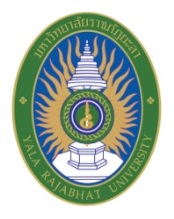 ประวัติอาจารย์ผู้รับผิดชอบหลักสูตร/อาจารย์ประจำหลักสูตร  ระดับปริญญาตรี     ระดับปริญญาโทมหาวิทยาลัยราชภัฏยะลาอาจารย์ผู้รับผิดชอบหลักสูตร หลักสูตรบริหารธุรกิจบัณฑิต 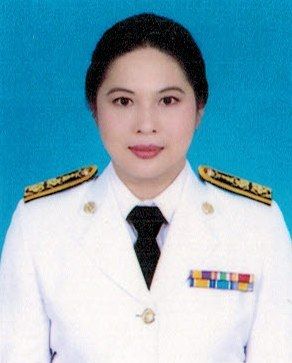 	สาขาวิชาการจัดการธุรกิจดิจิทัลและนวัตกรรมชื่อ – สกุล	นางสาวกนกวรรณ กาญจนธานี  ตำแหน่งทางวิชาการ	ผู้ช่วยศาสตราจารย์สังกัด	คณะวิทยาการจัดการประวัติการศึกษาผลงานทางวิชาการในรอบ 5 ปีย้อนหลัง(ตามประกาศ ก.พ.อ. เรื่อง หลักเกณฑ์และวิธีการพิจารณาแต่งตั้งบุคคลให้ดำรงตำแหน่งทางวิชาการ)ผลงานแต่งหรือเรียบเรียง ตำรา หนังสือ หรือบทความทางวิชาการ (ไม่มี)6.1.1	ผลงานแต่งหรือเรียบเรียง 6.1.2	ตำรา หนังสือ6.1.3	บทความทางวิชาการ 6.1.3.1	ในวารสารทางวิชาการ 6.1.3.2	ในหนังสือรวมบทความที่มีการบรรณาธิการประเมินและตรวจสอบ 6.1.3.3	ใน Proceedings ของการประชุมทางวิชาการที่มีการบรรณาธิการประเมินและตรวจสอบ ผลงานวิจัยและได้รับการเผยแพร่ตามเกณฑ์ที่ ก.พ.อ. กำหนด6.2.1	บทความวิจัยในวารสารทางวิชาการอัปสร อีซอ กนกวรรณ กาญจนธานี ปวีณา เจะอารง และรุซณี  ซูสารอ. (2560). การพัฒนาวิสาหกิจขนาดย่อมจังหวัดชายแดนใต้ตามแนวทางเศรษฐกิจสร้างสรรค์. วารสารมหาวิทยาลัยราชภัฏยะลา. 11(1): 161-178. อัปสร อีซอ กนกวรรณ กาญจนธานี ปวีณา เจะอารง รุซณี ซูสารอ และชรีฮาน ยีแว. (2560). การพัฒนาวิสาหกิจขนาดย่อม “สะดาวา” จังหวัดปัตตานี ตามแนวทางเศรษฐกิจสร้างสรรค์.  วารสารวิทยาการจัดการ มหาวิทยาลัยราชภัฏสุราษฎร์ธานี. 4(1): 21-46 . กนกวรรณ กาญจนธานี ณัฐธิดา สุวรรณโณ และอนุ เจริญวงศ์ระยับ. (2558). การพัฒนาหลักสูตรฝึกอบรมเพื่อเพิ่มความตั้งใจใชการตลาดอิเล็กทรอนิกสสําหรับวิสาหกิจขนาดกลางและขนาดยอมในสามจังหวัดชายแดนภาคใต้. วารสารครุพิบูล. 1(2): 96-109.กนกวรรณ กาญจนธานี ณัฐธิดา สุวรรณโณ และอนุ เจริญวงศ์ระยับ. (2558). ปัจจัยที่มีอิทธิพลต่อการพัฒนาความตั้งใจใช้การตลาดอิเล็กทรอนิกส์สำหรับธุรกิจขนาดกลางและขนาดย่อมในสามจังหวัดชายแดนภาคใต้ของประเทศไทย. วารสารวิทยาการจัดการ. 32(2): 59-87.กนกวรรณ กาญจนธานี ณัฐธิดา สุวรรณโณ และอนุ เจริญวงศ์ระยับ. (2555). อิทธิพลของความแตกต่างทางวัฒนธรรมที่มีต่อการยอมรับการตลาดอิเล็กทรอนิกส์ของวิสาหกิจขนาดกลางและขนาดย่อมในประเทศไทย. วารสารสหวิทยาการวิจัย ฉบับบัณฑิตศึกษา. 1(2): 55-62.Kanchanatanee, K., Suwanno, N. and Jarernvongrayab, A. (2014). Effects of Attitude toward Using, Perceived Usefulness, Perceived Ease of Use and Perceived Compatibility on Intention to Use E-Marketing. Journal of Management Research. 6(3): 1-13. DOI: http://dx.doi.org/10.5296/jmr. v6i3.5573.Kanchanatanee, K., Suwanno, N. and Jarernvongrayab, A. (2014). Factors Affecting the Intention to use E-Marketing of Small and Medium Sized Businesses in the Three Southern Border Provinces of Thailand. International Journal of business and Social Science. 5(7): 139-144.6.2.2	บทความวิจัยในหนังสือรวมบทความที่มีการบรรณาธิการประเมินและตรวจสอบ           (ไม่มี)6.2.3	บทความวิจัยใน Proceedings ของการประชุมทางวิชาการที่มีการบรรณาธิการประเมินและตรวจสอบอัปสร อีซอ กนกวรรณ กาญจนธานี ปวีณา เจะอารง และรุซณี ซูสารอ. (2559). การพัฒนาวิสาหกิจขนาดย่อม “ศรีปุตรี” จังหวัดยะลา ตามแนวทางเศรษฐกิจสร้างสรรค์. ใน การประชุมวิชาการระดับชาติและนานาชาติ ครั้งที่ 5 วันที่ 24-26 เมษายน 2559 (หน้า 235-244). ยะลา: สถาบันวิจัยและพัฒนาชายแดนภาคใต้ มหาวิทยาลัยราชภัฏยะลากนกวรรณ กาญจนธานี นิมารูนี หะยีวาเงาะ สุทัศน์ รุ่งระวิวรรณ และปิยะดา มณีนิล. (2559).  อัตลักษณ์นักศึกษาสาขาวิชาคอมพิวเตอร์ธุรกิจ คณะวิทยาการจัดการมหาวิทยาลัยราชภัฏยะลา. ใน การประชุมวิชาการวิจัยรำไพพรรณี ครั้งที่ 10 วันที่ 19 ธันวาคม 2559 (หน้า 52-57). จันทบุรี: สถาบันวิจัยและพัฒนา มหาวิทยาลัยราชภัฏรำไพพรรณี.กนกวรรณ กาญจนธานี. (2558). อิทธิพลของปัจจัยภายในและปัจจัยภายนอกต่อการยอมรับการตลาดอิเล็กทรอนิกส์ของวิสาหกิจขนาดกลางและขนาดย่อมในสามจังหวัดชายแดนภาคใต้. ใน งานสัมมนาวิชาการระดับนานาชาติ ครั้งที่ 7 วันที่ 18 กรกฎาคม 2558 (หน้า 398-409). ชลบุรี: วิทยาลัยพาณิชยศาสตร์ มหาวิทยาลัยบูรพา.กนกวรรณ กาญจนธานี ณัฐธิดา สุวรรณโณ และอนุ เจริญวงศ์ระยับ. (2556). การใช้ตัวแบบการยอมรับเทคโนโลยีเพื่อศึกษาผลกระทบของอิทธิพลทางสังคมที่มีต่อการยอมรับการตลาดอิเล็กทรอนิกส์ของวิสาหกิจขนาดกลางและขนาดย่อม. ใน การประชุมวิชาการระดับชาติด้านการบริหารจัดการ ครั้งที่ 5 วันที่ 25 พฤษภาคม 2556 (หน้า 739-752). สงขลา: คณะวิทยาการจัดการ มหาวิทยาลัยสงขลา นครินทร์.	กนกวรรณ กาญจนธานี ณัฐธิดา สุวรรณโณ และอนุ เจริญวงศ์ระยับ. (2555). ปัจจัยที่มีอิทธิพลต่อการยอมรับการตลาดอิเล็กทรอนิกส์ของวิสาหกิจขนาดกลางและขนาดย่อม. ใน การประชุมวิชาการระดับชาติด้านการบริหารจัดการ ครั้งที่ 4 วันที่ 26 พฤษภาคม 2555 (หน้า 434-444). สงขลา: คณะวิทยาการจัดการ มหาวิทยาลัย สงขลานครินทร์.กนกวรรณ กาญจนธานี ณัฐธิดา สุวรรณโณ และอนุ เจริญวงศ์ระยับ. (2555). อิทธิพลของความแตกต่างทางวัฒนธรรมที่มีต่อการยอมรับการตลาดอิเล็กทรอนิกส์ของวิสาหกิจขนาดกลางและขนาดย่อมในประเทศไทย. ใน การประชุมวิชาการบัณฑิตศึกษาระดับชาติ ครั้งที่ 1 วันที่ 14 ธันวาคม 2555 (หน้า 497-505). นนทบุรี: โครงการศิลปศาสตรมหาบัณฑิต สาขารัฐศาสตร์ (ภาคพิเศษ) มหาวิทยาลัยเกษตรศาสตร์ ร่วมกับสมาคมรัฐศาสตร์แห่งมหาวิทยาลัย เกษตรศาสตร์.Kanchanatanee, K., Suwanno, N. and Jarernvongrayab, A. (2013). Factors Affecting E-marketing Adoption by Small and Medium Sized Enterprises in Thailand. In The 6th Silpakorn University International conference on Academic Research and Creative Arts on 17th January 2013 (pp OE41-OE48). Nakhon Pathom:  Integration of Art and Science.ผลงานทางวิชาการในลักษณะอื่นและได้รับการเผยแพร่ตามเกณฑ์ที่ ก.พ.อ. กำหนด (ไม่มี)6.3.1	สิ่งประดิษฐ์หรืองานสร้างสรรค์ 6.3.2	ผลงานด้านศิลปะ6.3.3	สารานุกรม6.3.4	งานแปลผลงานวิชาการรับใช้สังคมและได้รับการเผยแพร่ตามเกณฑ์ที่ ก.พ.อ. กำหนด (ไม่มี)ประสบการณ์สอน7.1	ระดับปริญญาตรี 7 ปีชื่อวิชา	การจัดการงานเลขานุการและธุรการด้วยคอมพิวเตอร์	3(2-2-0)	นก.	ชื่อวิชา	การจัดการธุรกิจด้วยคอมพิวเตอร์	3(2-2-0)	นก.ชื่อวิชา	ระบบสารสนเทศเพื่อการจัดการ	3(3-0-0)	นก.ชื่อวิชา	ระบบข้อมูลเพื่อการบริหารทรัพยากรมนุษย์	3(3-0-0)	นก.ชื่อวิชา	การจัดระบบเครือข่ายและการสื่อสารข้อมูลธุรกิจด้วยคอมพิวเตอร์	3(2-2-0)	นก.ชื่อวิชา	การบริหารงานสำนักงาน	3(3-0-0)	นก.ชื่อวิชา	สัมมนาการบริหารทรัพยากรมนุษย์	3(2-2-0)	นก.ชื่อวิชา	สัมมนาปัญหาการจัดการ	3(2-2-0)	นก.	ชื่อวิชา	จริยธรรมทางธุรกิจ	3(3-0-0)	นก.ชื่อวิชา	การพัฒนาประสิทธิภาพในการทำงาน	3(3-0-0)	นก.	ชื่อวิชา	ระบบสารสนเทศเพื่อการจัดการธุรกิจ	3(3-0-6)	นก.ชื่อวิชา	การปฏิสัมพันธ์ระหว่างมนุษย์และคอมพิวเตอร์	3(2-2-5)	นก.ชื่อวิชา	สัมมนาคอมพิวเตอร์ธุรกิจ	3(2-2-0)	นก.ชื่อวิชา	มนุษย์สัมพันธ์ในองค์การ	3(3-0-0)	นก.	ชื่อวิชา	โครงงานคอมพิวเตอร์ธุรกิจ 1	2(1-2-3)	นก.ชื่อวิชา	สถิติประยุกต์เชิงธุรกิจ 	3(2-2-5)	นก.ชื่อวิชา	ขั้นตอนวิธีและโครงสร้างข้อมูล	3(3-0-6)	นก.ชื่อวิชา	การใช้สถิติประยุกต์ในเชิงธุรกิจ 	3(2-2-5)	นก.ชื่อวิชา	ระบบสารสนเทศเพื่อการจัดการธุรกิจ	3(3-0-6)	นก.ชื่อวิชา	การพาณิชย์อิเล็กทรอนิกส์ 	3(2-2-5)	นก.ชื่อวิชา	จริยธรรมและความมั่นคงของระบบสารสนเทศ 	3(2-2-5)	นก.ชื่อวิชา	การจัดการธุรกิจด้วยคอมพิวเตอร์ 	3(2-2-5)	นก.ชื่อวิชา	โปรแกรมสำเร็จรูปและอินเตอร์เน็ตเพื่องานธุรกิจ	3(2-2-5)	นก.ชื่อวิชา	การพาณิชย์อิเล็กทรอนิกส์	3(2-2-5)	นก.ชื่อวิชา	ความปลอดภัยด้านระบบสารสนเทศ	2(1-2-3)	นก.ชื่อวิชา	การเขียนแผนธุรกิจ	3(2-2-5)	นก.	ชื่อวิชา	การวิจัยทางคอมพิวเตอร์ธุรกิจ	3(2-2-5)	นก.7.2	ระดับปริญญาโท 1 ปีชื่อวิชา	การจัดการเทคโนโลยีสารสนเทศทางธุรกิจ	3(3-0-6) 	นก.(ลงชื่อ).........................................................เจ้าของประวัติ                                         (ผู้ช่วยศาสตราจารย์ ดร.กนกวรรณ กาญจนธานี) หมายเหตุ: การลำดับผลงานอ้างอิง ให้เรียงลำดับจากผลงานใหม่ไปผลงานเก่าตามปีที่พิมพ์ที่อ้างอิงกรณีผู้แต่งคนเดียวกันและปีที่พิมพ์เดียวกัน ให้เรียงตามลำดับอักษรชื่อเรื่อง คือ ก-ฮ หรือ A-Zถ้ารายการอ้างอิงมีทั้งภาษาไทยและภาษาอังกฤษ ให้เรียงลำดับรายการอ้างอิงภาษาไทยก่อน แล้วจึงตามด้วยรายการอ้างอิงภาษาอังกฤษ	ชื่อและชื่อสกุลตำแหน่งทางวิชาการ	ชื่อและชื่อสกุลตำแหน่งทางวิชาการหลักสูตรสาขาวิชาสถาบันที่สำเร็จการศึกษาสถาบันที่สำเร็จการศึกษา	ชื่อและชื่อสกุลตำแหน่งทางวิชาการ	ชื่อและชื่อสกุลตำแหน่งทางวิชาการหลักสูตรสาขาวิชามหาวิทยาลัยพ.ศ.1นางศุภาวิณี  กิติวินิตอาจารย์ศศ.ม.ศศ.บ.การจัดการโรงแรมและการท่องเที่ยวการท่องเที่ยวมหาวิทยาลัยนเรศวรสถาบันเทคโนโลยีราชมงคล วิทยาเขตเทคนิคกรุงเทพ255425452นางสาวเจนตา  แก้วไฝผู้ช่วยศาสตราจารย์M.T.A.กษ.บ.Tourism AdministrationธุรกิจการเกษตรBangalore Universityประเทศอินเดียมหาวิทยาลัยสุโขทัย ธรรมาธิราช25492543345มาตรฐานคุณวุฒิ(ด้าน)ผลลัพธ์การเรียนรู้ของผู้สำเร็จการศึกษา มหาวิทยาลัยราชภัฏยะลาระดับปริญญา    ระบุ    (ตรี-โท-เอก) (ตัวอย่างกรณีปริญญาตรี)   ความรู้มีความรู้ ความเข้าใจในหลักการ เหตุผล และทฤษฎีที่เป็นแก่นความรู้ ของเนื้อหาที่ศึกษาและสามารถสรุปแนวคิดหลัก (Core Idea) ของเนื้อหาได้อย่างชำนาญสามารถบูรณาการศาสตร์อื่น ๆ ร่วมกับศาสตร์เฉพาะของตนเองในการ แก้ปัญหาอย่างเป็นระบบเพื่อพัฒนางานหรืออาชีพเข้าใจและเห็นคุณค่าของความเป็นมนุษย์เพื่อการอยู่ร่วมกันกับผู้อื่นในสังคมทุกระดับท่ามกลางความแตกต่างทางวัฒนธรรมสามารถประยุกต์ใช้ความรู้ทางวิชาการที่ทันสมัยร่วมกับเทคโนโลยีที่มีความก้าวหน้าได้ นำความรู้ที่ได้ไปพัฒนา ต่อยอด ปรับปรุงให้เกิดสิ่งประดิษฐ์ สิ่งของกระบวนการใหม่ทักษะมีทักษะที่จำเป็นตามศาสตร์หรือสาขาวิชาชีพเฉพาะพร้อม เข้าสู่การปฏิบัติงานหรือการประกอบอาชีพมีทักษะการเรียนรู้และนวัตกรรม ทักษะสารสนเทศ สื่อ เทคโนโลยี ทักษะชีวิตและอาชีพสื่อสารโดยใช้ภาษาไทยและภาษาอังกฤษได้อย่างถูกต้องและเหมาะสมในสถานการณ์ต่าง ๆฃมีการคิดวิเคราะห์ อย่างเป็นระบบและมี วิจารณญาณและสามารถแก้ปัญหาได้ทันท่วงที กล้าตัดสินใจ และมีความอดทนไม่ย่อท้อต่อปัญหาอุปสรรคมีสัมพันธภาพระหว่างบุคคล การเปิดเผยตนเองไว้วางใจซึ่งกัน การสื่อสารที่เข้าใจตรงกัน และสามารถจัดการอารมณ์ให้สอดคล้องกับสถานการณ์ต่าง ๆ ในสังคม พร้อมทั้งมีทักษะการสื่อสาร การปรับตัว รู้เท่าทันสื่อจริยธรรมมีทัศนคติในทิศทางบวกกับองค์กร เป็นอันหนึ่งอัน เดียวกันกับองค์กร ยอมรับเป้าหมาย ค่านิยม และนวัตกรรมขององค์กร มีความจงรักภักดี ในสถาบันชาติ ศาสนา และพระมหากษัตริย์ตลอดทั้งตระหนักและสำนึกในความเป็นไทยมีวินัย เคารพกฎระเบียบ และข้อบังคับขององค์กรและสังคม เคารพสิทธิและรับฟังความคิดเห็นของผู้อื่นด้วยการเห็นค่าและศักดิ์ศรีของความเป็นมนุษย์สามารถแยกแยะและปฏิเสธสิ่งที่ผิด สิ่งที่ดีและชั่ว มีความเอื้ออาทรต่อเพื่อมนุษย์ ตลอดทั้งมีความกตัญญูกตเวทิตายึดมั่นในจริยธรรมและจรรยาบรรณทางวิชาการและวิชาชีพเป็นพลเมืองดี มีจิตสาธารณะด้วยน้ำใจที่เอื้ออาทรลักษณะบุคคล4.1 คุณลักษณะทั่วไป (ให้หลักสูตรระบุคุณลักษณะทั่วไปของหลักสูตรให้สอดคล้องกับประกาศกรอบมาตรฐานคุณวุฒิระดับอุดมศึกษา มหาวิทยาลัยราชภัฏยะลา)....................................................................................................................................................................................................................................................................................................................................................................................................................................................................4.2 คุณลักษณะตามอัตลักษณ์ของมหาวิทยาลัยทักษะความเข้าใจและการใช้เทคโนโลยีดิจิทัล (Digital Skill) การสร้างสรรค์สื่อดิจิทัลและนวัตกรรมดิจิทัล การสืบค้น และการนำข้อมูล การพัฒนาและสร้างโปรแกรมที่เหมาะสมกับปัจจุบันการมีความรู้ด้านภาษา (Language Competency) บุคลิกภาพที่สะท้อนถึงการสื่อสารภาษาไทย ภาษาอังกฤษและภาษามลายูในวิชาชีพได้ นำเสนองานเป็นภาษาไทยและภาษาอังกฤษได้อย่างเหมาะสมทักษะทางด้านสังคม (Social Skill) โดยใช้แนวทางวิศวกรสังคม (Social Engineer) เป็นสมรรถนะที่สะท้อนถึงความตระหนักในการกระทำของตนที่ส่งผลต่อสังคมชุมขนและสิ่งแวดล้อม  สามารถสร้างสรรค์นวัตกรรม (นวัตกร) เพื่อนำไปสู่การปฏิบัติงานที่ตอบสนองการพัฒนาที่ยั่งยืนได้อัตลักษณ์เฉพาะวิชาชีพ/ศาสตร์เฉพาะ (ถ้ามี)GLOรายละเอียดผลลัพธ์การเรียนรู้1สามารถนำศาสตร์ต่าง ๆ มาประยุกต์ใช้ในการพัฒนาตนเองและสิ่งแวดล้อมให้มีสุขภาวะที่ดีอย่างต่อเนื่องและยั่งยืน1.1 	รอบรู้ เข้าใจ ใส่ใจ เห็นคุณค่าและเห็นความสัมพันธ์ของศาสตร์ต่าง ๆ กับชีวิตและสิ่งแวดล้อม1.2 	ประยุกต์ใช้ศาสตร์ต่าง ๆ เพื่อพัฒนาตนเองและสิ่งแวดล้อมให้มีสุขภาวะที่ดีอย่างต่อเนื่องและยั่งยืน2สามารถเรียนรู้ด้วยตนเอง มีโลกทัศน์ที่กว้างไกล มีทักษะการเรียนรู้ตลอดชีวิตและทักษะชีวิตสำหรับศตวรรษที่ 212.1 	ใฝ่เรียนรู้ ยืดหยุ่น เข้าถึง รู้เท่าทันสื่อ ใช้เทคโนโลยีดิจิทัลเป็นและสร้างสรรค์2.2 	มีความมั่นใจ พร้อมที่จะเรียนรู้ด้วยตนเองและปรับตัวได้ในทุกสถานการณ์ของสังคมที่เปลี่ยนแปลง2.3 	มีความคิดริเริ่มสร้างสรรค์ คิดอย่างมีวิจารณญาณและคิดแก้ปัญหาอย่างเป็นระบบด้วยวิธีการและกระบวนการทางวิทยาศาสตร์ สามารถประเมินทางเลือกในการพัฒนาตนเองและผู้อื่นได้อย่างสร้างสรรค์3ประยุกต์ใช้ภาษาและเทคโนโลยีดิจิทัลเพื่อใช้ในการสื่อสารได้อย่างเหมาะสม3.1 	เข้าใจและประยุกต์ใช้ภาษาไทย ภาษามลายูเพื่อการสื่อสารในชีวิตประจำวัน การสื่อสารระหว่างวัฒนธรรม การทำงานและการสร้างปัญญาได้อย่างมีประสิทธิภาพ3.2 	เข้าใจและประยุกต์ใช้ภาษาอังกฤษเพื่อการสื่อสาร การทำงานและการดำรงชีวิตวิถีใหม่ได้ในระดับมาตรฐานสากล สื่อสารความรู้ ความคิด ความเชื่อ ความรู้สึกและความต้องการต่อผู้อื่นและสาธารณะได้อย่างมีประสิทธิภาพ 3.3 	เข้าใจและประยุกต์ใช้เทคโนโลยีสารสนเทศ แอพลิเคชัน โปรแกรมคอมพิวเตอร์เพื่อการทำงาน และใช้งานได้อย่างมีจริยธรรม สามารถรักษาข้อมูลส่วนตัว ข้อมูลอัตลักษณ์ของตนเอง รวมถึงรักษาความปลอดภัยของระบบสารสนเทศ และสามารถรับมือกับการถูกคุกคามในโลกออนไลน์ 4สามารถครองตน ครองคน ครองงานตามหลักธรรมของศาสนาที่ตนนับถือปฏิบัติตามปรัชญาเศรษฐกิจพอเพียง มีความภาคภูมิใจในภูมิปัญญาไทย ภูมิปัญญาท้องถิ่น ศิลปะวัฒนธรรมและความเป็นไทย4.1 		เข้าใจและปฏิบัติตนหลักธรรมคำสอนของศาสนาที่ตนนับถือ โดยสอดคล้องกับปรัชญาเศรษฐกิจพอเพียง ภูมิปัญญาไทย ภูมิปัญญาท้องถิ่น4.2 	มีสติตื่นรู้ ตระหนักรู้ในตน มุ่งมั่น เบิกบาน เข้าใจผู้อื่น มีสุนทรียะ จัดการกับอารมณ์ ความเครียด ความรักและทำงานเป็นทีมได้อย่างมีประสิทธิภาพ4.3 	ภาคภูมิใจในภูมิปัญญาไทย ภูมิปัญญาท้องถิ่นศิลปวัฒนธรรมและความเป็นไทย5ปฏิบัติตนเป็นพลเมืองไทยและพลเมืองโลกที่ดีและเข้มแข็ง มีคุณลักษณะของการเป็นผู้ริเริ่มสร้างสรรค์แบบผู้ประกอบการ เป็นแบบอย่างที่ดีงาม มีพฤติกรรมประชาธิปไตย สามารถทำงานเป็นทีมและชื่นชมในสันติวิธี55.1 	ตระหนักถึงคุณค่าของการเป็นพลเมืองไทย พลเมืองโลก มีจิตอาสา รับผิดชอบในหน้าที่ รู้สิทธิ เสรีภาพ มีวินัย มีพฤติกรรมประชาธิปไตย ปฏิบัติตามกฎ ระเบียบ กฎหมายขององค์กรและบ้านเมือง ปฏิบัติการป้องกันการทุจริตและความประพฤติมิชอบ55.2 	ปฏิบัติตามหลักธรรมคำสอน มีบุคลิกภาพดี มีสุขภาวะทั้งทางร่างกาย จิตใจอารมณ์และปัญญา มีมนุษย์สัมพันธ์ มีพฤติกรรมที่สร้างสันติภาพ อยู่ร่วมและทำงานเป็นทีมร่วมกับผู้อื่นในสังคมพหุวัฒนธรรมได้อย่างสร้างสรรค์55.3 	สามารถพึ่งพาตนเอง เป็นพลเมืองที่เข้มแข็ง เป็นแบบอย่างที่ดีงาม ใช้กระบวนการวิศกรสังคมในการเผชิญปัญหา สถานการณ์ต่าง ๆ คิดยืดหยุ่นและคิดแก้ปัญหาเป็น 55.4 	อุทิศตนเพื่อประโยชน์ของส่วนรวม ตระหนักรู้ในคุณค่าของความหลากหลาย รักและภูมิใจในท้องถิ่นและประเทศชาติ ชื่นชมในสันติวิธี ร่วมมือ รวมพลังทำงานเป็นทีมในการพัฒนาสังคมให้เกิดคุณภาพที่ยั่งยืนได้55.5 	มีความคิดริเริ่มสร้างสรรค์ มีแรงจูงใจใฝ่สัมฤทธิ์สูง สามารถวางแผนจัดการสร้างงาน สร้างอาชีพโดยมีความคิดที่ชัดเจน ทำงานอย่างเป็นระบบ ขยันหมั่นเพียร สามารถบริหารจัดการและสร้างการเรียนรู้ได้ด้วยตนเอง6สามารถดูแลสุขภาพร่างกาย จิตใจ อารมณ์ สังคม และปัญญาให้มีความสมบูรณ์ สามารถเผชิญและแก้ปัญหาได้อย่างมีประสิทธิภาพ66.1 	มีความรู้ ทักษะและความตระหนักในการดูแลสุขภาพทั้งทางร่างกาย จิตใจ อารมณ์ สังคม และปัญญา66.2 	มีสติตื่นรู้ สามารถป้องกันตนเองให้ปลอดภัย สามารถเผชิญและแก้ปัญหาได้อย่างมีประสิทธิภาพ มีคุณภาพชีวิตที่ดีPLOรายละเอียดผลลัพธ์การเรียนรู้11.1 	1.2 	22.1 	2.2 	33.1 	3.2 	 44.1 	4.2	55.1 	5.2 	66.1 	6.2 	พุทธิพิสัย (Cognitive Domain) คือ ความรู้ที่แสดงออก ซึ่งมี 6 ด้าน ได้แก่พุทธิพิสัย (Cognitive Domain) คือ ความรู้ที่แสดงออก ซึ่งมี 6 ด้าน ได้แก่พุทธิพิสัย (Cognitive Domain) คือ ความรู้ที่แสดงออก ซึ่งมี 6 ด้าน ได้แก่สัญลักษณ์ความหมายคำอธิบายK1Rememberความรู้ที่แสดงออกด้วยการจดจำหรือระลึกข้อมูลได้K2Understandความรู้ที่แสดงออกด้วยความสามารถในการสร้างความรู้อย่างมีความหมายได้K3Applyความรู้ที่แสดงออกด้วยการนำความรู้ไปใช้ให้เกิดประโยชน์ได้K4Analyzeความรู้ที่แสดงออกด้วยการวิเคราะห์ หรืออธิบายความสัมพันธ์ของสิ่งต่าง ๆ ได้K5Evaluateความรู้ที่แสดงออกด้วยความสามารถในการตรวจสอบ วัด หรือตัดสินได้K6Createความรู้ที่แสดงออกด้วยการเชื่อมโยงสิ่งที่ได้เรียนรู้ในรูปแบบใหม่ได้จิตพิสัย (Affective Domain) คือ ทัศนคติที่แสดงออก ซึ่งมี 5 ด้าน ได้แก่จิตพิสัย (Affective Domain) คือ ทัศนคติที่แสดงออก ซึ่งมี 5 ด้าน ได้แก่จิตพิสัย (Affective Domain) คือ ทัศนคติที่แสดงออก ซึ่งมี 5 ด้าน ได้แก่สัญลักษณ์ความหมายคำอธิบายA1Receiveทัศนคติที่แสดงออกด้วยการรับรู้A2Respondทัศนคติที่แสดงออกด้วยการตอบสนองA3Valueทัศนคติที่แสดงออกด้วยเห็นคุณค่าA4Organizeทัศนคติที่แสดงออกด้วยการจัดระบบความคิดเห็นที่อยู่ภายในตนเองA5Characterizeทัศนคติที่แสดงออกผ่านบุคลิกภาพทักษะพิสัย (Psychomotor Domain) คือ ทักษะที่แสดงออก ซึ่งมี 5 ด้าน ได้แก่ทักษะพิสัย (Psychomotor Domain) คือ ทักษะที่แสดงออก ซึ่งมี 5 ด้าน ได้แก่ทักษะพิสัย (Psychomotor Domain) คือ ทักษะที่แสดงออก ซึ่งมี 5 ด้าน ได้แก่สัญลักษณ์ความหมายคำอธิบายS1Imitationทักษะที่แสดงออกด้วยความสามารถในการเลียนแบบได้S2Manipulationทักษะที่แสดงออกด้วยความสามารถในการลงมือปฏิบัติS3Precisionทักษะที่แสดงออกด้วยการปฏิบัติที่มีความถูกต้องS4Articulationทักษะที่แสดงออกด้วยการปฏิบัติที่มีความต่อเนื่อง ถูกต้อง ตามขั้นตอนS5Naturalizationทักษะที่แสดงออกด้วยการปฏิบัติที่มีความเป็นธรรมชาติ เป็นอัตโนมัติลำดับที่Cognitive Domain(Knowledge)Cognitive Domain(Knowledge)Cognitive Domain(Knowledge)Cognitive Domain(Knowledge)Cognitive Domain(Knowledge)Cognitive Domain(Knowledge)Affective Domain(Attitude)Affective Domain(Attitude)Affective Domain(Attitude)Affective Domain(Attitude)Affective Domain(Attitude)Psychomotor Domain(Skill)Psychomotor Domain(Skill)Psychomotor Domain(Skill)Psychomotor Domain(Skill)Psychomotor Domain(Skill)K1K2K3K4K5K6A1A2A3A4A5S1S2S3S4S5หมวดวิชาศึกษาทั่วไปหมวดวิชาศึกษาทั่วไปหมวดวิชาศึกษาทั่วไปหมวดวิชาศึกษาทั่วไปหมวดวิชาศึกษาทั่วไปหมวดวิชาศึกษาทั่วไปหมวดวิชาศึกษาทั่วไปหมวดวิชาศึกษาทั่วไปหมวดวิชาศึกษาทั่วไปหมวดวิชาศึกษาทั่วไปหมวดวิชาศึกษาทั่วไปหมวดวิชาศึกษาทั่วไปหมวดวิชาศึกษาทั่วไปหมวดวิชาศึกษาทั่วไปหมวดวิชาศึกษาทั่วไปหมวดวิชาศึกษาทั่วไปหมวดวิชาศึกษาทั่วไปGLO1GLO2GLO3GLO4GLO5GLO6ลำดับที่Cognitive Domain(Knowledge)Cognitive Domain(Knowledge)Cognitive Domain(Knowledge)Cognitive Domain(Knowledge)Cognitive Domain(Knowledge)Cognitive Domain(Knowledge)Affective Domain(Attitude)Affective Domain(Attitude)Affective Domain(Attitude)Affective Domain(Attitude)Affective Domain(Attitude)Psychomotor Domain(Skill)Psychomotor Domain(Skill)Psychomotor Domain(Skill)Psychomotor Domain(Skill)Psychomotor Domain(Skill)ลำดับที่K1K2K3K4K5K6A1A2A3A4A5S1S2S3S4S5หมวดวิชาเฉพาะหมวดวิชาเฉพาะหมวดวิชาเฉพาะหมวดวิชาเฉพาะหมวดวิชาเฉพาะหมวดวิชาเฉพาะหมวดวิชาเฉพาะหมวดวิชาเฉพาะหมวดวิชาเฉพาะหมวดวิชาเฉพาะหมวดวิชาเฉพาะหมวดวิชาเฉพาะหมวดวิชาเฉพาะหมวดวิชาเฉพาะหมวดวิชาเฉพาะหมวดวิชาเฉพาะหมวดวิชาเฉพาะPLO1PLO2PLO3PLO4YLOsผลลัพธ์การเรียนรู้ที่คาดหวังรายปีผลลัพธ์การเรียนรู้ที่คาดหวังของหลักสูตรผลลัพธ์การเรียนรู้ที่คาดหวังของหลักสูตรผลลัพธ์การเรียนรู้ที่คาดหวังของหลักสูตรผลลัพธ์การเรียนรู้ที่คาดหวังของหลักสูตรผลลัพธ์การเรียนรู้ที่คาดหวังของหลักสูตรผลลัพธ์การเรียนรู้ที่คาดหวังของหลักสูตรYLOsผลลัพธ์การเรียนรู้ที่คาดหวังรายปีPLO1PLO2PLO3PLO4PLO5PLO6YLO1YLO2YLO3YLO4PLOsความต้องการของผู้มีส่วนได้ส่วนเสียความต้องการของผู้มีส่วนได้ส่วนเสียความต้องการของผู้มีส่วนได้ส่วนเสียความต้องการของผู้มีส่วนได้ส่วนเสียความต้องการของผู้มีส่วนได้ส่วนเสียความต้องการของผู้มีส่วนได้ส่วนเสียPLOsมคอ.1 (ถ้ามี)แผนยุทธศาสตร์คณะ/มหาวิทยาลัยผู้ใช้บัณฑิตเป้าหมายบัณฑิตนักศึกษาปัจจุบันศิษย์เก่าPLO1PLO2PLO3PLO4PLO5PLO6ผลลัพธ์การเรียนรู้ตามมาตรฐานคุณวุฒิระดับปริญญาตรีของมหาวิทยาลัยผลลัพธ์การเรียนรู้หมวดวิชาศึกษาทั่วไปผลลัพธ์การเรียนรู้หมวดวิชาศึกษาทั่วไปผลลัพธ์การเรียนรู้หมวดวิชาศึกษาทั่วไปผลลัพธ์การเรียนรู้หมวดวิชาศึกษาทั่วไปผลลัพธ์การเรียนรู้หมวดวิชาศึกษาทั่วไปผลลัพธ์การเรียนรู้หมวดวิชาศึกษาทั่วไปผลลัพธ์การเรียนรู้หมวดวิชาศึกษาทั่วไปผลลัพธ์การเรียนรู้หมวดวิชาศึกษาทั่วไปผลลัพธ์การเรียนรู้หมวดวิชาศึกษาทั่วไปผลลัพธ์การเรียนรู้หมวดวิชาศึกษาทั่วไปผลลัพธ์การเรียนรู้หมวดวิชาศึกษาทั่วไปผลลัพธ์การเรียนรู้หมวดวิชาศึกษาทั่วไปผลลัพธ์การเรียนรู้หมวดวิชาศึกษาทั่วไปผลลัพธ์การเรียนรู้หมวดวิชาศึกษาทั่วไปผลลัพธ์การเรียนรู้หมวดวิชาศึกษาทั่วไปผลลัพธ์การเรียนรู้หมวดวิชาศึกษาทั่วไปผลลัพธ์การเรียนรู้หมวดวิชาศึกษาทั่วไปผลลัพธ์การเรียนรู้หมวดวิชาศึกษาทั่วไปผลลัพธ์การเรียนรู้ตามมาตรฐานคุณวุฒิระดับปริญญาตรีของมหาวิทยาลัยGLO1GLO1GLO2GLO2GLO2GLO3GLO3GLO3GLO4GLO4GLO4GLO5GLO5GLO5GLO5GLO5GLO6GLO6ผลลัพธ์การเรียนรู้ตามมาตรฐานคุณวุฒิระดับปริญญาตรีของมหาวิทยาลัย1.11.22.12.22.33.13.23.34.14.24.35.15.25.35.45.56.16.21. ความรู้1.1	เข้าใจแนวคิด หลักการทฤษฎีที่เกี่ยวข้องกับวิชาชีพ√√1.2	ประยุกต์ใช้ความรู้เพื่อแก้ปัญหาในวิชาชีพ และการดำรงชีวิตในศตวรรษที่ 21√√√√√2. ทักษะ2.1 	มีทักษะการเรียนรู้ สามารถเรียนรู้ด้วยตนเองในการปฏิบัติ และปรับปรุงพัฒนางานเพื่อการประกอบอาชีพ√√√√√2.2 	สามารถปฏิบัติงานอย่างมีทักษะตามมาตรฐานวิชาชีพ√√√√2.3	สามารถทำงานร่วมกับผู้อื่นได้อย่างมี ประสิทธิภาพ√√2.4	สามารถใช้ภาษาอังกฤษได้ตามมาตรฐานที่ใช้ในการอธิบายความสามารถทางภาษาทั้ง 4 ทักษะ คือ ฟัง พูด อ่าน เขียน (Common European Framework of Reference for Languages  : CEFR)√2.5	สามารถเข้าถึง และใช้เทคโนโลยีดิจิทัลเพื่อใช้ในการสื่อสารและการทำงานร่วมกับผู้อื่น√√3. จริยธรรม3.1	มีความซื่อสัตย์สุจริต ความเอื้อเฟื้อ เผื่อแผ่ ความมีจิตใจเมตตา ความโอบอ้อมอารี ไม่เห็นแก่ตัว มีจิตสาธารณะ และการรักษาสิ่งแวดล้อม √√√√√3.2	ปฏิบัติตนตามกฎหมาย ข้อบังคับ จรรยาบรรณของวิชาชีพ องค์กร และสังคม√√√3.3	ไม่ทุจริตทางวิชาการ ไม่ละเมิดทรัพย์สินทางปัญญา และไม่ละเมิดสิทธิเสรีภาพ√√√√4. ลักษณะบุคคล4.1	มีบุคลิกภาพ ลักษณะนิสัย ค่านิยมที่สะท้อนคุณลักษณะเฉพาะศาสตร์ วิชาชีพ และอัตลักษณ์ เอกลักษณ์ของมหาวิทยาลัย√√√√√√√√4.2	มีคุณลักษณะของการเป็นผู้ประกอบการ และนวัตกร√√√√√√4.3	มีความเห็นใจ เข้าใจ และอยู่ร่วมกับผู้อื่นในสังคมพหุวัฒนธรรมได้√√√√ผลลัพธ์การเรียนรู้ตามมาตรฐานคุณวุฒิระดับปริญญาตรีของมหาวิทยาลัย (ตัวอย่างกรณี ป.ตรี)ผลลัพธ์การเรียนรู้หมวดวิชาเฉพาะผลลัพธ์การเรียนรู้หมวดวิชาเฉพาะผลลัพธ์การเรียนรู้หมวดวิชาเฉพาะผลลัพธ์การเรียนรู้หมวดวิชาเฉพาะผลลัพธ์การเรียนรู้หมวดวิชาเฉพาะผลลัพธ์การเรียนรู้หมวดวิชาเฉพาะผลลัพธ์การเรียนรู้หมวดวิชาเฉพาะผลลัพธ์การเรียนรู้หมวดวิชาเฉพาะผลลัพธ์การเรียนรู้หมวดวิชาเฉพาะผลลัพธ์การเรียนรู้หมวดวิชาเฉพาะผลลัพธ์การเรียนรู้หมวดวิชาเฉพาะผลลัพธ์การเรียนรู้หมวดวิชาเฉพาะผลลัพธ์การเรียนรู้หมวดวิชาเฉพาะผลลัพธ์การเรียนรู้หมวดวิชาเฉพาะผลลัพธ์การเรียนรู้หมวดวิชาเฉพาะผลลัพธ์การเรียนรู้หมวดวิชาเฉพาะผลลัพธ์การเรียนรู้หมวดวิชาเฉพาะผลลัพธ์การเรียนรู้หมวดวิชาเฉพาะผลลัพธ์การเรียนรู้ตามมาตรฐานคุณวุฒิระดับปริญญาตรีของมหาวิทยาลัย (ตัวอย่างกรณี ป.ตรี)PLO1PLO1PLO1PLO2PLO2PLO2PLO3PLO3PLO3PLO4PLO4PLO4PLO5PLO5PLO5PLO6PLO6PLO6ผลลัพธ์การเรียนรู้ตามมาตรฐานคุณวุฒิระดับปริญญาตรีของมหาวิทยาลัย (ตัวอย่างกรณี ป.ตรี)1.11.21.32.12.22.33.13.23.34.14.24.35.15.25.36.16.26.31. ความรู้1.1	มีความรู้ ความเข้าใจในหลักการ เหตุผล และทฤษฎีที่เป็นแก่นความรู้ ของเนื้อหาที่ศึกษาและสามารถสรุปแนวคิดหลัก (Core Idea) ของเนื้อหาได้อย่างชำนาญ1.2	สามารถบูรณาการศาสตร์อื่น ๆ ร่วมกับศาสตร์เฉพาะของตนเองในการ แก้ปัญหาอย่างเป็นระบบเพื่อพัฒนางานหรืออาชีพ1.3	เข้าใจและเห็นคุณค่าของความเป็นมนุษย์เพื่อการอยู่ร่วมกันกับผู้อื่นในสังคมทุกระดับท่ามกลางความแตกต่างทางวัฒนธรรม1.4	สามารถประยุกต์ใช้ความรู้ทางวิชาการที่ทันสมัยร่วมกับเทคโนโลยีที่มีความก้าวหน้าได้1.5	นำความรู้ที่ได้ไปพัฒนา ต่อยอด ปรับปรุงให้เกิดสิ่งประดิษฐ์  สิ่งของ  กระบวนการใหม่2. ทักษะ2.1	มีทักษะที่จำเป็นตามศาสตร์หรือสาขาวิชาชีพเฉพาะพร้อม เข้าสู่การปฏิบัติงานหรือการประกอบอาชีพ2.2	มีทักษะการเรียนรู้และนวัตกรรม ทักษะสารสนเทศ สื่อ เทคโนโลยี ทักษะชีวิตและอาชีพ2.3	สื่อสารโดยใช้ภาษาไทยและภาษาอังกฤษได้อย่างถูกต้องและเหมาะสมในสถานการณ์ต่างๆ2.4	มีการคิดวิเคราะห์ อย่างเป็นระบบและมี วิจารณญาณและสามารถแก้ปัญหาได้ทันท่วงที กล้าตัดสินใจ และมีความอดทนไม่ย่อท้อต่อปัญหาอุปสรรค2.5	มีสัมพันธภาพระหว่างบุคคล การเปิดเผยตนเองไว้วางใจซึ่งกัน การสื่อสารที่เข้าใจตรงกัน และสามารถจัดการอารมณ์ให้สอดคล้องกับสถานการณ์ต่าง ๆ ในสังคม พร้อมทั้งมีทักษะการสื่อสาร การปรับตัว รู้เท่าทันสื่อ3. จริยธรรม3.1	มีทัศนคติในทิศทางบวกกับองค์กร เป็นอันหนึ่งอัน เดียวกันกับองค์กร ยอมรับเป้าหมาย ค่านิยม และนวัตกรรมขององค์กร มีความจงรักภักดี ในสถาบันชาติ ศาสนา และพระมหากษัตริย์ตลอดทั้งตระหนักและสำนึกในความเป็นไทย3.2	มีวินัย เคารพกฎระเบียบ และข้อบังคับขององค์กรและสังคม เคารพสิทธิและรับฟังความคิดเห็นของผู้อื่นด้วยการเห็นค่าและศักดิ์ศรีของความเป็นมนุษย์3.3	สามารถแยกแยะและปฏิเสธสิ่งที่ผิด สิ่งที่ดีและชั่ว มีความเอื้ออาทรต่อเพื่อมนุษย์ ตลอดทั้งมีความกตัญญูกตเวทิตา3.4	ยึดมั่นในจริยธรรมและจรรยาบรรณทางวิชาการและวิชาชีพ3.5	เป็นพลเมืองดี มีจิตสาธารณะด้วยน้ำใจที่เอื้ออาทร4. ลักษณะบุคคล4.1	คุณลักษณะทั่วไป1)……………………	2)………………………….	3)……………………………		4.2 คุณลักษณะตามอัตลักษณ์ของมหาวิทยาลัย  ทักษะความเข้าใจและการใช้เทคโนโลยีดิจิทัล (Digital Skill) การสร้างสรรค์สื่อดิจิทัลและนวัตกรรมดิจิทัล การสืบค้น และการนำข้อมูล การพัฒนาและสร้างโปรแกรมที่เหมาะสมกับปัจจุบันการมีความรู้ด้านภาษา ภาษา (Language Competency) บุคลิกภาพที่สะท้อนถึงการสื่อสารภาษาไทยและ ภาษาอังกฤษและภาษามลายูในวิชาชีพได้ นำเสนองานเป็นภาษาไทยและภาษาอังกฤษได้อย่างเหมาะสมทักษะทางด้านสังคม (Social Skill) โดยใช้แนวทางวิศวกรสังคม (Social Engineer) เป็นสมรรถนะที่สะท้อนถึงความตระหนักในการกระทำของตนที่ส่งผลต่อสังคมชุมขนและสิ่งแวดล้อม  สามารถสร้างสรรค์นวัตกรรม (นวัตกร) เพื่อนำไปสู่การปฏิบัติงานที่ตอบสนองการพัฒนาที่ยั่งยืนได้วัตถุประสงค์ของหลักสูตรวัตถุประสงค์ของหลักสูตรผลลัพธ์การเรียนรู้หมวดวิชาศึกษาทั่วไปผลลัพธ์การเรียนรู้หมวดวิชาศึกษาทั่วไปผลลัพธ์การเรียนรู้หมวดวิชาศึกษาทั่วไปผลลัพธ์การเรียนรู้หมวดวิชาศึกษาทั่วไปผลลัพธ์การเรียนรู้หมวดวิชาศึกษาทั่วไปผลลัพธ์การเรียนรู้หมวดวิชาศึกษาทั่วไปผลลัพธ์การเรียนรู้หมวดวิชาศึกษาทั่วไปผลลัพธ์การเรียนรู้หมวดวิชาศึกษาทั่วไปผลลัพธ์การเรียนรู้หมวดวิชาศึกษาทั่วไปผลลัพธ์การเรียนรู้หมวดวิชาศึกษาทั่วไปผลลัพธ์การเรียนรู้หมวดวิชาศึกษาทั่วไปผลลัพธ์การเรียนรู้หมวดวิชาศึกษาทั่วไปผลลัพธ์การเรียนรู้หมวดวิชาศึกษาทั่วไปผลลัพธ์การเรียนรู้หมวดวิชาศึกษาทั่วไปผลลัพธ์การเรียนรู้หมวดวิชาศึกษาทั่วไปผลลัพธ์การเรียนรู้หมวดวิชาศึกษาทั่วไปผลลัพธ์การเรียนรู้หมวดวิชาศึกษาทั่วไปผลลัพธ์การเรียนรู้หมวดวิชาศึกษาทั่วไปวัตถุประสงค์ของหลักสูตรวัตถุประสงค์ของหลักสูตรGLO1GLO1GLO2GLO2GLO2GLO3GLO3GLO3GLO4GLO4GLO4GLO5GLO5GLO5GLO5GLO5GLO6GLO6วัตถุประสงค์ของหลักสูตรวัตถุประสงค์ของหลักสูตร1.11.22.12.22.33.13.23.34.14.24.35.15.25.35.45.56.16.21มีความรอบรู้ มีโลกทัศน์ที่กว้างไกล สามารถบูรณาการและประยุกต์ศาสตร์ในการพัฒนาตนเองและสิ่งแวดล้อมให้มีคุณภาพเกิดความยั่งยืนอย่างเข้าใจธรรมชาติของชีวิตและสิ่งแวดล้อม√√2มีสติตื่นรู้ มีสุขภาพดี มีความสามารถในการแก้ปัญหาและเรียนรู้ได้ด้วยตนเองตลอดชีวิตอย่างมีวิจารณญาณ เป็นที่พึ่งพาของตนเองและสังคมได้อย่างยั่งยืน√√√√√√√√√√มีความสามารถในการใช้ภาษาและเทคโนโลยีดิจิทัลในการเรียนรู้เพื่อสร้างปัญญาและการสื่อสารได้อย่างรู้เท่าทันชีวิตและโลกตามความเป็นจริงและมีประสิทธิภาพ√√√√4มีความเป็นพลเมืองไทยและพลเมืองโลกที่เข้มแข็ง มีคุณค่าเป็นแบบอย่างที่ดี เป็นผู้รู้เท่าทันการเปลี่ยนแปลงของสังคม สามารถพัฒนาตนเองและสังคมให้มีคุณค่าก่อให้เกิดสันติภาพได้อย่างสร้างสรรค์√√√5มีคุณธรรม จริยธรรม เป็นแบบอย่างที่ดีในการครองตน ครองคน ครองงานโดยมีหลักธรรมของศาสนา ภูมิปัญญาไทย ภูมิปัญญาท้องถิ่นและปรัชญาเศรษฐกิจพอเพียงเป็นฐาน√√√√วัตถุประสงค์ของหลักสูตรวัตถุประสงค์ของหลักสูตรผลลัพธ์การเรียนรู้ของหลักสูตร (Program Learning Outcomes: PLO)ผลลัพธ์การเรียนรู้ของหลักสูตร (Program Learning Outcomes: PLO)ผลลัพธ์การเรียนรู้ของหลักสูตร (Program Learning Outcomes: PLO)ผลลัพธ์การเรียนรู้ของหลักสูตร (Program Learning Outcomes: PLO)ผลลัพธ์การเรียนรู้ของหลักสูตร (Program Learning Outcomes: PLO)ผลลัพธ์การเรียนรู้ของหลักสูตร (Program Learning Outcomes: PLO)ผลลัพธ์การเรียนรู้ของหลักสูตร (Program Learning Outcomes: PLO)ผลลัพธ์การเรียนรู้ของหลักสูตร (Program Learning Outcomes: PLO)ผลลัพธ์การเรียนรู้ของหลักสูตร (Program Learning Outcomes: PLO)ผลลัพธ์การเรียนรู้ของหลักสูตร (Program Learning Outcomes: PLO)วัตถุประสงค์ของหลักสูตรวัตถุประสงค์ของหลักสูตรPLO1PLO2PLO3PLO4PLO5PLO6PLO7PLO8PLO9PLO101234ผลลัพธ์การเรียนรู้ระดับกลุ่มสาระวิชาหรือรายวิชาผลลัพธ์การเรียนรู้หมวดวิชาศึกษาทั่วไปผลลัพธ์การเรียนรู้หมวดวิชาศึกษาทั่วไปผลลัพธ์การเรียนรู้หมวดวิชาศึกษาทั่วไปผลลัพธ์การเรียนรู้หมวดวิชาศึกษาทั่วไปผลลัพธ์การเรียนรู้หมวดวิชาศึกษาทั่วไปผลลัพธ์การเรียนรู้หมวดวิชาศึกษาทั่วไปผลลัพธ์การเรียนรู้หมวดวิชาศึกษาทั่วไปผลลัพธ์การเรียนรู้หมวดวิชาศึกษาทั่วไปผลลัพธ์การเรียนรู้หมวดวิชาศึกษาทั่วไปผลลัพธ์การเรียนรู้หมวดวิชาศึกษาทั่วไปผลลัพธ์การเรียนรู้หมวดวิชาศึกษาทั่วไปผลลัพธ์การเรียนรู้หมวดวิชาศึกษาทั่วไปผลลัพธ์การเรียนรู้หมวดวิชาศึกษาทั่วไปผลลัพธ์การเรียนรู้หมวดวิชาศึกษาทั่วไปผลลัพธ์การเรียนรู้หมวดวิชาศึกษาทั่วไปผลลัพธ์การเรียนรู้หมวดวิชาศึกษาทั่วไปผลลัพธ์การเรียนรู้หมวดวิชาศึกษาทั่วไปผลลัพธ์การเรียนรู้หมวดวิชาศึกษาทั่วไปผลลัพธ์การเรียนรู้ระดับกลุ่มสาระวิชาหรือรายวิชาGLO1GLO1GLO2GLO2GLO2GLO3GLO3GLO3GLO4GLO4GLO4GLO5GLO5GLO5GLO5GLO5GLO6GLO6ผลลัพธ์การเรียนรู้ระดับกลุ่มสาระวิชาหรือรายวิชา1.11.22.12.22.33.13.23.34.14.24.35.15.25.35.45.56.16.2กลุ่มสาระวิชาที่ 1 ภูมิปัญญาไทยและทักษะแห่งศตวรรษที่ 21151001046 ศาสตร์พระราชาและภูมิปัญญาไทย√√√√√√151002017 วิศวกรสังคม √√√√√√√√√√√151002060 คติชนวิทยากับจังหวัดชายแดนภาคใต้ศึกษา   √√√√√√√√√√√กลุ่มสาระวิชาที่ 2 คุณภาพชีวิตและความผาสุก151001047 คุณภาพชีวิตและความผาสุก√√√√√√√151002063 จิตบริการเพื่อการพัฒนาชีวิตและสังคม             √√√√√√√√151002064 การพัฒนาตนเองและสังคมแบบยั่งยืน√√√√√√151002065 ปรัชญารักและความงามของชีวิต              √√√√√√√√√√√√ลุ่มสาระวิชาที่ 3 ความเป็นพลเมืองไทยและพลเมืองโลก151001048 ความเป็นพลเมืองไทยและพลเมืองโลก√√√√√√√√√151002066 กฎหมายธุรกิจเพื่อผู้ประกอบการ√√√√กลุ่มสาระวิชาที่ 4 ภาษา เทคโนโลยีเพื่อการสื่อสารและการทำงาน151001049 ภาษาไทยเพื่อการสื่อสาร   √√√√√151001050 ภาษามลายูเพื่อการสื่อสาร √√√√√151001051 ภาษาอังกฤษเพื่อการสื่อสาร 1 √√√√√151002053 ภาษาอังกฤษเพื่อการพัฒนาอาชีพ√√√√√151001054 ดิจิทัลสำหรับชีวิต                        √√√√151002052 ภาษาอังกฤษเพื่อการสื่อสาร 2 √√√√√151002055 หลักการอ่านและการเขียนคำไทย√√√√√√√√√√√151002056 ภาษาไทยเพื่อพัฒนาปัญญา√√√√√√√√√√151002057 ปัญญาและวรรณกรรมจากสื่อสมัยใหม่√√√√√√√√151002058 ภาษาอาหรับเพื่อการสื่อสาร√√√√√√√√151002059 ภาษาจีนเพื่อการสื่อสาร√√√√√151002062 ศิลปะการป้องกันตัว√√√√√ผลลัพธ์การเรียนรู้ระดับกลุ่มสาระวิชาหรือรายวิชาผลลัพธ์การเรียนรู้หมวดวิชาศึกษาไปทั่วไปผลลัพธ์การเรียนรู้หมวดวิชาศึกษาไปทั่วไปผลลัพธ์การเรียนรู้หมวดวิชาศึกษาไปทั่วไปผลลัพธ์การเรียนรู้หมวดวิชาศึกษาไปทั่วไปผลลัพธ์การเรียนรู้หมวดวิชาศึกษาไปทั่วไปผลลัพธ์การเรียนรู้หมวดวิชาศึกษาไปทั่วไปผลลัพธ์การเรียนรู้หมวดวิชาศึกษาไปทั่วไปผลลัพธ์การเรียนรู้หมวดวิชาศึกษาไปทั่วไปผลลัพธ์การเรียนรู้หมวดวิชาศึกษาไปทั่วไปผลลัพธ์การเรียนรู้หมวดวิชาศึกษาไปทั่วไปผลลัพธ์การเรียนรู้หมวดวิชาศึกษาไปทั่วไปผลลัพธ์การเรียนรู้หมวดวิชาศึกษาไปทั่วไปผลลัพธ์การเรียนรู้หมวดวิชาศึกษาไปทั่วไปผลลัพธ์การเรียนรู้หมวดวิชาศึกษาไปทั่วไปผลลัพธ์การเรียนรู้หมวดวิชาศึกษาไปทั่วไปผลลัพธ์การเรียนรู้หมวดวิชาศึกษาไปทั่วไปผลลัพธ์การเรียนรู้หมวดวิชาศึกษาไปทั่วไปผลลัพธ์การเรียนรู้หมวดวิชาศึกษาไปทั่วไปผลลัพธ์การเรียนรู้ระดับกลุ่มสาระวิชาหรือรายวิชาPLO1PLO1PLO1PLO2PLO2PLO2PLO3PLO3PLO3PLO4PLO4PLO4PLO5PLO5PLO5PLO6PLO6PLO6ผลลัพธ์การเรียนรู้ระดับกลุ่มสาระวิชาหรือรายวิชา1.11.21.32.12.22.33.13.23.34.14.24.35.15.25.36.16.26.3กลุ่มวิชาแกนรหัสวิชา... ชื่อวิชาภาษาไทย...รหัสวิชา... ชื่อวิชาภาษาไทย...กลุ่มวิชาเฉพาะด้านรหัสวิชา... ชื่อวิชาภาษาไทย...รหัสวิชา... ชื่อวิชาภาษาไทย...กลุ่มสาระฝึกประสบการณ์วิชาชีพรหัสวิชา... ชื่อวิชาภาษาไทย...รหัสวิชา... ชื่อวิชาภาษาไทย...GLOsผลลัพธ์การเรียนรู้หมวดวิชาศึกษาทั่วไปกลยุทธ์การประเมินกลยุทธ์การสอนGLO1สามารถนำศาสตร์ต่าง ๆ มาประยุกต์ใช้ในการพัฒนาตนเองและสิ่งแวดล้อมให้มีสุขภาวะที่ดีอย่างต่อเนื่องและยั่งยืน1.1 รอบรู้ เข้าใจ ใส่ใจ เห็นคุณค่าและเห็นความสัมพันธ์ของศาสตร์ต่าง ๆ กับชีวิตและสิ่งแวดล้อม1.2 ประยุกต์ใช้ศาสตร์ต่าง ๆ เพื่อพัฒนาตนเองและสิ่งแวดล้อมให้มีสุขภาวะที่ดีอย่างต่อเนื่องและยั่งยืน1. ตรวจผลงาน/ชิ้นงาน2. ประเมินกระบวนการทำงานและ
การนำเสนอผลงาน3. สังเกตพฤติกรรม4. การประเมินสุขภาวะ5. สัมภาษณ์6. สอบถาม 7. ทดสอบ8. ประเมินแฟ้มสะสมงาน1. การสอนโดยใช้ Case study2. การให้ลงมือปฏิบัติจริง3. การสอนโดยใช้โครงงาน4. ศึกษาค้นคว้าด้วยตัวเอง5. การสำรวจ การสืบค้นในพื้นที่จริง6. การศึกษาในภาคสนาม เช่น สัมภาษณ์ ภูมิปัญญาGLO2สามารถเรียนรู้ด้วยตนเอง มีโลกทัศน์ที่กว้างไกล มีทักษะการเรียนรู้ตลอดชีวิตและทักษะชีวิตสำหรับศตวรรษที่ 212.1 ใฝ่เรียนรู้ ยืดหยุ่น เข้าถึง รู้เท่าทันสื่อ ใช้เทคโนโลยีดิจิทัลเป็นและสร้างสรรค์2.2 มีความมั่นใจ พร้อมที่จะเรียนรู้ด้วยตนเองและปรับตัวได้ในทุกสถานการณ์ของสังคมที่เปลี่ยนแปลง2.3 มีความคิดริเริ่มสร้างสรรค์ คิดอย่างมีวิจารณญาณและคิดแก้ปัญหาอย่างเป็นระบบด้วยวิธีการและกระบวนการทางวิทยาศาสตร์ สามารถประเมินทางเลือกในการพัฒนาตนเองและผู้อื่นได้อย่างสร้างสรรค์1. ตรวจผลงาน/ชิ้นงาน2. ประเมินกระบวนการทำและการนำเสนอผลงาน3. สังเกตพฤติกรรม4. การทดสอบ5. สัมภาษณ์6. สอบถาม7. สอบภาคปฏิบัติ8. ประเมินแฟ้มสะสมงาน1. การสอนโดยใช้ Case study2. การให้ลงมือปฏิบัติจริง3. การสอนโดยใช้โครงงาน4. ศึกษาค้นคว้าด้วยตัวเอง5. การสอนโดยใช้กิจกรรมฝึกทักษะที่จำเป็นสำหรับพลเมืองในศตวรรษที่ 21 เกี่ยวกับพัฒนาตนเองGLO3ประยุกต์ใช้ภาษาและเทคโนโลยีดิจิทัลเพื่อใช้ในการสื่อสารได้อย่างเหมาะสม3.1 เข้าใจและประยุกต์ใช้ภาษาไทย ภาษามลายูเพื่อการสื่อสารในชีวิตประจำวัน การสื่อสารระหว่างวัฒนธรรม การทำงานและการสร้างปัญญาได้อย่างมีประสิทธิภาพ3.2 เข้าใจและประยุกต์ใช้ภาษาอังกฤษเพื่อการสื่อสาร การทำงานและการดำรงชีวิตวิถีใหม่ได้ในระดับมาตรฐานสากล สื่อสารความรู้ ความคิด ความเชื่อ ความรู้สึกและความต้องการต่อผู้อื่นและสาธารณะได้อย่างมีประสิทธิภาพ 3.3 เข้าใจและประยุกต์ใช้เทคโนโลยีสารสนเทศ แอพลิเคชัน โปรแกรมคอมพิวเตอร์เพื่อการทำงาน และใช้งานได้อย่างมีจริยธรรม สามารถรักษาข้อมูลส่วนตัว ข้อมูลอัตลักษณ์ของตนเอง รวมถึงรักษาความปลอดภัยของระบบสารสนเทศ และสามารถรับมือกับการถูกคุกคามในโลกออนไลน์1. ตรวจผลงาน/ชิ้นงาน2. ประเมินกระบวนการทำและการนำเสนอผลงาน3. สังเกตพฤติกรรม4. สัมภาษณ์5. สอบถาม 6. สอบภาคปฏิบัติ7. ประเมินแฟ้มสะสมงาน1. การสอนโดยใช้ Case study2. การให้ลงมือปฏิบัติจริง3. การสอนโดยใช้โครงงาน4. ศึกษาค้นคว้าด้วยตัวเอง5. การสอนโดยใช้ปัญหาเป็นฐาน6. การสอนโดยใช้กระบวนการกลุ่ม7. การสอนแบบมีส่วนร่วม8. การสอนแบบร่วมมือGLO4สามารถครองตน ครองคน ครองงานตามหลักธรรมของศาสนาที่ตนนับถือปฏิบัติตามปรัชญาเศรษฐกิจพอเพียง มีความภาคภูมิใจในภูมิปัญญาไทย ภูมิปัญญาท้องถิ่น ศิลปะวัฒนธรรมและความเป็นไทย4.1 เข้าใจและปฏิบัติตนหลักธรรมคำสอนของศาสนาที่ตนนับถือ โดยสอดคล้องกับปรัชญาเศรษฐกิจพอเพียง ภูมิปัญญาไทย ภูมิปัญญาท้องถิ่น4.2 มีสติตื่นรู้ ตระหนักรู้ในตน มุ่งมั่น เบิกบาน เข้าใจผู้อื่น มีสุนทรียะ จัดการกับอารมณ์ ความเครียด ความรักและทำงานเป็นทีมได้อย่างมีประสิทธิภาพ4.3 ภาคภูมิใจในภูมิปัญญาไทย ภูมิปัญญาท้องถิ่นศิลปวัฒนธรรมและความเป็นไทย1. ตรวจผลงาน/ชิ้นงาน2. ประเมินทักษะ3. สังเกตพฤติกรรม4. ตรวจสุขภาวะทางด้านจิตใจ5. สัมภาษณ์6. สอบถาม 7. สอบภาคปฏิบัติ8. ประเมินแฟ้มสะสมงาน1. การสอนโดยใช้ Case Study2. การให้ลงมือปฏิบัติจริง3. การสอนโดยใช้โครงงาน4. ศึกษาค้นคว้าด้วยตัวเอง5. การสอนโดยใช้กิจกรรมฝึกทักษะ6. การสอนโดยใช้สถานการณ์จำลอง7. การสอนโดยใช้บทบาทสมมุติGLO5ปฏิบัติตนเป็นพลเมืองไทยและพลเมืองโลกที่ดีและเข้มแข็ง มีคุณลักษณะของการเป็นผู้ริเริ่มสร้างสรรค์แบบผู้ประกอบการ เป็นแบบอย่างที่ดีงาม มีพฤติกรรมประชาธิปไตย สามารถทำงานเป็นทีมและชื่นชมในสันติวิธี5.1 ตระหนักถึงคุณค่าของการเป็นพลเมืองไทย พลเมืองโลก มีจิตอาสา รับผิดชอบในหน้าที่ รู้สิทธิ เสรีภาพ มีวินัย มีพฤติกรรมประชาธิปไตย ปฏิบัติตามกฎ ระเบียบ กฎหมายขององค์กรและบ้านเมือง ปฏิบัติการป้องกันการทุจริตและความประพฤติมิชอบ5.2 ปฏิบัติตามหลักธรรมคำสอน มีบุคลิกภาพดี มีสุขภาวะทั้งทางร่างกาย จิตใจอารมณ์และปัญญา มีมนุษย์สัมพันธ์ มีพฤติกรรมที่สร้างสันติภาพ อยู่ร่วมและทำงานเป็นทีมร่วมกับผู้อื่นในสังคมพหุวัฒนธรรมได้อย่างสร้างสรรค์5.3 สามารถพึ่งพาตนเอง เป็นพลเมืองที่เข้มแข็ง เป็นแบบอย่างที่ดีงาม ใช้กระบวนการวิศกรสังคมในการเผชิญปัญหา สถานการณ์ต่าง ๆ คิดยืดหยุ่นและคิดแก้ปัญหาเป็น 5.4 อุทิศตนเพื่อประโยชน์ของส่วนรวม ตระหนักรู้ในคุณค่าของความหลากหลาย รักและภูมิใจในท้องถิ่นและประเทศชาติ ชื่นชมในสันติวิธี ร่วมมือ รวมพลังทำงานเป็นทีมในการพัฒนาสังคมให้เกิดคุณภาพที่ยั่งยืนได้5.5 มีความคิดริเริ่มสร้างสรรค์ มีแรงจูงใจใฝ่สัมฤทธิ์สูง สามารถวางแผนจัดการสร้างงาน สร้างอาชีพโดยมีความคิดที่ชัดเจน ทำงานอย่างเป็นระบบ ขยันหมั่นเพียร สามารถบริหารจัดการและสร้างการเรียนรู้ได้ด้วยตนเอง1. ตรวจผลงาน/ชิ้นงาน2. ประเมินกระบวนการทำและ
การนำเสนอผลงาน3. สังเกตพฤติกรรม4. ตรวจสุขภาวะทางด้านร่างกาย5. สัมภาษณ์6. สอบถาม 7. ประเมินแฟ้มสะสมงาน1. การสอนโดยใช้ Case Study2. การให้ลงมือปฏิบัติจริง3. การสอนโดยใช้โครงงาน4. ศึกษาค้นคว้าด้วยตัวเอง5. การสอนแบบร่วมมือ6. การสอนโดยใช้กระบวนการกลุ่ม7. การสอนแบบมีส่วนร่วม8. การสอนโดยใช้ปัญหาเป็นฐาน9. การสอนโดยใช้สถานการณ์จำลอง10. การสอนโดยใช้บทบาทสมมติGLO6สามารถดูแลสุขภาพร่างกาย จิตใจ อารมณ์ สังคม และปัญญาให้มีความสมบูรณ์ สามารถเผชิญและแก้ปัญหาได้อย่างมีประสิทธิภาพ6.1 มีความรู้ ทักษะและความตระหนักในการดูแลสุขภาพทั้งทางร่างกาย จิตใจ อารมณ์ สังคม และปัญญา6.2 มีมีสติตื่นรู้ สามารถป้องกันตนเองให้ปลอดภัย สามารถเผชิญและแก้ปัญหาได้อย่างมีประสิทธิภาพ มีคุณภาพชีวิตที่ดี1. ตรวจผลงาน/ชิ้นงาน2. ประเมินกระบวนการทำและ
การนำเสนอผลงาน3. สังเกตพฤติกรรม4. สัมภาษณ์5. สอบถาม 6. การประเมินโดยใช้แฟ้มสะสมงาน1. ตรวจผลงาน/ชิ้นงาน2. ประเมินกระบวนการทำและการนำเสนอผลงาน3. สังเกตพฤติกรรม4. สัมภาษณ์5. สอบถาม 6. การประเมินโดยใช้แฟ้มสะสมงานPLOsผลลัพธ์การเรียนรู้ระดับหลักสูตรกลยุทธ์การประเมินกลยุทธ์การสอนPLO1PLO2PLO3PLO41. 	หมวดวิชาศึกษาทั่วไปไม่น้อยกว่า24 หน่วยกิต	1.1	กลุ่มสาระวิชาที่ 1 ภูมิปัญญาไทยและทักษะแห่งศตวรรษที่ 215 หน่วยกิต	1.2	กลุ่มสาระวิชาที่ 2 คุณภาพชีวิตและความผาสุก3 หน่วยกิต	1.3	กลุ่มสาระวิชาที่ 3 ความเป็นพลเมืองไทยและพลเมืองโลก3 หน่วยกิต	1.4	กลุ่มสาระวิชาที่ 4 ภาษา เทคโนโลยีเพื่อการสื่อสารและการทำงาน13 หน่วยกิต2. 	หมวดวิชาเฉพาะไม่น้อยกว่าxx หน่วยกิต	2.1	กลุ่มวิชาแกน (ถ้ามี)xx หน่วยกิต	2.2	กลุ่มวิชาเฉพาะด้าน		1)	วิชาเฉพาะด้านบังคับ		2)	วิชาเฉพาะด้านเลือกไม่น้อยกว่าไม่น้อยกว่า xx หน่วยกิตxx หน่วยกิตxx หน่วยกิต	2.3	กลุ่มวิชาฝึกประสบการณ์วิชาชีพไม่น้อยกว่าxx หน่วยกิต3. 	หมวดวิชาเลือกเสรีไม่น้อยกว่า6 หน่วยกิตรวมตลอดหลักสูตรXX หน่วยกิตกลุ่มสาระวิชาที่ 1 ภูมิปัญญาไทยและทักษะแห่งศตวรรษที่ 21 		5 หน่วยกิต             กลุ่มสาระวิชาที่ 1 ภูมิปัญญาไทยและทักษะแห่งศตวรรษที่ 21 		5 หน่วยกิต             กลุ่มสาระวิชาที่ 1 ภูมิปัญญาไทยและทักษะแห่งศตวรรษที่ 21 		5 หน่วยกิต             	รายวิชาบังคับ	รายวิชาบังคับ	รายวิชาบังคับรหัสวิชาชื่อรายวิชาหน่วยกิต151001046ศาสตร์พระราชาและภูมิปัญญาไทย3(2-2-5)The King’s Philosophy and Thai Wisdom151002061วิศวกรสังคม2(1-2-3)Social Engineer           รายวิชาเลือกรายวิชาเลือกรายวิชาเลือก151002060คติชนวิทยากับจังหวัดชายแดนภาคใต้ศึกษา2(1-2-3)Folklore in Southern Border Provinces Studies   กลุ่มสาระวิชาที่ 2 คุณภาพชีวิตและความผาสุก             			3 หน่วยกิต     กลุ่มสาระวิชาที่ 2 คุณภาพชีวิตและความผาสุก             			3 หน่วยกิต     กลุ่มสาระวิชาที่ 2 คุณภาพชีวิตและความผาสุก             			3 หน่วยกิต     รายวิชาบังคับรายวิชาบังคับรายวิชาบังคับ151001047คุณภาพชีวิตและความผาสุกQuality of Life and Well-being 3(2-2-5)รายวิชาเลือกรายวิชาเลือกรายวิชาเลือก151002063จิตบริการเพื่อการพัฒนาชีวิตและสังคม	2(1-2-3)Service Mind for Life and Social Development151002064การพัฒนาตนเองและสังคมแบบยั่งยืน2(1-2-3)Self and Social Sustainable Development151002065ปรัชญาความรักและความงามของชีวิต2(1-2-3)Philosophy of Love and Beauty of Lifeกลุ่มสาระวิชาที่ 3 ความเป็นพลเมืองไทยและพลเมืองโลก                  	3  หน่วยกิตกลุ่มสาระวิชาที่ 3 ความเป็นพลเมืองไทยและพลเมืองโลก                  	3  หน่วยกิตกลุ่มสาระวิชาที่ 3 ความเป็นพลเมืองไทยและพลเมืองโลก                  	3  หน่วยกิตรายวิชาบังคับรายวิชาบังคับรายวิชาบังคับ151001048ความเป็นพลเมืองไทยและพลเมืองโลก3(2-2-5)Thai and Global Citizenship	รายวิชาเลือกรายวิชาเลือกรายวิชาเลือก151002066กฎหมายธุรกิจเพื่อผู้ประกอบการ	2(1-2-3)Business Law for Entrepreneurs                 กลุ่มสาระวิชาที่ 4 ภาษา เทคโนโลยีเพื่อการสื่อสารและการทำงาน         	 13 หน่วยกิตกลุ่มสาระวิชาที่ 4 ภาษา เทคโนโลยีเพื่อการสื่อสารและการทำงาน         	 13 หน่วยกิตกลุ่มสาระวิชาที่ 4 ภาษา เทคโนโลยีเพื่อการสื่อสารและการทำงาน         	 13 หน่วยกิตรายวิชาบังคับรายวิชาบังคับรายวิชาบังคับ151001049ภาษาไทยเพื่อการสื่อสาร2(1-2-3)Thai for Communication151001050ภาษามลายูเพื่อการสื่อสาร2(1-2-3)Malay for Communication151001051ภาษาอังกฤษเพื่อการสื่อสาร 1*3(2-2-5)English for Communication 1 	151002053ภาษาอังกฤษเพื่อการพัฒนาอาชีพ *	3(2-2-5)English for Career Development151001054ดิจิทัลสำหรับชีวิต3(2-2-5)Digitalization for Lifeรายวิชาเลือกรายวิชาเลือกรายวิชาเลือก151002052ภาษาอังกฤษเพื่อการสื่อสาร 23(2-2-5)English for Communication 2  151002055หลักการอ่านและเขียนคำไทย2(1-2-3)Principles of Reading and Writing Thai Word151002056ภาษาไทยเพื่อพัฒนาปัญญา2(1-2-3)Thai for Wisdom Development151002057ปัญญาจากวรรณกรรมและสื่อสมัยใหม่2(1-2-3)Wisdom Through Literature and Modern Media151002058ภาษาอาหรับเพื่อการสื่อสาร2(1-2-3)Arabic for Communication151002059ภาษาจีนเพื่อการสื่อสาร2(1-2-3)Chinese for Global Communication151002062ศิลปะป้องกันตัว2(1-2-3)Art of Self-Defenseกลุ่มวิชาแกน (ถ้ามี)								X หน่วยกิต             กลุ่มวิชาแกน (ถ้ามี)								X หน่วยกิต             กลุ่มวิชาแกน (ถ้ามี)								X หน่วยกิต             	รหัสวิชาชื่อรายวิชาหน่วยกิตxxxxxxxxxชื่อวิชาภาษาไทยชื่อวิชาภาษาอังกฤษxxxxxกลุ่มวิชาเฉพาะด้าน					ไม่น้อยกว่า		X หน่วยกิต     กลุ่มวิชาเฉพาะด้าน					ไม่น้อยกว่า		X หน่วยกิต     กลุ่มวิชาเฉพาะด้าน					ไม่น้อยกว่า		X หน่วยกิต     	2.1	วิชาเฉพาะด้านบังคับ							X หน่วยกิต     	2.1	วิชาเฉพาะด้านบังคับ							X หน่วยกิต     	2.1	วิชาเฉพาะด้านบังคับ							X หน่วยกิต     xxxxxxxxxชื่อวิชาภาษาไทยชื่อวิชาภาษาอังกฤษxxxxx	2.2	วิชาเฉพาะด้านเลือก				ไม่น้อยกว่า		X หน่วยกิต     	2.2	วิชาเฉพาะด้านเลือก				ไม่น้อยกว่า		X หน่วยกิต     	2.2	วิชาเฉพาะด้านเลือก				ไม่น้อยกว่า		X หน่วยกิต     xxxxxxxxxชื่อวิชาภาษาไทยชื่อวิชาภาษาอังกฤษxxxxx2.3	กลุ่มสาระฝึกประสบการณ์วิชาชีพ                 				X  หน่วยกิต2.3	กลุ่มสาระฝึกประสบการณ์วิชาชีพ                 				X  หน่วยกิต2.3	กลุ่มสาระฝึกประสบการณ์วิชาชีพ                 				X  หน่วยกิตxxxxxxxxxชื่อวิชาภาษาไทยชื่อวิชาภาษาอังกฤษxxxxxหมวดวิชารหัสวิชาชื่อรายวิชาหน่วยกิตน(ท-ป-อ)หมวดวิชาศึกษาทั่วไป6 หน่วยกิตหมวดวิชาเฉพาะด้านหมวดวิชาเฉพาะด้านหมวดวิชาเฉพาะด้านหน่วยกิตรวมหน่วยกิตรวมหน่วยกิตรวมหมวดวิชารหัสวิชาชื่อรายวิชาหน่วยกิตน(ท-ป-อ)หมวดวิชาศึกษาทั่วไป6 หน่วยกิตหมวดวิชาเฉพาะด้านหมวดวิชาเฉพาะด้านหมวดวิชาเฉพาะด้านหน่วยกิตรวมหน่วยกิตรวมหน่วยกิตรวมหมวดวิชารหัสวิชาชื่อรายวิชาหน่วยกิตน(ท-ป-อ)หมวดวิชาศึกษาทั่วไป6 หน่วยกิตหมวดวิชาเฉพาะด้านหมวดวิชาเฉพาะด้านหมวดวิชาเฉพาะด้านหมวดวิชาเลือกเสรีหน่วยกิตรวมหน่วยกิตรวมหน่วยกิตรวมหมวดวิชารหัสวิชาชื่อรายวิชาหน่วยกิตน(ท-ป-อ)หมวดวิชาศึกษาทั่วไป6 หน่วยกิตหมวดวิชาเฉพาะด้านหมวดวิชาเฉพาะด้านหมวดวิชาเฉพาะด้านหมวดวิชาเลือกเสรีหน่วยกิตรวมหน่วยกิตรวมหน่วยกิตรวมหมวดวิชารหัสวิชาชื่อรายวิชาหน่วยกิตน(ท-ป-อ)หมวดวิชาเฉพาะด้านหมวดวิชาเฉพาะด้านหมวดวิชาเฉพาะด้านหมวดวิชาเฉพาะด้านหน่วยกิตรวมหน่วยกิตรวมหน่วยกิตรวมหมวดวิชารหัสวิชาชื่อรายวิชาหน่วยกิตน(ท-ป-อ)หมวดวิชาเฉพาะด้านหมวดวิชาเฉพาะด้านหมวดวิชาเฉพาะด้านหมวดวิชาเฉพาะด้านหน่วยกิตรวมหน่วยกิตรวมหน่วยกิตรวมหมวดวิชารหัสวิชาชื่อรายวิชาหน่วยกิตน(ท-ป-อ)หมวดวิชาเฉพาะด้านหมวดวิชาเฉพาะด้านหมวดวิชาเฉพาะด้านหมวดวิชาเฉพาะด้านหน่วยกิตรวมหน่วยกิตรวมหน่วยกิตรวมหมวดวิชารหัสวิชาชื่อรายวิชาหน่วยกิตน(ท-ป-อ)หมวดวิชาเฉพาะด้านหมวดวิชาเฉพาะด้านหมวดวิชาเฉพาะด้านหมวดวิชาเฉพาะด้านหน่วยกิตรวมหน่วยกิตรวมหน่วยกิตรวมหมวดวิชาศึกษาทั่วไป 					         ไม่น้อยกว่า 24 หน่วยกิตหมวดวิชาศึกษาทั่วไป 					         ไม่น้อยกว่า 24 หน่วยกิตหมวดวิชาศึกษาทั่วไป 					         ไม่น้อยกว่า 24 หน่วยกิตหมวดวิชาศึกษาทั่วไป 					         ไม่น้อยกว่า 24 หน่วยกิตหมวดวิชาศึกษาทั่วไป 					         ไม่น้อยกว่า 24 หน่วยกิตหมวดวิชาศึกษาทั่วไป 					         ไม่น้อยกว่า 24 หน่วยกิตกลุ่มสาระวิชาที่ 1 ภูมิปัญญาไทยและทักษะแห่งศตวรรษที่ 21	กลุ่มสาระวิชาที่ 1 ภูมิปัญญาไทยและทักษะแห่งศตวรรษที่ 21	กลุ่มสาระวิชาที่ 1 ภูมิปัญญาไทยและทักษะแห่งศตวรรษที่ 21	5  หน่วยกิต5  หน่วยกิตรายวิชาบังคับรายวิชาบังคับรายวิชาบังคับรายวิชาบังคับรหัสวิชารหัสวิชาชื่อวิชาและคำอธิบายรายวิชาหน่วยกิตหน่วยกิต151001046151001046ศาสตร์พระราชาและภูมิปัญญาไทยThe King’s Philosophy and Thai Wisdom                 3(2-2-5)3(2-2-5)	ศาสตร์พระราชาและภูมิปัญญาท้องถิ่นไทย วิถีชีวิตกับการพัฒนาอย่างยั่งยืน การบริหารจัดการตามวิถีความพอเพียง ความหลากหลายของภูมิปัญญาท้องถิ่นไทย อัตลักษณ์ของภูมิปัญญาท้องถิ่นไทยในสามจังหวัดชายแดนภาคใต้ การเห็นคุณค่าของความหลากหลายทางวัฒนธรรมและประเพณีของภูมิปัญญาท้องถิ่นไทย การบูรณาการทักษะแห่งศตวรรษที่ 21 ปรัชญาเศรษฐกิจพอเพียง ทฤษฎีใหม่ และภูมิปัญญาท้องถิ่นไทยเพื่อต่อยอดการพัฒนาชุมชนและสังคม	King’s Philosophy and Thai Local Wisdom  Way of life and sustainable development, management according to the principles of self-sufficiency, the diversity of Thai local wisdom, Identity of local wisdom in three southern border provinces, the appreciation of the value of cultural diversity and traditions of Thai local wisdom, the integration of 21st-century skills, the principles of self-sufficiency, new theories and Thai local wisdom to advance community and social development	ศาสตร์พระราชาและภูมิปัญญาท้องถิ่นไทย วิถีชีวิตกับการพัฒนาอย่างยั่งยืน การบริหารจัดการตามวิถีความพอเพียง ความหลากหลายของภูมิปัญญาท้องถิ่นไทย อัตลักษณ์ของภูมิปัญญาท้องถิ่นไทยในสามจังหวัดชายแดนภาคใต้ การเห็นคุณค่าของความหลากหลายทางวัฒนธรรมและประเพณีของภูมิปัญญาท้องถิ่นไทย การบูรณาการทักษะแห่งศตวรรษที่ 21 ปรัชญาเศรษฐกิจพอเพียง ทฤษฎีใหม่ และภูมิปัญญาท้องถิ่นไทยเพื่อต่อยอดการพัฒนาชุมชนและสังคม	King’s Philosophy and Thai Local Wisdom  Way of life and sustainable development, management according to the principles of self-sufficiency, the diversity of Thai local wisdom, Identity of local wisdom in three southern border provinces, the appreciation of the value of cultural diversity and traditions of Thai local wisdom, the integration of 21st-century skills, the principles of self-sufficiency, new theories and Thai local wisdom to advance community and social development	ศาสตร์พระราชาและภูมิปัญญาท้องถิ่นไทย วิถีชีวิตกับการพัฒนาอย่างยั่งยืน การบริหารจัดการตามวิถีความพอเพียง ความหลากหลายของภูมิปัญญาท้องถิ่นไทย อัตลักษณ์ของภูมิปัญญาท้องถิ่นไทยในสามจังหวัดชายแดนภาคใต้ การเห็นคุณค่าของความหลากหลายทางวัฒนธรรมและประเพณีของภูมิปัญญาท้องถิ่นไทย การบูรณาการทักษะแห่งศตวรรษที่ 21 ปรัชญาเศรษฐกิจพอเพียง ทฤษฎีใหม่ และภูมิปัญญาท้องถิ่นไทยเพื่อต่อยอดการพัฒนาชุมชนและสังคม	King’s Philosophy and Thai Local Wisdom  Way of life and sustainable development, management according to the principles of self-sufficiency, the diversity of Thai local wisdom, Identity of local wisdom in three southern border provinces, the appreciation of the value of cultural diversity and traditions of Thai local wisdom, the integration of 21st-century skills, the principles of self-sufficiency, new theories and Thai local wisdom to advance community and social development151002061151002061วิศวกรสังคมSocial Engineer         วิศวกรสังคมSocial Engineer         2(1-2-3)	ความหมายและทักษะที่สำคัญของวิศวกรสังคม เครี่องมือวิศวกรสังคม ทักษะการเรียนรู้ในศตวรรษที่ 21 พระบรมราโชบายด้านการศึกษา การประยุกต์ใช้ศาสตร์พระราชา นวัตกรรม ภูมิปัญญาท้องถิ่น และกระบวนการทางวิศวกรสังคม บูรณาการองค์ความรู้เพื่อแก้ปัญหาตนเอง ชุมชน และท้องถิ่น	Meaning and essential skills of social engineer, social engineer tools, 21st Century Learning Skills, his Majesty the King's policy on education, application of the King's Philosophy innovations local wisdoms and social engineering process, integrate knowledges to solve problems for themselves communities and localities	ความหมายและทักษะที่สำคัญของวิศวกรสังคม เครี่องมือวิศวกรสังคม ทักษะการเรียนรู้ในศตวรรษที่ 21 พระบรมราโชบายด้านการศึกษา การประยุกต์ใช้ศาสตร์พระราชา นวัตกรรม ภูมิปัญญาท้องถิ่น และกระบวนการทางวิศวกรสังคม บูรณาการองค์ความรู้เพื่อแก้ปัญหาตนเอง ชุมชน และท้องถิ่น	Meaning and essential skills of social engineer, social engineer tools, 21st Century Learning Skills, his Majesty the King's policy on education, application of the King's Philosophy innovations local wisdoms and social engineering process, integrate knowledges to solve problems for themselves communities and localities	ความหมายและทักษะที่สำคัญของวิศวกรสังคม เครี่องมือวิศวกรสังคม ทักษะการเรียนรู้ในศตวรรษที่ 21 พระบรมราโชบายด้านการศึกษา การประยุกต์ใช้ศาสตร์พระราชา นวัตกรรม ภูมิปัญญาท้องถิ่น และกระบวนการทางวิศวกรสังคม บูรณาการองค์ความรู้เพื่อแก้ปัญหาตนเอง ชุมชน และท้องถิ่น	Meaning and essential skills of social engineer, social engineer tools, 21st Century Learning Skills, his Majesty the King's policy on education, application of the King's Philosophy innovations local wisdoms and social engineering process, integrate knowledges to solve problems for themselves communities and localitiesรายวิชาเลือกรายวิชาเลือกรายวิชาเลือกรายวิชาเลือก151002060151002060คติชนวิทยากับจังหวัดชายแดนภาคใต้ศึกษา Folklore in Southern Border Provinces Studiesคติชนวิทยากับจังหวัดชายแดนภาคใต้ศึกษา Folklore in Southern Border Provinces Studies2(1-2-3)	การใช้วิธีคติชนวิทยาในการศึกษาจังหวัดชายแดนภาคใต้และพื้นที่ใกล้เคียง ประวัติศาสตร์  ภูมิศาสตร์ เศรษฐกิจ ศิลปวัฒนธรรม ประเพณี แหล่งท่องเที่ยว การออกแบบกิจกรรมส่งเสริมเล่าเรื่องจังหวัดชายแดนภาคใต้และพื้นที่ใกล้เคียงโดยวิธีการทางคติชนวิทยา	Use of folklore methods to study geography, economy, arts and culture, traditions, and attractions of southern border provinces and related area; economy; designing and presentation activities to promote stories tale of southern border provinces and related area studied through folklore methods	การใช้วิธีคติชนวิทยาในการศึกษาจังหวัดชายแดนภาคใต้และพื้นที่ใกล้เคียง ประวัติศาสตร์  ภูมิศาสตร์ เศรษฐกิจ ศิลปวัฒนธรรม ประเพณี แหล่งท่องเที่ยว การออกแบบกิจกรรมส่งเสริมเล่าเรื่องจังหวัดชายแดนภาคใต้และพื้นที่ใกล้เคียงโดยวิธีการทางคติชนวิทยา	Use of folklore methods to study geography, economy, arts and culture, traditions, and attractions of southern border provinces and related area; economy; designing and presentation activities to promote stories tale of southern border provinces and related area studied through folklore methods	การใช้วิธีคติชนวิทยาในการศึกษาจังหวัดชายแดนภาคใต้และพื้นที่ใกล้เคียง ประวัติศาสตร์  ภูมิศาสตร์ เศรษฐกิจ ศิลปวัฒนธรรม ประเพณี แหล่งท่องเที่ยว การออกแบบกิจกรรมส่งเสริมเล่าเรื่องจังหวัดชายแดนภาคใต้และพื้นที่ใกล้เคียงโดยวิธีการทางคติชนวิทยา	Use of folklore methods to study geography, economy, arts and culture, traditions, and attractions of southern border provinces and related area; economy; designing and presentation activities to promote stories tale of southern border provinces and related area studied through folklore methodsกลุ่มสาระวิชาที่ 2 คุณภาพชีวิตและความผาสุก	                   	กลุ่มสาระวิชาที่ 2 คุณภาพชีวิตและความผาสุก	                   	กลุ่มสาระวิชาที่ 2 คุณภาพชีวิตและความผาสุก	                   	3 หน่วยกิต3 หน่วยกิตรายวิชาบังคับรายวิชาบังคับรายวิชาบังคับรายวิชาบังคับ151001047151001047คุณภาพชีวิตและความผาสุก                  Quality of Life and Well-beingคุณภาพชีวิตและความผาสุก                  Quality of Life and Well-being3 (2-2-5)แนวคิด หลักการของการพัฒนาคุณภาพชีวิตและความผาสุกตามหลักธรรมศาสนา ปรัชญาเศรษฐกิจพอเพียง วิธีการทางวิทยาศาสตร์และความจริงของชีวิต การรับรู้คุณค่าธรรมชาติและสุนทรียะ การรักษาสัมพันธภาพระหว่างมนุษย์กับมนุษย์และมนุษย์กับและสิ่งแวดล้อม การปฏิบัติตามหลักธรรมของศาสนา การจัดการความสุข ความรักและความเครียด การปฏิบัติการเพื่อการมีสุขภาพที่ดีท่ามกลางสังคมที่มีการเปลี่ยนแปลง การออกแบบกิจกรรมส่งเสริมการจัดการคุณภาพชีวิตและความผาสุก	Concepts and principles of developing the quality of life and well-being according to principles of religions, the Sufficiency Economy Philosophy, scientific method and the truth of life; appreciation of beauty in nature and human art; creating a relationship between humans and environment; practicing oneself according to the principles of religion ; happiness, love and stress management and practicing for health in a Changing Society; designing and presentation activities to promote well-being and happiness managementแนวคิด หลักการของการพัฒนาคุณภาพชีวิตและความผาสุกตามหลักธรรมศาสนา ปรัชญาเศรษฐกิจพอเพียง วิธีการทางวิทยาศาสตร์และความจริงของชีวิต การรับรู้คุณค่าธรรมชาติและสุนทรียะ การรักษาสัมพันธภาพระหว่างมนุษย์กับมนุษย์และมนุษย์กับและสิ่งแวดล้อม การปฏิบัติตามหลักธรรมของศาสนา การจัดการความสุข ความรักและความเครียด การปฏิบัติการเพื่อการมีสุขภาพที่ดีท่ามกลางสังคมที่มีการเปลี่ยนแปลง การออกแบบกิจกรรมส่งเสริมการจัดการคุณภาพชีวิตและความผาสุก	Concepts and principles of developing the quality of life and well-being according to principles of religions, the Sufficiency Economy Philosophy, scientific method and the truth of life; appreciation of beauty in nature and human art; creating a relationship between humans and environment; practicing oneself according to the principles of religion ; happiness, love and stress management and practicing for health in a Changing Society; designing and presentation activities to promote well-being and happiness managementแนวคิด หลักการของการพัฒนาคุณภาพชีวิตและความผาสุกตามหลักธรรมศาสนา ปรัชญาเศรษฐกิจพอเพียง วิธีการทางวิทยาศาสตร์และความจริงของชีวิต การรับรู้คุณค่าธรรมชาติและสุนทรียะ การรักษาสัมพันธภาพระหว่างมนุษย์กับมนุษย์และมนุษย์กับและสิ่งแวดล้อม การปฏิบัติตามหลักธรรมของศาสนา การจัดการความสุข ความรักและความเครียด การปฏิบัติการเพื่อการมีสุขภาพที่ดีท่ามกลางสังคมที่มีการเปลี่ยนแปลง การออกแบบกิจกรรมส่งเสริมการจัดการคุณภาพชีวิตและความผาสุก	Concepts and principles of developing the quality of life and well-being according to principles of religions, the Sufficiency Economy Philosophy, scientific method and the truth of life; appreciation of beauty in nature and human art; creating a relationship between humans and environment; practicing oneself according to the principles of religion ; happiness, love and stress management and practicing for health in a Changing Society; designing and presentation activities to promote well-being and happiness managementรายวิชาเลือกรายวิชาเลือกรายวิชาเลือกรายวิชาเลือก151002063151002063จิตบริการเพื่อการพัฒนาชีวิตและสังคม Service Mind for Life and Social Developmentจิตบริการเพื่อการพัฒนาชีวิตและสังคม Service Mind for Life and Social Development2(1-2-3)	ความหมายและความสำคัญของจิตบริการ  การมีจิตบริการเพื่อการพัฒนาชีวิตและสังคมในโลกแห่งการเปลี่ยนแปลง  การเสริมสร้างคุณลักษณะและบุคลิกภาพของผู้มีจิตบริการ การฝึกทำความดีและบริการด้วยใจในสังคมสูงวัย   การแก้ปัญหาการบริการเพื่อการดำเนินชีวิตและการพัฒนาสังคมอย่างมีคุณภาพในศตวรรษที่ 21  การออกแบบกิจกรรมส่งเสริมจิตอาสาเพื่อการพัฒนาชีวิตและสังคม	Meaning and importance of service mind; having a service mind for self and social development in a world full of changes; enhancement of service-minded character and personality; the practice of doing good with a service mind in an aging society; solving quality service problems for self and social development in the 21st century; designing and presentation volunteer activities for self and social development	ความหมายและความสำคัญของจิตบริการ  การมีจิตบริการเพื่อการพัฒนาชีวิตและสังคมในโลกแห่งการเปลี่ยนแปลง  การเสริมสร้างคุณลักษณะและบุคลิกภาพของผู้มีจิตบริการ การฝึกทำความดีและบริการด้วยใจในสังคมสูงวัย   การแก้ปัญหาการบริการเพื่อการดำเนินชีวิตและการพัฒนาสังคมอย่างมีคุณภาพในศตวรรษที่ 21  การออกแบบกิจกรรมส่งเสริมจิตอาสาเพื่อการพัฒนาชีวิตและสังคม	Meaning and importance of service mind; having a service mind for self and social development in a world full of changes; enhancement of service-minded character and personality; the practice of doing good with a service mind in an aging society; solving quality service problems for self and social development in the 21st century; designing and presentation volunteer activities for self and social development	ความหมายและความสำคัญของจิตบริการ  การมีจิตบริการเพื่อการพัฒนาชีวิตและสังคมในโลกแห่งการเปลี่ยนแปลง  การเสริมสร้างคุณลักษณะและบุคลิกภาพของผู้มีจิตบริการ การฝึกทำความดีและบริการด้วยใจในสังคมสูงวัย   การแก้ปัญหาการบริการเพื่อการดำเนินชีวิตและการพัฒนาสังคมอย่างมีคุณภาพในศตวรรษที่ 21  การออกแบบกิจกรรมส่งเสริมจิตอาสาเพื่อการพัฒนาชีวิตและสังคม	Meaning and importance of service mind; having a service mind for self and social development in a world full of changes; enhancement of service-minded character and personality; the practice of doing good with a service mind in an aging society; solving quality service problems for self and social development in the 21st century; designing and presentation volunteer activities for self and social development151002064151002064การพัฒนาตนเองและสังคมแบบยั่งยืน Self and Social Sustainable Developmentการพัฒนาตนเองและสังคมแบบยั่งยืน Self and Social Sustainable Development2(1-2-3)	การปรับปรุงคุณภาพชีวิตมนุษย์ภายใต้ศักยภาพของระบบนิเวศน์วิทยาของโลกการตอบสนองความจำเป็นขั้นพื้นฐานของประชาชนหรือการลดปัญหาความยากจนแบบยั่งยืน  ระบบเศรษฐกิจแบบยั่งยืน  ระบบสังคมแบบยั่งยืน  ระบบนิเวศน์สิ่งแวดล้อมแบบยั่งยืน การออกแบบและนำเสนอกิจกรรมส่งเสริมการพัฒนาตนเองและสังคมแบบยั่งยืน	Improving the human quality of life under the potential of global ecology; meeting the basic needs of people or sustainable reducing poverty; sustainable economy; sustainable social system; sustainable environmental ecology; designing and presentation activities to promote self-development and sustainable society	การปรับปรุงคุณภาพชีวิตมนุษย์ภายใต้ศักยภาพของระบบนิเวศน์วิทยาของโลกการตอบสนองความจำเป็นขั้นพื้นฐานของประชาชนหรือการลดปัญหาความยากจนแบบยั่งยืน  ระบบเศรษฐกิจแบบยั่งยืน  ระบบสังคมแบบยั่งยืน  ระบบนิเวศน์สิ่งแวดล้อมแบบยั่งยืน การออกแบบและนำเสนอกิจกรรมส่งเสริมการพัฒนาตนเองและสังคมแบบยั่งยืน	Improving the human quality of life under the potential of global ecology; meeting the basic needs of people or sustainable reducing poverty; sustainable economy; sustainable social system; sustainable environmental ecology; designing and presentation activities to promote self-development and sustainable society	การปรับปรุงคุณภาพชีวิตมนุษย์ภายใต้ศักยภาพของระบบนิเวศน์วิทยาของโลกการตอบสนองความจำเป็นขั้นพื้นฐานของประชาชนหรือการลดปัญหาความยากจนแบบยั่งยืน  ระบบเศรษฐกิจแบบยั่งยืน  ระบบสังคมแบบยั่งยืน  ระบบนิเวศน์สิ่งแวดล้อมแบบยั่งยืน การออกแบบและนำเสนอกิจกรรมส่งเสริมการพัฒนาตนเองและสังคมแบบยั่งยืน	Improving the human quality of life under the potential of global ecology; meeting the basic needs of people or sustainable reducing poverty; sustainable economy; sustainable social system; sustainable environmental ecology; designing and presentation activities to promote self-development and sustainable society151002065151002065ปรัชญาความรักและความงามของชีวิตPhilosophy of Love and Beauty of Life    ปรัชญาความรักและความงามของชีวิตPhilosophy of Love and Beauty of Life    2(1-2-3)	ความหมายของปรัชญารักในมิติต่าง ๆ  ปรัชญารักตะวันออกและตะวันตก ความรัก  ในการเรียนรู้ การรักตนเอง ผู้อื่นและสิ่งแวดล้อม ความงามของชีวิตในครอบครัวและสังคมการออกแบบการแก้ปัญหา  การจัดการความรักเพื่อเพิ่มคุณค่าความสุขและความสำเร็จ การออกแบบและนำเสนอกิจกรรมส่งเสริมการออกแบบนวัตกรรมการจัดการความรักเพื่อเพิ่มคุณค่า ความสุขและความสำเร็จ	Meaning of love philosophy in different dimensions; eastern and western love philosophy; love in learning; love of oneself, others, and environment; the beauty of life in family and society; designing solutions to a problem; managing love to increase value, happiness, and success; designing and presentation activities that promote designing of innovation and love management to increase value, happiness, and success	ความหมายของปรัชญารักในมิติต่าง ๆ  ปรัชญารักตะวันออกและตะวันตก ความรัก  ในการเรียนรู้ การรักตนเอง ผู้อื่นและสิ่งแวดล้อม ความงามของชีวิตในครอบครัวและสังคมการออกแบบการแก้ปัญหา  การจัดการความรักเพื่อเพิ่มคุณค่าความสุขและความสำเร็จ การออกแบบและนำเสนอกิจกรรมส่งเสริมการออกแบบนวัตกรรมการจัดการความรักเพื่อเพิ่มคุณค่า ความสุขและความสำเร็จ	Meaning of love philosophy in different dimensions; eastern and western love philosophy; love in learning; love of oneself, others, and environment; the beauty of life in family and society; designing solutions to a problem; managing love to increase value, happiness, and success; designing and presentation activities that promote designing of innovation and love management to increase value, happiness, and success	ความหมายของปรัชญารักในมิติต่าง ๆ  ปรัชญารักตะวันออกและตะวันตก ความรัก  ในการเรียนรู้ การรักตนเอง ผู้อื่นและสิ่งแวดล้อม ความงามของชีวิตในครอบครัวและสังคมการออกแบบการแก้ปัญหา  การจัดการความรักเพื่อเพิ่มคุณค่าความสุขและความสำเร็จ การออกแบบและนำเสนอกิจกรรมส่งเสริมการออกแบบนวัตกรรมการจัดการความรักเพื่อเพิ่มคุณค่า ความสุขและความสำเร็จ	Meaning of love philosophy in different dimensions; eastern and western love philosophy; love in learning; love of oneself, others, and environment; the beauty of life in family and society; designing solutions to a problem; managing love to increase value, happiness, and success; designing and presentation activities that promote designing of innovation and love management to increase value, happiness, and successกลุ่มสาระวิชาที่ 3  ความเป็นพลเมืองไทยและพลเมืองโลก	                  กลุ่มสาระวิชาที่ 3  ความเป็นพลเมืองไทยและพลเมืองโลก	                  กลุ่มสาระวิชาที่ 3  ความเป็นพลเมืองไทยและพลเมืองโลก	                  3 หน่วยกิต3 หน่วยกิตรายวิชาบังคับรายวิชาบังคับรายวิชาบังคับรายวิชาบังคับ151001048151001048ความเป็นพลเมืองไทยและพลเมืองโลก                 Thai and Global Citizenship	ความเป็นพลเมืองไทยและพลเมืองโลก                 Thai and Global Citizenship	3 (2-2-5)การเคารพศักดิ์ศรีความเป็นมนุษย์ คุณค่าของความหลากหลายในสังคมและทักษะระหว่างวัฒนธรรม หลักคิดและความเชื่อในสันติภาพและวิถีประชาธิปไตยในฐานะพลเมืองไทยและพลเมืองโลก หน้าที่ความรับผิดชอบ การเคารพสิทธิเสรีภาพ และกฎกติกาของสังคม การคุ้มครองสิทธิเสรีภาพของพลเมืองไทยและพลเมืองโลก พฤติกรรมและค่านิยมประชาธิปไตย การมีส่วนร่วมทางสังคมและทางการเมืองอย่างมีวิจารณญาณ การป้องกันการทุจริตและประพฤติมิชอบ ความเป็นพลเมืองที่เข้มแข็งของไทยและนานาชาติ การมีจิตรู้เคารพและจิตสาธารณะเพื่อสังคม การออกแบบและนำเสนอกิจกรรมส่งเสริมความเป็นพลเมืองไทยและพลเมืองโลก	Respecting human dignity; the value of social diversity and Intercultural skills; principle and belief in peace and democracy as a Thai citizen; responsibilities and respecting rights, freedom, and social rules; protection of rights and freedom of Thai citizens and citizens of the world; democratic behavior and values; critical social and political participation; Thai and global citizenship, respectful and public mind for society; designing and presentation activities to promote Thai citizenship and global citizenshipการเคารพศักดิ์ศรีความเป็นมนุษย์ คุณค่าของความหลากหลายในสังคมและทักษะระหว่างวัฒนธรรม หลักคิดและความเชื่อในสันติภาพและวิถีประชาธิปไตยในฐานะพลเมืองไทยและพลเมืองโลก หน้าที่ความรับผิดชอบ การเคารพสิทธิเสรีภาพ และกฎกติกาของสังคม การคุ้มครองสิทธิเสรีภาพของพลเมืองไทยและพลเมืองโลก พฤติกรรมและค่านิยมประชาธิปไตย การมีส่วนร่วมทางสังคมและทางการเมืองอย่างมีวิจารณญาณ การป้องกันการทุจริตและประพฤติมิชอบ ความเป็นพลเมืองที่เข้มแข็งของไทยและนานาชาติ การมีจิตรู้เคารพและจิตสาธารณะเพื่อสังคม การออกแบบและนำเสนอกิจกรรมส่งเสริมความเป็นพลเมืองไทยและพลเมืองโลก	Respecting human dignity; the value of social diversity and Intercultural skills; principle and belief in peace and democracy as a Thai citizen; responsibilities and respecting rights, freedom, and social rules; protection of rights and freedom of Thai citizens and citizens of the world; democratic behavior and values; critical social and political participation; Thai and global citizenship, respectful and public mind for society; designing and presentation activities to promote Thai citizenship and global citizenshipการเคารพศักดิ์ศรีความเป็นมนุษย์ คุณค่าของความหลากหลายในสังคมและทักษะระหว่างวัฒนธรรม หลักคิดและความเชื่อในสันติภาพและวิถีประชาธิปไตยในฐานะพลเมืองไทยและพลเมืองโลก หน้าที่ความรับผิดชอบ การเคารพสิทธิเสรีภาพ และกฎกติกาของสังคม การคุ้มครองสิทธิเสรีภาพของพลเมืองไทยและพลเมืองโลก พฤติกรรมและค่านิยมประชาธิปไตย การมีส่วนร่วมทางสังคมและทางการเมืองอย่างมีวิจารณญาณ การป้องกันการทุจริตและประพฤติมิชอบ ความเป็นพลเมืองที่เข้มแข็งของไทยและนานาชาติ การมีจิตรู้เคารพและจิตสาธารณะเพื่อสังคม การออกแบบและนำเสนอกิจกรรมส่งเสริมความเป็นพลเมืองไทยและพลเมืองโลก	Respecting human dignity; the value of social diversity and Intercultural skills; principle and belief in peace and democracy as a Thai citizen; responsibilities and respecting rights, freedom, and social rules; protection of rights and freedom of Thai citizens and citizens of the world; democratic behavior and values; critical social and political participation; Thai and global citizenship, respectful and public mind for society; designing and presentation activities to promote Thai citizenship and global citizenshipรายวิชาเลือกรายวิชาเลือกรายวิชาเลือกรายวิชาเลือก151002066151002066กฎหมายธุรกิจเพื่อผู้ประกอบการ Business Law for Entrepreneursกฎหมายธุรกิจเพื่อผู้ประกอบการ Business Law for Entrepreneurs2(1-2-3)	หลักกฎหมายทั่วไป  องค์กรธุรกิจ  กฎหมายที่เกี่ยวข้องกับการควบคุมธุรกิจ ประมวลกฎหมายแพ่งและพาณิชย์ว่าด้วยนิติกรรมสัญญา  หนี้ และเอกเทศสัญญา  กฎหมายว่าด้วยหลักประกัน  สินเชื่อ  กฎหมายเกี่ยวกับการส่งเสริมการลงทุน  การคุ้มครองผู้บริโภค  การป้องกันการค้าที่ไม่เป็นธรรม  กฎหมายเกี่ยวกับการฟื้นฟูกิจการและการระงับข้อพิพาทธุรกิจ	Principle of general laws; business organizations; laws related to business control; civil and commercial code of justice; laws on credits guarantee; laws on investment promotion; consumer protection and prevention of unfair trade; laws on business rehabilitation and resolving business disputes	หลักกฎหมายทั่วไป  องค์กรธุรกิจ  กฎหมายที่เกี่ยวข้องกับการควบคุมธุรกิจ ประมวลกฎหมายแพ่งและพาณิชย์ว่าด้วยนิติกรรมสัญญา  หนี้ และเอกเทศสัญญา  กฎหมายว่าด้วยหลักประกัน  สินเชื่อ  กฎหมายเกี่ยวกับการส่งเสริมการลงทุน  การคุ้มครองผู้บริโภค  การป้องกันการค้าที่ไม่เป็นธรรม  กฎหมายเกี่ยวกับการฟื้นฟูกิจการและการระงับข้อพิพาทธุรกิจ	Principle of general laws; business organizations; laws related to business control; civil and commercial code of justice; laws on credits guarantee; laws on investment promotion; consumer protection and prevention of unfair trade; laws on business rehabilitation and resolving business disputes	หลักกฎหมายทั่วไป  องค์กรธุรกิจ  กฎหมายที่เกี่ยวข้องกับการควบคุมธุรกิจ ประมวลกฎหมายแพ่งและพาณิชย์ว่าด้วยนิติกรรมสัญญา  หนี้ และเอกเทศสัญญา  กฎหมายว่าด้วยหลักประกัน  สินเชื่อ  กฎหมายเกี่ยวกับการส่งเสริมการลงทุน  การคุ้มครองผู้บริโภค  การป้องกันการค้าที่ไม่เป็นธรรม  กฎหมายเกี่ยวกับการฟื้นฟูกิจการและการระงับข้อพิพาทธุรกิจ	Principle of general laws; business organizations; laws related to business control; civil and commercial code of justice; laws on credits guarantee; laws on investment promotion; consumer protection and prevention of unfair trade; laws on business rehabilitation and resolving business disputesกลุ่มสาระวิชาที่ 4  ภาษา เทคโนโลยีเพื่อการสื่อสารและการทำงาน	                  กลุ่มสาระวิชาที่ 4  ภาษา เทคโนโลยีเพื่อการสื่อสารและการทำงาน	                  กลุ่มสาระวิชาที่ 4  ภาษา เทคโนโลยีเพื่อการสื่อสารและการทำงาน	                  13 หน่วยกิต13 หน่วยกิตรายวิชาบังคับรายวิชาบังคับรายวิชาบังคับรายวิชาบังคับ151001049151001049ภาษาไทยเพื่อการสื่อสาร Thai for Communication   ภาษาไทยเพื่อการสื่อสาร Thai for Communication   2(1-2-3)                   การสรุปประเด็นหลักจากเรื่องที่ฟังหรืออ่านหรือดู  การพูดสื่อสารเชิงบวกในโอกาสต่าง ๆ  การใช้ภาษาไทยในองค์กรและการทำงาน  การใช้ภาษาไทยในการสื่อสารมวลชนและการสื่อสารผ่านสื่ออิเล็กทรอนิกส์  การอ่าน คิดวิเคราะห์และการเขียนจากการอ่านงานวรรณกรรมและสื่อต่าง ๆ  การพัฒนาปัญญาจากการงานวรรณกรรม  การเขียนทางวิชาการ  การออกแบบและนำเสนอกิจกรรมส่งเสริมการใช้ภาษาไทยเพื่อการสื่อสาร	Summarizing the main points from what is heard or read or watched; positive communication on various occasions; use of the Thai language in communicating with people in an organization, with mass public, and through media; critical reading and thinking as well as writing from literature sources and other media; intellectual development from literature; being well mannered in listening, speaking, reading and writing; academic writing; designing and presentation activities to promote the use of Thai language in communicationการสรุปประเด็นหลักจากเรื่องที่ฟังหรืออ่านหรือดู  การพูดสื่อสารเชิงบวกในโอกาสต่าง ๆ  การใช้ภาษาไทยในองค์กรและการทำงาน  การใช้ภาษาไทยในการสื่อสารมวลชนและการสื่อสารผ่านสื่ออิเล็กทรอนิกส์  การอ่าน คิดวิเคราะห์และการเขียนจากการอ่านงานวรรณกรรมและสื่อต่าง ๆ  การพัฒนาปัญญาจากการงานวรรณกรรม  การเขียนทางวิชาการ  การออกแบบและนำเสนอกิจกรรมส่งเสริมการใช้ภาษาไทยเพื่อการสื่อสาร	Summarizing the main points from what is heard or read or watched; positive communication on various occasions; use of the Thai language in communicating with people in an organization, with mass public, and through media; critical reading and thinking as well as writing from literature sources and other media; intellectual development from literature; being well mannered in listening, speaking, reading and writing; academic writing; designing and presentation activities to promote the use of Thai language in communicationการสรุปประเด็นหลักจากเรื่องที่ฟังหรืออ่านหรือดู  การพูดสื่อสารเชิงบวกในโอกาสต่าง ๆ  การใช้ภาษาไทยในองค์กรและการทำงาน  การใช้ภาษาไทยในการสื่อสารมวลชนและการสื่อสารผ่านสื่ออิเล็กทรอนิกส์  การอ่าน คิดวิเคราะห์และการเขียนจากการอ่านงานวรรณกรรมและสื่อต่าง ๆ  การพัฒนาปัญญาจากการงานวรรณกรรม  การเขียนทางวิชาการ  การออกแบบและนำเสนอกิจกรรมส่งเสริมการใช้ภาษาไทยเพื่อการสื่อสาร	Summarizing the main points from what is heard or read or watched; positive communication on various occasions; use of the Thai language in communicating with people in an organization, with mass public, and through media; critical reading and thinking as well as writing from literature sources and other media; intellectual development from literature; being well mannered in listening, speaking, reading and writing; academic writing; designing and presentation activities to promote the use of Thai language in communication151001050151001050ภาษามลายูเพื่อการสื่อสารMalay for Communication    ภาษามลายูเพื่อการสื่อสารMalay for Communication    2(1-2-3)วิธีการเรียนรู้และการสื่อสารภาษามลายูอย่างมีประสิทธิภาพ การฟังและการพูดโต้ตอบในสถานการณ์ที่คุ้นเคยในชีวิตประจำวัน  การใช้ประโยคพื้นฐานเพื่อสื่อสารถึงความต้องการที่เป็นรูปธรรม การแนะนำและอธิบายเกี่ยวกับตัวเองและผู้อื่น การถามและตอบคำถามเกี่ยวกับข้อมูลของบุคคล สถานที่ สิ่งของ การโต้ตอบกับผู้อื่นในสถานการณ์ทั่วไป  การออกแบบและนำเสนอกิจกรรมส่งเสริมการใช้ภาษามลายูเพื่อการสื่อสาร	How to learn and use malay to communicate effectively; listening and responding in familiar situations in daily life; using basic sentences to express needs effectively; being able to introduce and explain about oneself and others, and things; interacting with others in regular situations; designing and presentation activities to promote the use of Malay language in communicationวิธีการเรียนรู้และการสื่อสารภาษามลายูอย่างมีประสิทธิภาพ การฟังและการพูดโต้ตอบในสถานการณ์ที่คุ้นเคยในชีวิตประจำวัน  การใช้ประโยคพื้นฐานเพื่อสื่อสารถึงความต้องการที่เป็นรูปธรรม การแนะนำและอธิบายเกี่ยวกับตัวเองและผู้อื่น การถามและตอบคำถามเกี่ยวกับข้อมูลของบุคคล สถานที่ สิ่งของ การโต้ตอบกับผู้อื่นในสถานการณ์ทั่วไป  การออกแบบและนำเสนอกิจกรรมส่งเสริมการใช้ภาษามลายูเพื่อการสื่อสาร	How to learn and use malay to communicate effectively; listening and responding in familiar situations in daily life; using basic sentences to express needs effectively; being able to introduce and explain about oneself and others, and things; interacting with others in regular situations; designing and presentation activities to promote the use of Malay language in communicationวิธีการเรียนรู้และการสื่อสารภาษามลายูอย่างมีประสิทธิภาพ การฟังและการพูดโต้ตอบในสถานการณ์ที่คุ้นเคยในชีวิตประจำวัน  การใช้ประโยคพื้นฐานเพื่อสื่อสารถึงความต้องการที่เป็นรูปธรรม การแนะนำและอธิบายเกี่ยวกับตัวเองและผู้อื่น การถามและตอบคำถามเกี่ยวกับข้อมูลของบุคคล สถานที่ สิ่งของ การโต้ตอบกับผู้อื่นในสถานการณ์ทั่วไป  การออกแบบและนำเสนอกิจกรรมส่งเสริมการใช้ภาษามลายูเพื่อการสื่อสาร	How to learn and use malay to communicate effectively; listening and responding in familiar situations in daily life; using basic sentences to express needs effectively; being able to introduce and explain about oneself and others, and things; interacting with others in regular situations; designing and presentation activities to promote the use of Malay language in communication151001051151001051ภาษาอังกฤษเพื่อการสื่อสาร 1 * English for Communication 1     ภาษาอังกฤษเพื่อการสื่อสาร 1 * English for Communication 1     3(2-2-5)วิธีการเรียนรู้และการสื่อสารภาษาอังกฤษอย่างมีประสิทธิภาพ การฟังและการพูดโต้ตอบในสถานการณ์ที่คุ้นเคยในชีวิตประจำวัน การใช้ประโยคพื้นฐานเพื่อสื่อสารถึงความต้องการที่เป็นรูปธรรม การแนะนำและอธิบายเกี่ยวกับตัวเองและผู้อื่น การถามและตอบคำถามเกี่ยวกับข้อมูลของบุคคล สถานที่ สิ่งของ การโต้ตอบกับผู้อื่นในสถานการณ์ทั่วไป การออกแบบและนำเสนอกิจกรรมส่งเสริมการใช้ภาษาอังกฤษเพื่อการสื่อสาร 1	How to learn and use English to communicate effectively; listening and responding in familiar situations in daily life; using basic sentences to express needs effectively; being able to introduce and explain about oneself and others, and things; interacting with others in regular situations; designing and presentation activities to promote the use of English in communication 1วิธีการเรียนรู้และการสื่อสารภาษาอังกฤษอย่างมีประสิทธิภาพ การฟังและการพูดโต้ตอบในสถานการณ์ที่คุ้นเคยในชีวิตประจำวัน การใช้ประโยคพื้นฐานเพื่อสื่อสารถึงความต้องการที่เป็นรูปธรรม การแนะนำและอธิบายเกี่ยวกับตัวเองและผู้อื่น การถามและตอบคำถามเกี่ยวกับข้อมูลของบุคคล สถานที่ สิ่งของ การโต้ตอบกับผู้อื่นในสถานการณ์ทั่วไป การออกแบบและนำเสนอกิจกรรมส่งเสริมการใช้ภาษาอังกฤษเพื่อการสื่อสาร 1	How to learn and use English to communicate effectively; listening and responding in familiar situations in daily life; using basic sentences to express needs effectively; being able to introduce and explain about oneself and others, and things; interacting with others in regular situations; designing and presentation activities to promote the use of English in communication 1วิธีการเรียนรู้และการสื่อสารภาษาอังกฤษอย่างมีประสิทธิภาพ การฟังและการพูดโต้ตอบในสถานการณ์ที่คุ้นเคยในชีวิตประจำวัน การใช้ประโยคพื้นฐานเพื่อสื่อสารถึงความต้องการที่เป็นรูปธรรม การแนะนำและอธิบายเกี่ยวกับตัวเองและผู้อื่น การถามและตอบคำถามเกี่ยวกับข้อมูลของบุคคล สถานที่ สิ่งของ การโต้ตอบกับผู้อื่นในสถานการณ์ทั่วไป การออกแบบและนำเสนอกิจกรรมส่งเสริมการใช้ภาษาอังกฤษเพื่อการสื่อสาร 1	How to learn and use English to communicate effectively; listening and responding in familiar situations in daily life; using basic sentences to express needs effectively; being able to introduce and explain about oneself and others, and things; interacting with others in regular situations; designing and presentation activities to promote the use of English in communication 1151002053151002053ภาษาอังกฤษเพื่อการพัฒนาอาชีพ *English for Career Development   ภาษาอังกฤษเพื่อการพัฒนาอาชีพ *English for Career Development   3(2-2-5)	การฝึกฟังและการอ่านเพื่อความเข้าใจเกี่ยวกับเรื่องราว เหตุการณ์ แนวคิดต่าง ๆ ที่ต้องพบในการทำงาน การเขียนเอกสารและประวัติโดยย่อเพื่อการสมัครงาน การเขียนอีเมลเพื่อการประสานงาน การใช้เทคโนโลยีที่เป็นภาษาอังกฤษในการทำงาน การอธิบาย ประสบการณ์และเหตุการณ์ ความฝัน ความหวังและการให้เหตุผล การอธิบายเกี่ยวกับความคิดเห็นและแผนการต่างๆ ในการทำงาน การเขียนรายงานผลการทำงานและการนำเสนอผลงานListening and reading practice to comprehend stories, events, and concepts encountered during work; writing documents and curriculum vitae, CVs, for job applications; writing emails for coordination; using technology in English at work; describing experiences and events, dreams, hopes, and reasons; explaining one’s opinions and plans at work; writing performance reports and presentation	การฝึกฟังและการอ่านเพื่อความเข้าใจเกี่ยวกับเรื่องราว เหตุการณ์ แนวคิดต่าง ๆ ที่ต้องพบในการทำงาน การเขียนเอกสารและประวัติโดยย่อเพื่อการสมัครงาน การเขียนอีเมลเพื่อการประสานงาน การใช้เทคโนโลยีที่เป็นภาษาอังกฤษในการทำงาน การอธิบาย ประสบการณ์และเหตุการณ์ ความฝัน ความหวังและการให้เหตุผล การอธิบายเกี่ยวกับความคิดเห็นและแผนการต่างๆ ในการทำงาน การเขียนรายงานผลการทำงานและการนำเสนอผลงานListening and reading practice to comprehend stories, events, and concepts encountered during work; writing documents and curriculum vitae, CVs, for job applications; writing emails for coordination; using technology in English at work; describing experiences and events, dreams, hopes, and reasons; explaining one’s opinions and plans at work; writing performance reports and presentation	การฝึกฟังและการอ่านเพื่อความเข้าใจเกี่ยวกับเรื่องราว เหตุการณ์ แนวคิดต่าง ๆ ที่ต้องพบในการทำงาน การเขียนเอกสารและประวัติโดยย่อเพื่อการสมัครงาน การเขียนอีเมลเพื่อการประสานงาน การใช้เทคโนโลยีที่เป็นภาษาอังกฤษในการทำงาน การอธิบาย ประสบการณ์และเหตุการณ์ ความฝัน ความหวังและการให้เหตุผล การอธิบายเกี่ยวกับความคิดเห็นและแผนการต่างๆ ในการทำงาน การเขียนรายงานผลการทำงานและการนำเสนอผลงานListening and reading practice to comprehend stories, events, and concepts encountered during work; writing documents and curriculum vitae, CVs, for job applications; writing emails for coordination; using technology in English at work; describing experiences and events, dreams, hopes, and reasons; explaining one’s opinions and plans at work; writing performance reports and presentation151001054151001054ดิจิทัลสำหรับชีวิต Digitalization  for Lifeดิจิทัลสำหรับชีวิต Digitalization  for Life3(2-2-5)	ความรู้พื้นฐานเกี่ยวกับเทคโนโลยีสารสนเทศและดิจิทัล  โปรแกรมคอมพิวเตอร์และแอปพลิเคชันเพื่อการทำงาน การรักษาความปลอดภัย อัตลักษณ์และข้อมูลส่วนตัวในโลกออนไลน์ การจัด การเวลาหน้าจอและความเป็นอยู่ที่ดีทางดิจิทัล การรับมือกับภัยคุกคามทางโลกออนไลน์ การบริหารจัดการข้อมูลในโลกออนไลน์  การมีจริยธรรมในการใช้เทคโนโลยีสารสนเทศและดิจิทัลBasic knowledge of information and digital technology, computer programs and applications used at work; securing online identity and privacy; screen time and digital wellbeing; dealing with cyber threats; managing online information, ethics of using information and digital technology	ความรู้พื้นฐานเกี่ยวกับเทคโนโลยีสารสนเทศและดิจิทัล  โปรแกรมคอมพิวเตอร์และแอปพลิเคชันเพื่อการทำงาน การรักษาความปลอดภัย อัตลักษณ์และข้อมูลส่วนตัวในโลกออนไลน์ การจัด การเวลาหน้าจอและความเป็นอยู่ที่ดีทางดิจิทัล การรับมือกับภัยคุกคามทางโลกออนไลน์ การบริหารจัดการข้อมูลในโลกออนไลน์  การมีจริยธรรมในการใช้เทคโนโลยีสารสนเทศและดิจิทัลBasic knowledge of information and digital technology, computer programs and applications used at work; securing online identity and privacy; screen time and digital wellbeing; dealing with cyber threats; managing online information, ethics of using information and digital technology	ความรู้พื้นฐานเกี่ยวกับเทคโนโลยีสารสนเทศและดิจิทัล  โปรแกรมคอมพิวเตอร์และแอปพลิเคชันเพื่อการทำงาน การรักษาความปลอดภัย อัตลักษณ์และข้อมูลส่วนตัวในโลกออนไลน์ การจัด การเวลาหน้าจอและความเป็นอยู่ที่ดีทางดิจิทัล การรับมือกับภัยคุกคามทางโลกออนไลน์ การบริหารจัดการข้อมูลในโลกออนไลน์  การมีจริยธรรมในการใช้เทคโนโลยีสารสนเทศและดิจิทัลBasic knowledge of information and digital technology, computer programs and applications used at work; securing online identity and privacy; screen time and digital wellbeing; dealing with cyber threats; managing online information, ethics of using information and digital technologyรายวิชาเลือกรายวิชาเลือกรายวิชาเลือกรายวิชาเลือก151002052151002052ภาษาอังกฤษเพื่อการสื่อสาร 2 English for Communication 2 ภาษาอังกฤษเพื่อการสื่อสาร 2 English for Communication 2 3(2-2-5)การฝึกสื่อสารภาษาอังกฤษในสถานการณ์เฉพาะ การใช้ประโยคพื้นฐานเพื่อสื่อสารถึงความต้องการเฉพาะที่เป็นรูปธรรม การฟัง การพูด การอ่านและการเขียนโต้ตอบเกี่ยวกับข้อมูลหรือสถานการณ์ในท้องถิ่นและสังคม การพูดโต้ตอบและอภิปรายเกี่ยวกับสิ่งแวดล้อม เรื่องราว เหตุการณ์ในสังคม การออกแบบกิจกรรมส่งเสริมการใช้ภาษาอังกฤษเพื่อการสื่อสาร 2Practicing using English in specific situations; using basic sentences to express specific needs effectively; listening, speaking, reading, and writing interactively about information or situations in one’s area and society; interactive speaking and discussing the environment, stories, and social events; designing and presentation activities to promote the use of English in communication 2การฝึกสื่อสารภาษาอังกฤษในสถานการณ์เฉพาะ การใช้ประโยคพื้นฐานเพื่อสื่อสารถึงความต้องการเฉพาะที่เป็นรูปธรรม การฟัง การพูด การอ่านและการเขียนโต้ตอบเกี่ยวกับข้อมูลหรือสถานการณ์ในท้องถิ่นและสังคม การพูดโต้ตอบและอภิปรายเกี่ยวกับสิ่งแวดล้อม เรื่องราว เหตุการณ์ในสังคม การออกแบบกิจกรรมส่งเสริมการใช้ภาษาอังกฤษเพื่อการสื่อสาร 2Practicing using English in specific situations; using basic sentences to express specific needs effectively; listening, speaking, reading, and writing interactively about information or situations in one’s area and society; interactive speaking and discussing the environment, stories, and social events; designing and presentation activities to promote the use of English in communication 2การฝึกสื่อสารภาษาอังกฤษในสถานการณ์เฉพาะ การใช้ประโยคพื้นฐานเพื่อสื่อสารถึงความต้องการเฉพาะที่เป็นรูปธรรม การฟัง การพูด การอ่านและการเขียนโต้ตอบเกี่ยวกับข้อมูลหรือสถานการณ์ในท้องถิ่นและสังคม การพูดโต้ตอบและอภิปรายเกี่ยวกับสิ่งแวดล้อม เรื่องราว เหตุการณ์ในสังคม การออกแบบกิจกรรมส่งเสริมการใช้ภาษาอังกฤษเพื่อการสื่อสาร 2Practicing using English in specific situations; using basic sentences to express specific needs effectively; listening, speaking, reading, and writing interactively about information or situations in one’s area and society; interactive speaking and discussing the environment, stories, and social events; designing and presentation activities to promote the use of English in communication 2151002055151002055หลักการอ่านและการเขียนคำไทยPrinciples of reading and writing Thai Wordหลักการอ่านและการเขียนคำไทยPrinciples of reading and writing Thai Word2(1-2-3)	ชนิดและหน้าที่ของคำไทย หลักเกณฑ์การอ่านและการเขียนคำไทย ปัจจัยที่ทำให้การอ่านและการเขียนคำไทยผิดพลาด การฝึกอ่านและเขียนคำไทยตามกฎเกณฑ์ทางภาษาไทย  การฝึกเขียนภาษาไทย การออกแบบและนำเสนอกิจกรรมส่งเสริมการใช้คำไทยในการพูดและการเขียน	Types and functions of Thai words; rules for reading and writing Thai words; factors causing mistakes in reading and writing Thai words; practice reading and writing Thai words according to Thai grammar rules; Thai writing practice; designing and presentation activities to promote the use of Thai words in speaking and writing	ชนิดและหน้าที่ของคำไทย หลักเกณฑ์การอ่านและการเขียนคำไทย ปัจจัยที่ทำให้การอ่านและการเขียนคำไทยผิดพลาด การฝึกอ่านและเขียนคำไทยตามกฎเกณฑ์ทางภาษาไทย  การฝึกเขียนภาษาไทย การออกแบบและนำเสนอกิจกรรมส่งเสริมการใช้คำไทยในการพูดและการเขียน	Types and functions of Thai words; rules for reading and writing Thai words; factors causing mistakes in reading and writing Thai words; practice reading and writing Thai words according to Thai grammar rules; Thai writing practice; designing and presentation activities to promote the use of Thai words in speaking and writing	ชนิดและหน้าที่ของคำไทย หลักเกณฑ์การอ่านและการเขียนคำไทย ปัจจัยที่ทำให้การอ่านและการเขียนคำไทยผิดพลาด การฝึกอ่านและเขียนคำไทยตามกฎเกณฑ์ทางภาษาไทย  การฝึกเขียนภาษาไทย การออกแบบและนำเสนอกิจกรรมส่งเสริมการใช้คำไทยในการพูดและการเขียน	Types and functions of Thai words; rules for reading and writing Thai words; factors causing mistakes in reading and writing Thai words; practice reading and writing Thai words according to Thai grammar rules; Thai writing practice; designing and presentation activities to promote the use of Thai words in speaking and writing151002056151002056ภาษาไทยเพื่อพัฒนาปัญญา Thai for Wisdom Developmentภาษาไทยเพื่อพัฒนาปัญญา Thai for Wisdom Development2(1-2-3)	สุนทรียภาพทางภาษาในทักษะการฟัง การพูด การอ่าน และการเขียน   การฝึกทักษะการสื่อสารเพื่อการพัฒนาปัญญา การใช้ภาษาไทยในการแสวงหาความรู้ได้ด้วยตนเองการอ่านจับใจความและการอ่านเพื่อสังเคราะห์ความรู้และการสรุปความ การฟัง การอ่านและการคิดอย่างมีวิจารณญาณ การออกแบบและนำเสนอกิจกรรมส่งเสริมการพูดและการเขียนตามความสนใจ	Linguistic aesthetics in listening, speaking, reading, and writing; communication skills practice for intellectual development; Thai language use for self-learning; reading comprehension and reading to synthesize and summarize; listening, reading, and critical thinking; practice in communicating, speaking and creative writing skills; designing and presentation activities to promote Thai speaking and writing according to their interests	สุนทรียภาพทางภาษาในทักษะการฟัง การพูด การอ่าน และการเขียน   การฝึกทักษะการสื่อสารเพื่อการพัฒนาปัญญา การใช้ภาษาไทยในการแสวงหาความรู้ได้ด้วยตนเองการอ่านจับใจความและการอ่านเพื่อสังเคราะห์ความรู้และการสรุปความ การฟัง การอ่านและการคิดอย่างมีวิจารณญาณ การออกแบบและนำเสนอกิจกรรมส่งเสริมการพูดและการเขียนตามความสนใจ	Linguistic aesthetics in listening, speaking, reading, and writing; communication skills practice for intellectual development; Thai language use for self-learning; reading comprehension and reading to synthesize and summarize; listening, reading, and critical thinking; practice in communicating, speaking and creative writing skills; designing and presentation activities to promote Thai speaking and writing according to their interests	สุนทรียภาพทางภาษาในทักษะการฟัง การพูด การอ่าน และการเขียน   การฝึกทักษะการสื่อสารเพื่อการพัฒนาปัญญา การใช้ภาษาไทยในการแสวงหาความรู้ได้ด้วยตนเองการอ่านจับใจความและการอ่านเพื่อสังเคราะห์ความรู้และการสรุปความ การฟัง การอ่านและการคิดอย่างมีวิจารณญาณ การออกแบบและนำเสนอกิจกรรมส่งเสริมการพูดและการเขียนตามความสนใจ	Linguistic aesthetics in listening, speaking, reading, and writing; communication skills practice for intellectual development; Thai language use for self-learning; reading comprehension and reading to synthesize and summarize; listening, reading, and critical thinking; practice in communicating, speaking and creative writing skills; designing and presentation activities to promote Thai speaking and writing according to their interests151002057151002057ปัญญาจากวรรณกรรมและสื่อสมัยใหม่Wisdom through literature and modern media   ปัญญาจากวรรณกรรมและสื่อสมัยใหม่Wisdom through literature and modern media   2(1-2-3)	ความเข้าใจในคุณค่าสุนทรียภาพจากวรรณกรรมและสื่อสมัยใหม่ การฟัง การอ่านคิดวิเคราะห์สังเคราะห์และประเมินค่าผลงานสร้างสรรค์จากวรรณกรรมและสื่อต่าง ๆ  การเชื่อมโยงโลกทัศน์ค่านิยม และความเชื่อจากวรรณกรรม และสื่อต่าง ๆ การใช้คำ ประโยค เครื่องหมายวรรคตอน โวหารและการเขียนย่อหน้า การเขียนเชิงสร้างสรรค์ การออกแบบและนำเสนอกิจกรรมส่งเสริมการใช้ภาษาเพื่อพัฒนาปัญญา	Understanding of aesthetic values of literature and modern media; listening, reading, analyzing, synthesis and evaluating creative literature and media; linking worldviews, values, and beliefs together from creative literature and various media; the use of words, sentences, punctuation, rhetoric phases and paragraph in writing; creative writing; writing study report; designing and presentation activities to promote the use of language for intellectual development	ความเข้าใจในคุณค่าสุนทรียภาพจากวรรณกรรมและสื่อสมัยใหม่ การฟัง การอ่านคิดวิเคราะห์สังเคราะห์และประเมินค่าผลงานสร้างสรรค์จากวรรณกรรมและสื่อต่าง ๆ  การเชื่อมโยงโลกทัศน์ค่านิยม และความเชื่อจากวรรณกรรม และสื่อต่าง ๆ การใช้คำ ประโยค เครื่องหมายวรรคตอน โวหารและการเขียนย่อหน้า การเขียนเชิงสร้างสรรค์ การออกแบบและนำเสนอกิจกรรมส่งเสริมการใช้ภาษาเพื่อพัฒนาปัญญา	Understanding of aesthetic values of literature and modern media; listening, reading, analyzing, synthesis and evaluating creative literature and media; linking worldviews, values, and beliefs together from creative literature and various media; the use of words, sentences, punctuation, rhetoric phases and paragraph in writing; creative writing; writing study report; designing and presentation activities to promote the use of language for intellectual development	ความเข้าใจในคุณค่าสุนทรียภาพจากวรรณกรรมและสื่อสมัยใหม่ การฟัง การอ่านคิดวิเคราะห์สังเคราะห์และประเมินค่าผลงานสร้างสรรค์จากวรรณกรรมและสื่อต่าง ๆ  การเชื่อมโยงโลกทัศน์ค่านิยม และความเชื่อจากวรรณกรรม และสื่อต่าง ๆ การใช้คำ ประโยค เครื่องหมายวรรคตอน โวหารและการเขียนย่อหน้า การเขียนเชิงสร้างสรรค์ การออกแบบและนำเสนอกิจกรรมส่งเสริมการใช้ภาษาเพื่อพัฒนาปัญญา	Understanding of aesthetic values of literature and modern media; listening, reading, analyzing, synthesis and evaluating creative literature and media; linking worldviews, values, and beliefs together from creative literature and various media; the use of words, sentences, punctuation, rhetoric phases and paragraph in writing; creative writing; writing study report; designing and presentation activities to promote the use of language for intellectual development151002058151002058ภาษาอาหรับเพื่อการสื่อสารArabic for Communicationภาษาอาหรับเพื่อการสื่อสารArabic for Communication2(1-2-3)วิธีการเรียนรู้และการสื่อสารภาษาอาหรับอย่างมีประสิทธิภาพ การฟังและการพูดโต้ตอบในสถานการณ์ที่คุ้นเคยในชีวิตประจำวัน การใช้ประโยคพื้นฐานเพื่อสื่อสารถึงความต้องการที่เป็นรูปธรรม การแนะนำและอธิบายเกี่ยวกับตัวเองและผู้อื่น การถามและตอบคำถามเกี่ยวกับข้อมูลของบุคคล สถานที่และสิ่งของ การโต้ตอบกับผู้อื่นในสถานการณ์ทั่วไป การออกแบบและนำเสนอกิจกรรมส่งเสริมการใช้ภาษาอาหรับเพื่อการสื่อสาร	How to learn and use Arabic to communicate effectively; listening and responding in familiar situations in daily life; using basic sentences to express needs effectively; being able to introduce and explain about oneself and others, and things; interacting with others in regular situations; designing and presentation activities to promote the use of Arabic in communicationวิธีการเรียนรู้และการสื่อสารภาษาอาหรับอย่างมีประสิทธิภาพ การฟังและการพูดโต้ตอบในสถานการณ์ที่คุ้นเคยในชีวิตประจำวัน การใช้ประโยคพื้นฐานเพื่อสื่อสารถึงความต้องการที่เป็นรูปธรรม การแนะนำและอธิบายเกี่ยวกับตัวเองและผู้อื่น การถามและตอบคำถามเกี่ยวกับข้อมูลของบุคคล สถานที่และสิ่งของ การโต้ตอบกับผู้อื่นในสถานการณ์ทั่วไป การออกแบบและนำเสนอกิจกรรมส่งเสริมการใช้ภาษาอาหรับเพื่อการสื่อสาร	How to learn and use Arabic to communicate effectively; listening and responding in familiar situations in daily life; using basic sentences to express needs effectively; being able to introduce and explain about oneself and others, and things; interacting with others in regular situations; designing and presentation activities to promote the use of Arabic in communicationวิธีการเรียนรู้และการสื่อสารภาษาอาหรับอย่างมีประสิทธิภาพ การฟังและการพูดโต้ตอบในสถานการณ์ที่คุ้นเคยในชีวิตประจำวัน การใช้ประโยคพื้นฐานเพื่อสื่อสารถึงความต้องการที่เป็นรูปธรรม การแนะนำและอธิบายเกี่ยวกับตัวเองและผู้อื่น การถามและตอบคำถามเกี่ยวกับข้อมูลของบุคคล สถานที่และสิ่งของ การโต้ตอบกับผู้อื่นในสถานการณ์ทั่วไป การออกแบบและนำเสนอกิจกรรมส่งเสริมการใช้ภาษาอาหรับเพื่อการสื่อสาร	How to learn and use Arabic to communicate effectively; listening and responding in familiar situations in daily life; using basic sentences to express needs effectively; being able to introduce and explain about oneself and others, and things; interacting with others in regular situations; designing and presentation activities to promote the use of Arabic in communication151002059151002059ภาษาจีนเพื่อการสื่อสาร	Chinese for Global Communicationภาษาจีนเพื่อการสื่อสาร	Chinese for Global Communication2(1-2-3)วิธีการเรียนรู้และการสื่อสารภาษาจีนอย่างมีประสิทธิภาพ การฟัง และการพูดโต้ตอบในสถานการณ์ที่คุ้นเคยในชีวิตประจำวัน การใช้ประโยคพื้นฐานเพื่อสื่อสารถึงความต้องการที่เป็นรูปธรรม การแนะนำและอธิบายเกี่ยวกับตัวเองและผู้อื่น การถามและตอบคำถามเกี่ยวกับข้อมูลของบุคคล สถานที่และสิ่งของ การโต้ตอบกับผู้อื่นในสถานการณ์ทั่วไป การออกแบบและนำเสนอกิจกรรมส่งเสริมการใช้ภาษาจีนเพื่อการสื่อสาร	How to learn and use Chinese to communicate effectively; listening and responding in familiar situations in daily life; using basic sentences to express needs effectively; being able to introduce and explain about oneself and others, and things; interacting with others in regular situations; designing and presentation activities to promote the use of Chinese in communicationวิธีการเรียนรู้และการสื่อสารภาษาจีนอย่างมีประสิทธิภาพ การฟัง และการพูดโต้ตอบในสถานการณ์ที่คุ้นเคยในชีวิตประจำวัน การใช้ประโยคพื้นฐานเพื่อสื่อสารถึงความต้องการที่เป็นรูปธรรม การแนะนำและอธิบายเกี่ยวกับตัวเองและผู้อื่น การถามและตอบคำถามเกี่ยวกับข้อมูลของบุคคล สถานที่และสิ่งของ การโต้ตอบกับผู้อื่นในสถานการณ์ทั่วไป การออกแบบและนำเสนอกิจกรรมส่งเสริมการใช้ภาษาจีนเพื่อการสื่อสาร	How to learn and use Chinese to communicate effectively; listening and responding in familiar situations in daily life; using basic sentences to express needs effectively; being able to introduce and explain about oneself and others, and things; interacting with others in regular situations; designing and presentation activities to promote the use of Chinese in communicationวิธีการเรียนรู้และการสื่อสารภาษาจีนอย่างมีประสิทธิภาพ การฟัง และการพูดโต้ตอบในสถานการณ์ที่คุ้นเคยในชีวิตประจำวัน การใช้ประโยคพื้นฐานเพื่อสื่อสารถึงความต้องการที่เป็นรูปธรรม การแนะนำและอธิบายเกี่ยวกับตัวเองและผู้อื่น การถามและตอบคำถามเกี่ยวกับข้อมูลของบุคคล สถานที่และสิ่งของ การโต้ตอบกับผู้อื่นในสถานการณ์ทั่วไป การออกแบบและนำเสนอกิจกรรมส่งเสริมการใช้ภาษาจีนเพื่อการสื่อสาร	How to learn and use Chinese to communicate effectively; listening and responding in familiar situations in daily life; using basic sentences to express needs effectively; being able to introduce and explain about oneself and others, and things; interacting with others in regular situations; designing and presentation activities to promote the use of Chinese in communication151002062151002062ศิลปะการป้องกันตัว Art of Self-Defenseศิลปะการป้องกันตัว Art of Self-Defense2(1-2-3)ความมุ่งหมาย กฎระเบียบและคุณประโยชน์ของศิลปะการป้องกันตัว  หลักการต่อสู้ขั้นพื้นฐาน การป้องกันตัวเพื่อพัฒนาสุขภาพแบบองค์รวม  ศิลปะในการต่อสู้ป้องกันตัว การป้องกันตัวจากการถูกทำร้ายในลักษณะต่าง ๆ  การออกแบบกิจกรรมส่งเสริมการป้องกันตัวเพื่อพัฒนาสุขภาพแบบองค์รวม	Purposes, rules, and benefits of self-defense; basic martial arts; self-defense for holistic health development; self-defense martial arts; self-defense from various forms of abuse; designing activities to promote self-defense for holistic health developmentความมุ่งหมาย กฎระเบียบและคุณประโยชน์ของศิลปะการป้องกันตัว  หลักการต่อสู้ขั้นพื้นฐาน การป้องกันตัวเพื่อพัฒนาสุขภาพแบบองค์รวม  ศิลปะในการต่อสู้ป้องกันตัว การป้องกันตัวจากการถูกทำร้ายในลักษณะต่าง ๆ  การออกแบบกิจกรรมส่งเสริมการป้องกันตัวเพื่อพัฒนาสุขภาพแบบองค์รวม	Purposes, rules, and benefits of self-defense; basic martial arts; self-defense for holistic health development; self-defense martial arts; self-defense from various forms of abuse; designing activities to promote self-defense for holistic health developmentความมุ่งหมาย กฎระเบียบและคุณประโยชน์ของศิลปะการป้องกันตัว  หลักการต่อสู้ขั้นพื้นฐาน การป้องกันตัวเพื่อพัฒนาสุขภาพแบบองค์รวม  ศิลปะในการต่อสู้ป้องกันตัว การป้องกันตัวจากการถูกทำร้ายในลักษณะต่าง ๆ  การออกแบบกิจกรรมส่งเสริมการป้องกันตัวเพื่อพัฒนาสุขภาพแบบองค์รวม	Purposes, rules, and benefits of self-defense; basic martial arts; self-defense for holistic health development; self-defense martial arts; self-defense from various forms of abuse; designing activities to promote self-defense for holistic health developmentหมวดวิชาเฉพาะ					                   ไม่น้อยกว่า xx หน่วยกิตหมวดวิชาเฉพาะ					                   ไม่น้อยกว่า xx หน่วยกิตหมวดวิชาเฉพาะ					                   ไม่น้อยกว่า xx หน่วยกิตหมวดวิชาเฉพาะ					                   ไม่น้อยกว่า xx หน่วยกิตหมวดวิชาเฉพาะ					                   ไม่น้อยกว่า xx หน่วยกิตหมวดวิชาเฉพาะ					                   ไม่น้อยกว่า xx หน่วยกิตกลุ่มวิชาแกน	กลุ่มวิชาแกน	กลุ่มวิชาแกน	xx  หน่วยกิตxx  หน่วยกิตรหัสวิชารหัสวิชาชื่อวิชาและคำอธิบายรายวิชาหน่วยกิตหน่วยกิตxxxxxxxxxxxxxxxxxxชื่อวิชาภาษาไทยชื่อวิชาภาษาอังกฤษxxxxxxxxxxกลุ่มวิชาเฉพาะด้าน	                                                    ไม่น้อยกว่า xx  หน่วยกิตกลุ่มวิชาเฉพาะด้าน	                                                    ไม่น้อยกว่า xx  หน่วยกิตกลุ่มวิชาเฉพาะด้าน	                                                    ไม่น้อยกว่า xx  หน่วยกิตกลุ่มวิชาเฉพาะด้าน	                                                    ไม่น้อยกว่า xx  หน่วยกิตกลุ่มวิชาเฉพาะด้าน	                                                    ไม่น้อยกว่า xx  หน่วยกิตรายวิชาบังคับ					                       xx  หน่วยกิตรายวิชาบังคับ					                       xx  หน่วยกิตรายวิชาบังคับ					                       xx  หน่วยกิตรายวิชาบังคับ					                       xx  หน่วยกิตxxxxxxxxxxxxxxxxxxชื่อวิชาภาษาไทยชื่อวิชาภาษาอังกฤษxxxxxxxxxxรายวิชาเลือก					         ไม่น้อยกว่า xx  หน่วยกิตรายวิชาเลือก					         ไม่น้อยกว่า xx  หน่วยกิตรายวิชาเลือก					         ไม่น้อยกว่า xx  หน่วยกิตรายวิชาเลือก					         ไม่น้อยกว่า xx  หน่วยกิตxxxxxxxxxxxxxxxxxxชื่อวิชาภาษาไทยชื่อวิชาภาษาอังกฤษxxxxxxxxxxกลุ่มวิชาฝึกประสบการณ์วิชาชีพ                                      ไม่น้อยกว่า xx  หน่วยกิตกลุ่มวิชาฝึกประสบการณ์วิชาชีพ                                      ไม่น้อยกว่า xx  หน่วยกิตกลุ่มวิชาฝึกประสบการณ์วิชาชีพ                                      ไม่น้อยกว่า xx  หน่วยกิตกลุ่มวิชาฝึกประสบการณ์วิชาชีพ                                      ไม่น้อยกว่า xx  หน่วยกิตกลุ่มวิชาฝึกประสบการณ์วิชาชีพ                                      ไม่น้อยกว่า xx  หน่วยกิตxxxxxxxxxxxxxxxxxxชื่อวิชาภาษาไทยชื่อวิชาภาษาอังกฤษxxxxxxxxxxเริ่มต้นสิ้นสุดภาคเรียนที่ 1มิถุนายนตุลาคมภาคเรียนที่ 2พฤศจิกายนมีนาคมชั้นปีจำนวนนักศึกษาในแต่ละปีการศึกษาจำนวนนักศึกษาในแต่ละปีการศึกษาจำนวนนักศึกษาในแต่ละปีการศึกษาจำนวนนักศึกษาในแต่ละปีการศึกษาจำนวนนักศึกษาในแต่ละปีการศึกษาชั้นปี2567256825692570257114040404040240404040340404044040รวมทั้งหมด4080120160160จำนวนที่คาดว่าจะสำเร็จการศึกษา---4040ชั้นปีจำนวนนักศึกษาในแต่ละปีการศึกษาจำนวนนักศึกษาในแต่ละปีการศึกษาจำนวนนักศึกษาในแต่ละปีการศึกษาจำนวนนักศึกษาในแต่ละปีการศึกษาจำนวนนักศึกษาในแต่ละปีการศึกษาจำนวนนักศึกษาในแต่ละปีการศึกษาจำนวนนักศึกษาในแต่ละปีการศึกษาจำนวนนักศึกษาในแต่ละปีการศึกษาจำนวนนักศึกษาในแต่ละปีการศึกษาจำนวนนักศึกษาในแต่ละปีการศึกษาชั้นปี2567256725682568256925692570257025712571ชั้นปีภาคปกติภาคพิเศษภาคปกติภาคพิเศษภาคปกติภาคพิเศษภาคปกติภาคพิเศษภาคปกติภาคพิเศษ1101010101010101010102--1010101010101010รวม10102020202020202020รวมทั้งหมด20204040404040404040จำนวนที่คาดว่าจะสำเร็จการศึกษา--2020202020202020ชั้นปีจำนวนนักศึกษาในแต่ละปีการศึกษาจำนวนนักศึกษาในแต่ละปีการศึกษาจำนวนนักศึกษาในแต่ละปีการศึกษาจำนวนนักศึกษาในแต่ละปีการศึกษาจำนวนนักศึกษาในแต่ละปีการศึกษาจำนวนนักศึกษาในแต่ละปีการศึกษาจำนวนนักศึกษาในแต่ละปีการศึกษาจำนวนนักศึกษาในแต่ละปีการศึกษาจำนวนนักศึกษาในแต่ละปีการศึกษาจำนวนนักศึกษาในแต่ละปีการศึกษาชั้นปี2567256725682568256925692570257025712571ชั้นปีภาคปกติภาคพิเศษภาคปกติภาคพิเศษภาคปกติภาคพิเศษภาคปกติภาคพิเศษภาคปกติภาคพิเศษ1101010101010101010102--1010101010101010รวม10102020202020202020รวมทั้งหมด20204040404040404040จำนวนที่คาดว่าจะสำเร็จการศึกษา--2020202020202020ชั้นปีจำนวนนักศึกษาในแต่ละปีการศึกษาจำนวนนักศึกษาในแต่ละปีการศึกษาจำนวนนักศึกษาในแต่ละปีการศึกษาจำนวนนักศึกษาในแต่ละปีการศึกษาจำนวนนักศึกษาในแต่ละปีการศึกษาชั้นปี25672568256925702571140404040402-40404040รวมทั้งหมด4080808080จำนวนที่คาดว่าจะสำเร็จการศึกษา-40404040ชื่อและชื่อสกุลตำแหน่งทางวิชาการชื่อและชื่อสกุลตำแหน่งทางวิชาการหลักสูตรสาขาวิชาสถาบันที่สำเร็จการศึกษาพ.ศ.ภาระงานสอน(ชั่วโมง/สัปดาห์/ภาคการศึกษา)ภาระงานสอน(ชั่วโมง/สัปดาห์/ภาคการศึกษา)ภาระงานสอน(ชั่วโมง/สัปดาห์/ภาคการศึกษา)ภาระงานสอน(ชั่วโมง/สัปดาห์/ภาคการศึกษา)ภาระงานสอน(ชั่วโมง/สัปดาห์/ภาคการศึกษา)ชื่อและชื่อสกุลตำแหน่งทางวิชาการชื่อและชื่อสกุลตำแหน่งทางวิชาการหลักสูตรสาขาวิชาสถาบันที่สำเร็จการศึกษาพ.ศ.256725682569257025711นางศุภาวิณี  กิติวินิตอาจารย์ศศ.ม.ศศ.บ. การจัดการโรงแรมและการท่องเที่ยวการท่องเที่ยวมหาวิทยาลัยนเรศวรสถาบันเทคโนโลยีราชมงคล วิทยาเขตเทคนิคกรุงเทพ255425452นางสาวเจนตา  แก้วไฝผู้ช่วยศาสตราจารย์M.T.A.กษ.บ.Tourism AdministrationธุรกิจการเกษตรBangalore Universityประเทศอินเดียมหาวิทยาลัยสุโขทัย ธรรมาธิราช25492543345ชื่อและชื่อสกุลตำแหน่งทางวิชาการชื่อและชื่อสกุลตำแหน่งทางวิชาการหลักสูตรสาขาวิชาสถาบันที่สำเร็จการศึกษาพ.ศ.ภาระงานสอน(ชั่วโมง/สัปดาห์/ภาคการศึกษา)ภาระงานสอน(ชั่วโมง/สัปดาห์/ภาคการศึกษา)ภาระงานสอน(ชั่วโมง/สัปดาห์/ภาคการศึกษา)ภาระงานสอน(ชั่วโมง/สัปดาห์/ภาคการศึกษา)ภาระงานสอน(ชั่วโมง/สัปดาห์/ภาคการศึกษา)ชื่อและชื่อสกุลตำแหน่งทางวิชาการชื่อและชื่อสกุลตำแหน่งทางวิชาการหลักสูตรสาขาวิชาสถาบันที่สำเร็จการศึกษาพ.ศ.256725682569257025711นางศุภาวิณี  กิติวินิตอาจารย์ศศ.ม.ศศ.บ. การจัดการโรงแรมและการท่องเที่ยวการท่องเที่ยวมหาวิทยาลัยนเรศวรสถาบันเทคโนโลยีราชมงคล วิทยาเขตเทคนิคกรุงเทพ255425452นางสาวเจนตา  แก้วไฝผู้ช่วยศาสตราจารย์M.T.A.กษ.บ.Tourism AdministrationธุรกิจการเกษตรBangalore Universityประเทศอินเดียมหาวิทยาลัยสุโขทัย ธรรมาธิราช25492543345ชื่อและชื่อสกุลตำแหน่งทางวิชาการชื่อและชื่อสกุลตำแหน่งทางวิชาการหลักสูตรสาขาวิชาสถาบันที่สำเร็จการศึกษา1234รายละเอียดรายรับงบประมาณรายรับงบประมาณรายรับงบประมาณรายรับงบประมาณรายรับงบประมาณรายรับรายละเอียดรายรับ25672568256925702571ค่าธรรมเนียมการจัดการศึกษาภาคปกติ………… × ………. คน × 2 ภาคเรียนค่าธรรมเนียมการจัดการศึกษาภาคพิเศษ (ถ้ามี)………… × ………. คน × 2 ภาคเรียนเงินอุดหนุนจากรัฐบาลคนละ………….. บาทต่อปีรวมรายรับในแต่ละปีรายละเอียดรายจ่ายงบประมาณรายจ่ายงบประมาณรายจ่ายงบประมาณรายจ่ายงบประมาณรายจ่ายงบประมาณรายจ่ายรายละเอียดรายจ่าย256725682569257025711. 	เงินคงคลัง 20%2.	รายจ่ายระดับมหาวิทยาลัย 40%3.	ค่าใช้จ่ายในการดำเนินงาน 40%รวมจำนวนนักศึกษาค่าใช้จ่าย/หัวนักศึกษา/ปีการศึกษาลำดับรายการและลักษณะเฉพาะจำนวนที่มีอยู่แล้วหมายเหตุ1ห้องเรียนขนาดจุ 50 คนห้องเรียนขนาดจุ 50 คนห้องเรียนขนาดจุ 80 คนห้องเรียนขนาดจุ 50 คนห้องเรียนขนาดจุ 20 คนห้องเรียนขนาดจุ 50 คนห้องเรียนขนาดจุ 50 คนห้องเรียนขนาดจุ 50 คนห้องเรียนขนาดจุ 45 คนห้องเรียนขนาดจุ 200 คนห้องเรียนขนาดจุ 50 คนห้องเรียนขนาดจุ 50 คนห้องเรียนขนาดจุ 50 คนSound lab9 ห้อง
5 ห้อง1 ห้อง3 ห้อง1 ห้อง3 ห้อง3 ห้อง2 ห้อง1 ห้อง6 ห้อง44 ห้อง17 ห้อง20 ห้อง6 ห้องอาคาร 1อาคาร 4อาคาร 5 คณะวิทยาศาสตร์ฯอาคาร 5 คณะวิทยาศาสตร์ฯอาคาร 5 คณะวิทยาศาสตร์ฯอาคาร 9 ศูนย์วิทยาศาสตร์ฯอาคาร 10 ภาควิชาศิลปกรรมอาคาร 15 ภาควิชาเกษตรศาสตร์อาคาร 15 ภาควิชาเกษตรศาสตร์อาคาร 18 อาคาร 20 สำนักงานอธิการบดีอาคาร 23 คณะวิทยาการจัดการอาคาร 24 สังคมศาสตร์อาคาร 24 สังคมศาสตร์2ห้องปฏิบัติการคอมพิวเตอร์ห้องปฏิบัติการคอมพิวเตอร์ห้องปฏิบัติการคอมพิวเตอร์5 ห้อง7 ห้อง1 ห้องอาคาร 6อาคารเทคโนโลยีสารสนเทศอาคาร 24 สังคมศาสตร์3ห้องประชุม 1    ขนาดจุ 180 คนห้องประชุม 2    ขนาดจุ 180 คนห้องประชุม 3    ขนาดจุ 400 คนห้องประชุมมังกีส ขนาดจุ 200 คนห้องประชุมนานัส ขนาดจุ 200 คนห้องประชุมซาลัค ขนาดจุ 400 คน1 ห้อง1 ห้อง1 ห้อง1 ห้อง1 ห้อง1 ห้องอาคาร 24 สังคมศาสตร์อาคาร 24 สังคมศาสตร์อาคาร 24 สังคมศาสตร์อาคาร 23 คณะวิทยาการจัดการอาคาร 23 คณะวิทยาการจัดการอาคาร 23 คณะวิทยาการจัดการลำดับรายการและลักษณะเฉพาะจำนวน12345ลำดับรายการและลักษณะเฉพาะจำนวน12345ประเภทเอกสารประเภทเอกสารจำนวน (ชื่อเรื่อง)หนังสือภาษาไทย160,706หนังสือภาษาอังกฤษ9,370หนังสือรวม170,076เอกสารวิชาการภาษาไทย3,778เอกสารวิชาการภาษาอังกฤษ2เอกสารวิชาการรวม3,780วารสาร/นิตยสารภาษาไทย2,087วารสาร/นิตยสารภาษาอังกฤษ246วารสาร/นิตยสารรวม2,333ประเภทประเภทฐานข้อมูล1.	ระบบฐานข้อมูล E-Book1.1 	BookCaze (บุ๊กค์คาเซ่) เป็นฐานข้อมูลหนังสืออิเล็กทรอนิกส์ออนไลน์ภาษาไทยที่รวบรวมทรัพยากร ทั้งที่เป็น หนังสือ และนิตยสาร จากหลากหลายสำนักพิมพ์ทั่วประเทศ เช่น สำนักพิมพ์ ม.เชียงใหม่ ม.นเรศวร มอ. ซีเอ็ด มติชน เป็นต้น รวมทั้งนักเขียนอิสระ และมีการอัพเดทหนังสือใหม่ตลอด1.2 	Gale Virtual Reference Library (eBook) เป็นฐานข้อมูลที่รวบรวมหนังสืออิเล็กทรอนิกส์ภาษาอังกฤษสาขาวิชาต่าง ๆ ได้แก่ Business, Environment, History, Information and Publishing, Law, Medicine, Nation and World, Religion, Science, Social Science และ Technology2.	ระบบฐานข้อมูล               E-Journal2.1	Springer Link เป็นฐานข้อมูลวารสารอิเล็กทรอนิกส์ วิทยาศาสตร์เทคโนโลยีและวิทยาศาสตร์สุขภาพ ครอบคลุมวารสาร จำนวนเอกสารฉบับเต็ม 1,130 ชื่อ ข้อมูลปี 1997-ปัจจุบัน2.2	ฐานข้อมูล ACM Digital Library เป็นฐานข้อมูลทางด้านคอมพิวเตอร์และเทคโนโลยีสารสนเทศ จากสิ่งพิมพ์ต่อเนื่อง จดหมายข่าว และเอกสารในการประชุมวิชาการที่จัดทำโดย ACM (Association for Computing Machinery) ซึ่งเนื้อหาเอกสารประกอบด้วยข้อมูลที่สำคัญ เช่น รายการบรรณานุกรม สาระสังเขป article reviews และบทความฉบับเต็ม ให้ข้อมูลตั้งแต่ปี 1985 – ปัจจุบัน2.3	ฐานข้อมูล Academic Search Ultimate  ฐานข้อมูลสหสาขาวิชาระดับโลกที่มีขนาดใหญ่และดีที่สุด รวบรวมวารสารทางวิชาการ นิตยสาร สิ่งพิมพ์ และวีดีโอ ในทุกสาขาวิชาการศึกษา อาทิเช่น วิศวกรรมศาสตร์ ดาราศาสตร์ มานุษย์วิทยา ชีวเวชศาสตร์ สุขภาพ กฎหมาย คณิตศาสตร์ เภสัชวิทยา ศึกษาศาสตร์ สตรีศาสตร์ สัตวศาสตร์ และสาขาอื่นๆอีกมากมาย ฐานข้อมูลนี้เป็นเวอร์ชั่นอัพเกรดของ Academic Search Complete ซึ่งประกอบไปด้วยวารสารฉบับเต็มที่ไม่อยู่ในการเข้าถึงแบบเปิด(non-open access journals)มากกว่า 5 พันชื่อเรื่อง	2.4	ฐานข้อมูล EBSCO Discovery Service Plus Full Text เป็นนวัตกรรมที่ใช้ในการจัดการและการสืบค้นฐานข้อมูล จำนวน 9 ฐานข้อมูลที่สำนักงานปลัดกระทรวงการอุดมศึกษา วิทยาศาสตร์ วิจัยและนวัตกรรม ได้ดำเนินการบอกรับเพื่อให้บริการกับมหาวิทยาลัย/สถาบันทั้ง 78 แห่ง เช่น ฐานข้อมูล Science Direct ฐานข้อมูล Proquest Dissertation ฐานข้อมูล ISI Web of Science ทั้งนี้ ยังรวมถึงฐานข้อมูล EBSCO eBooks (NetLibrary) ผ่านช่องทางการสืบค้นเดียว (Single Search)2.5	ฐานข้อมูล Emerald Management มีบทความฉบับเต็ม (Full text) ของวารสาร จำนวนไม่น้อยกว่า 210 รายชื่อ ครอบคลุมสาขาวิชาทางด้านการจัดการ 9 สาขาวิชา ได้แก่1) Accounting, Finance & Economics2) Business, Management & Strategy3) Tourism & Hospitality Management4) Marketing5) Information & Knowledge Management6) HR, Learning & Organization Studies7) Operations, Logistics & Quality8) Property Management & Built Environment9) Public Policy & Environmental Management2.6	ฐานข้อมูล American Chemical Society Journal (ACS) เป็นฐานข้อมูลที่รวบรวมบทความ และงานวิจัย จากวารสารทางด้านเคมีและสาขาที่เกี่ยวข้อง โดยรวบรวมจากวารสารทั้งที่พิมพ์เป็นรูปเล่ม วารสารอิเล็กทรอนิกส์ (Electronic Journals) ข้อมูลที่ได้จากการสืบค้นเป็นเอกสารฉบับเต็ม (Full Text) และรูปภาพ (Image) ย้อนหลังตั้งแต่ปี 19962.7 ฐานข้อมูล Engineering Source เป็นฐานข้อมูลออกแบบมาสำหรับผู้เชี่ยวชาญด้านวิศวกรรมและนักวิจัยด้านวิศวกรรม โดย Collection นี้ของเนื้อหาที่ครอบคลุมข้อมูลที่เกี่ยวข้องกับสาขาวิชาวิศวกรรมจำนวนมาก เช่น วิศวกรรมการบิน ไฟฟ้า โยธา เครื่องกล สิ่งแวดล้อม ซอฟต์แวร์• สิ่งพิมพ์ฉบับเต็มไม่น้อยกว่า 1,600 ชื่อเรื่อง• ดรรชนีและบทคัดย่อของนิตยสาร วารสารและ สิ่งตีพิมพ์ทางวิชาการกว่า 3,000 ชื่อเรื่อง2.8 ฐานข้อมูล ScienceDirect 	เป็นฐานข้อมูลเอกสารฉบับเต็ม (Full-text) ของวารสารครอบคลุม 4 สาขาวิชา ได้แก่1) Agricultural and Biological Sciences2) Computer Science3) Engineer4) Social Sciencesสามารถดูข้อมูลย้อนหลังตั้งแต่ปี ค. ศ.2010 – ปัจจุบัน3.	ระบบฐานข้อมูล E-Thesis3.1 	ฐานข้อมูลงานวิจัยไทย Digital Collection (ThaiLIS) วิทยานิพนธ์ งานวิจัย บทความวารสาร และหนังสือหายากฉบับเต็ม รวบรวมจากมหาวิทยาลัยต่าง ๆ ทั่วประเทศไทย(https://tdc.thailis.or.th/)เป้าหมายการดำเนินการการประเมินผลจัดให้มีห้องเรียน ห้อง ปฏิบัติการสื่อและช่องทางการเรียนรู้เพื่อสนับสนุนการศึกษาในห้องเรียนนอกห้องเรียนและเพื่อการเรียนรู้ด้วยตนเองอย่างมีประสิทธิภาพ1.	จัดให้มีห้องเรียนที่มีสื่ออุปกรณ์ พร้อมใช้งานอย่างมีประสิทธิภาพ ทั้งในการเรียนการสอน การทำกิจกรรมในห้องเรียน2.	จัดเตรียมห้องปฏิบัติการเพื่อให้นักศึกษาสามารถฝึกปฏิบัติสร้างความพร้อมในการปฏิบัติงานในวิชาชีพ3.	จัดให้มีห้องการเรียนรู้ด้วยตนเองเพื่อให้นักศึกษาสามารถศึกษา ค้นคว้า หาความรู้เพิ่มเติมได้ด้วยตนเอง4. จัดให้มีห้องสมุดให้บริการทั้งหนังสือ ตำรา และสื่อดิจิทัลเพื่อการเรียนรู้1. 	ผลสำรวจความพร้อมของสื่ออุปกรณ์ที่จำเป็นประจำห้องเรียนและห้องปฏิบัติการจากอาจารย์และนักศึกษา2. 	จำนวนหนังสือตำรา และสื่อดิจิทัลที่มีให้บริการและสถิติการใช้งานหนังสือ ตำรา สื่อดิจิทัล3. 	ผลสำรวจความพึงพอใจของนักศึกษาต่อการให้บริการทรัพยากรเพื่อการเรียนรู้และการฝึกปฏิบัติตัวบ่งชี้ตัวบ่งชี้ปีที่1ปีที่2ปีที่3ปีที่4ปีที่51หลักสูตรผ่านเกณฑ์มาตรฐานหลักสูตรการศึกษาระดับอุดมศึกษาพ.ศ. 2565   2มีรายละเอียดหลักสูตรที่สอดคล้องกับมาตรฐานคุณวุฒิระดับอุดมศึกษา พ.ศ. 2565 สอดคล้องกับวิสัยทัศน์และพันธกิจของมหาวิทยาลัย และสะท้อนความต้องการของผู้มีส่วนได้ส่วนเสียทุกกลุ่ม3มีรายละเอียดของรายวิชาที่กำหนดผลลัพธ์ก ารเรียนรู้ที่สอดคล้องกับผลลัพธ์การเรียนรู้ระดับหลักสูตร อย่างน้อยก่อนการเปิดสอนในแต่ละภาคการศึกษาให้ครบทุกรายวิชา4มีรายงานผลการดำเนินการของรายวิชา ภายใน 30 วัน หลังสิ้นสุดภาคการศึกษาที่เปิดสอนให้ครบทุกรายวิชา5จัดทำรายงานผลการดำเนินการของหลักสูตร ภายใน 60 วัน หลังสิ้นสุดปีการศึกษา6มีกิจกรรมการเรียนการสอนที่เน้นผู้เรียนเป็นสำคัญ สอดคล้องกับผลลัพธ์การเรียนรู้ กระตุ้นให้ผู้เรียนเกิดการเรียนรู้ รู้จักวิธีแสวงหาความรู้ ปลูกฝังให้ผู้เรียนเกิดการเรียนรู้ตลอดชีวิต ส่งเสริมให้ผู้เรียนเกิดความคิดใหม่ ๆ ความคิดสร้างสรรค์ การสร้างนวัตกรรม และแนวคิดของผู้ประกอบการ และมีการพัฒนา/ปรับปรุงการจัดการเรียนการสอนทุกรายวิชา7มีการออกแบบการวัดและประเมินผลลัพธ์การเรียนรู้ และพัฒนาการของผู้เรียนที่สอดคล้องกับผลลัพธ์การเรียนรู้ และพัฒนา/ปรับปรุงการประเมินผลการเรียนรู้ทุกรายวิชา8มีการทวนสอบผลสัมฤทธิ์ของนักศึกษาตามผลลัพธ์การเรียนรู้ที่กำหนดทั้งระดับหลักสูตรและรายวิชา อย่างน้อยร้อยละ 25 ของรายวิชา9อาจารย์ผู้สอนทุกคนได้รับการฝึกอบรมและพัฒนาและนำมาใช้ในการพัฒนาผู้เรียนเพื่อให้บรรลุผลลัพธ์การเรียนรู้10บุคลากรสนับสนุนการเรียนการสอนได้รับการพัฒนาทางวิชาการและ/หรือวิชาชีพ11มีระบบกลไกในการติดตามความก้าวหน้าของผู้เรียน  ผลการเรียน และภาระการเรียน (workload)ของผู้เรียน และดำเนินการตามระบบ12มีข้อมูลครบถ้วนทั้งอัตราการสำเร็จการศึกษา  อัตราการออกกลางคัน และเวลาเฉลี่ยในการสำเร็จการศึกษา อัตราการได้งานทำ/การประกอบอาชีพอิสระ/การศึกษาต่อ ผลงานวิจัยและงานสร้างสรรค์ของอาจารย์และผู้เรียน ข้อมูลการบรรลุผลลัพธ์การเรียนรู้ รวมถึงระดับความพึงพอใจของผู้มีส่วนได้ส่วนเสียกลุ่มต่างๆ และนำไปพัฒนา/ปรับปรุงการจัดการศึกษาของหลักสูตรหลักสูตรเดิม (พ.ศ. .........)หลักสูตรปรับปรุง (พ.ศ. .......)หมายเหตุชื่อหลักสูตรหลักสูตร................................สาขาวิชา...............................ชื่อหลักสูตรหลักสูตร................................สาขาวิชา...............................คงเดิมชื่อปริญญา........................................................................................................................ชื่อปริญญา........................................................................................................................ปรัชญาของหลักสูตร........................................................................................................................ปรัชญาของหลักสูตร........................................................................................................................วัตถุประสงค์ของหลักสูตร........................................................................................................................วัตถุประสงค์ของหลักสูตร........................................................................................................................ระบบการจัดการศึกษา........................................................................................................................ระบบการจัดการศึกษา........................................................................................................................จำนวนหน่วยกิตรวมตลอดหลักสูตร........................................................................................................................จำนวนหน่วยกิตรวมตลอดหลักสูตร........................................................................................................................โครงสร้างหลักสูตร........................................................................................................................โครงสร้างหลักสูตร........................................................................................................................รายวิชาหมวดวิชาศึกษาทั่วไป 	ไม้น้อยกว่า 30 หน่วยกิตกลุ่มวิชาภาษาและการสื่อสาร ไม่น้อยกว่า 15นก.วิชาบังคับ	12	หน่วยกิต151001001 ภาษา ความคิด และการสื่อสาร			3(3-0-6)151001002	ภาษาไทยเพื่อการสื่อสาร	3(3-0-6)151001003	ภาษาไทยเพื่อการประกอบอาชีพ			3(3-0-6)  151001005	ภาษาอังกฤษหรรษา	3(3-0-6)151001006	การใช้ภาษาอังกฤษในสังคมออนไลน์			3(3-0-6)151001007	ภาษาอังกฤษเพื่อการสื่อสารและ		พัฒนาการเรียนรู้	2(1-2-3)151001008	ภาษาอังกฤษเพื่อการสื่อสาร1 			2(1-2-3)151001009	ภาษาอังกฤษเพื่อการสื่อสาร 2			2(1-2-3)151001013	ก้าวทันโลกเทคโนโลยีและสื่อ 				3(3-0-6)วิชาเลือกเรียน	ไม่น้อยกว่า	3 	หน่วยกิต151001004	การพัฒนาทักษะการพูดและการ		เขียนภาษาไทย		3(3-0-6)151001010	การพัฒนาทักษะการสื่อสาร		ภาษาอังกฤษ		3(3-0-6)  151001011	ภาษาจีนเพื่อการสื่อสาร	3(3-0-6)151001012	ภาษามลายูเพื่อการสื่อสาร3(3-0-6)กลุ่มวิชาวิถีแห่งชีวิต	ไม่น้อยกว่า    6  นก.วิชาบังคับ	3  	หน่วยกิต                                                            151001016 อยู่ดี กินดี มีสุข	3(3-0-6)151001017วิทยาศาสตร์ในชีวิตประจำวัน	3(3-0-6)วิชาเลือก      ไม่น้อยกว่า    3 	หน่วยกิต 151001014 เทคโนโลยีสารสนเทศเพื่อการนำเสนอ  		3(3-0-6)151001015	เทคโนโลยีสารสนเทศในชีวิตประจำวัน		3(3-0-6)151001018	คณิตศาสตร์ในชีวิตประจำวัน 3(3-0-6)151001019	การบริหารร่างกาย	1(0-2-2)151001020	การกีฬาเพื่อพัฒนาคุณภาพชีวิต		2(1-2-3)151001021 ศาสตร์พระราชากับการพัฒนาท้องถิ่น		3(3-0-6) 151001022 ชี้ช่องทางดี ชี้ช่องทางรวย	3(3-0-6) 151001023 ความงดงามแห่งตน	3(3-0-6)151001024	ก้าวสู่โลกกว้าง	2(1-2-3)151001025 ความจริงของชีวิต             3(3-0-6)151001026 การพัฒนาตน                  2(2-0-4)151001027 สุนทรียภาพเพื่อชีวิต          3(3-0-6)151001028	ชีวิตและวัฒนธรรมไทย	2(1-2-3)กลุ่มวิชาพลเมืองโลก	ไม่น้อยกว่า    6  นก.วิชาบังคับ              	3  หน่วยกิต               151001029พหุวัฒนธรรมกับสันติภาพ	3(3-0-6)วิชาเลือก       ไม่น้อยกว่า 3  	หน่วยกิต151001030ทักษะชีวิตเพื่อสังคม		3(3-0-6) 151001031สังคมภิวัตน์		3(3-0-6) กลุ่มวิชาอัตลักษณ์ของคณะ	3  นก.คณะครุศาสตร์ 	3  หน่วยกิต151001032	ครูแห่งแผ่นดิน	3(3-0-6)  หรือคณะมนุษยศาสตร์และสังคมศาสตร์	3  หน่วยกิต151001033	วิถีไทย วิถีถิ่น 	3(3-0-6) หรือคณะวิทยาการจัดการ 	3  หน่วยกิต151001034	ผู้ประกอบการรุ่นเยาว์	3(3-0-6) หรือ  คณะวิทยาศาสตร์เทคโนโลยีและการเกษตร 3  นก.151001035	วิทยาศาสตร์เพื่อท้องถิ่น      3(3-0-6)หมวดวิชาเฉพาะ  ไม่น้อยกว่า xx หน่วยกิต	1)	กลุ่มวิชาแกน (ถ้ามี)         xx หน่วยกิตxxxxxxxxx	ชื่อวิชา		      x(x-x-x)xxxxxxxxx	ชื่อวิชา		      x(x-x-x)	2)	กลุ่มวิชาเฉพาะด้าน ไม่น้อยกว่า xx   หน่วยกิต		2.1)	วิชาเฉพาะด้านบังคับ  xx หน่วยกิตxxxxxxxxx	ชื่อวิชา		      x(x-x-x)xxxxxxxxx	ชื่อวิชา		      x(x-x-x)		2.2)	วิชาเฉพาะด้านเลือก ไม่น้อยกว่า xx หน่วยกิตxxxxxxxxx	ชื่อวิชา		      x(x-x-x) xxxxxxxxx	ชื่อวิชา		      x(x-x-x)	3)	กลุ่มวิชาฝึกประสบการณ์วิชาชีพ           		                     ไม่น้อยกว่า xx หน่วยกิตxxxxxxxxx	ชื่อวิชา		      x(x-x-x) xxxxxxxxx	ชื่อวิชา		      x(x-x-x)หมวดวิชาเลือกเสรี  ไม่น้อยกว่า 6 หน่วยกิต8.	รายวิชา8.1	หมวดวิชาศึกษาทั่วไปไม่น้อยกว่า   24 	 หน่วยกิตกลุ่มสาระวิชาที่ 1 ภูมิปัญญาไทยและทักษะแห่งศตวรรษที่ 21			5  หน่วยกิตรายวิชาบังคับ151001046ศาสตร์พระราชาและภูมิปัญญาไทย		3(2-2-5)151002061วิศวกรสังคม	2(1-2-3) รายวิชาเลือก151002060คติชนวิทยากับจังหวัดชายแดนภาคใต้	ศึกษา	2(1-2-3)กลุ่มสาระวิชาที่ 2 คุณภาพชีวิตและความผาสุก				 3  หน่วยกิตรายวิชาบังคับ151001047 คุณภาพชีวิตและความผาสุก 3(2-2-5)รายวิชาเลือก151002063จิตบริการเพื่อการพัฒนาชีวิตและ	สังคม	2(1-2-3)151002064การพัฒนาตนเองและสังคมแบบยั่งยืน2(1-2-3)151002065ปรัชญาความรักและความงามของชีวิต2(1-2-3)กลุ่มสาระวิชาที่ 3 ความเป็นพลเมืองไทยและพลเมืองโลก			3   หน่วยกิตรายวิชาบังคับ151001048ความเป็นพลเมืองไทยและพลเมือ			3(2-2-5)รายวิชาเลือก151002066	กฎหมายธุรกิจเพื่อผู้ประกอบการ			2(1-2-3)กลุ่มสาระวิชาที่ 4 ภาษา เทคโนโลยีเพื่อการสื่อสารและการทำงาน    	         13  หน่วยกิตรายวิชาบังคับ151001049	ภาษาไทยเพื่อการสื่อสาร	2(1-2-3)151001050	ภาษามลายูเพื่อการสื่อสาร	2(1-2-3)151001051	ภาษาอังกฤษเพื่อการสื่อสาร 1			3(2-2-5)151002053	ภาษาอังกฤษเพื่อการพัฒนาอาชีพ				      3(2-2-5)151001054	ดิจิทัลสำหรับชีวิต	3(2-2-5)รายวิชาเลือก151002052	ภาษาอังกฤษเพื่อการสื่อสาร 2			3(2-2-5)151002055	หลักการอ่านและเขียนคำไทย			2(1-2-3)151002056	ภาษาไทยเพื่อพัฒนาปัญญา	2(1-2-3) 151002057	ปัญญาจากวรรณกรรมและสื่อ	สมัยใหม่	2(1-2-3)151002058	ภาษาอาหรับเพื่อการสื่อสาร	2(1-2-3) 151002059	ภาษาจีนเพื่อการสื่อสาร	2(1-2-3)151002062	ศิลปะป้องกันตัว	2(1-2-3)หมวดวิชาเฉพาะ  ไม่น้อยกว่า xx หน่วยกิต	1)	กลุ่มวิชาแกน (ถ้ามี)         xx หน่วยกิตxxxxxxxxx	ชื่อวิชา		      x(x-x-x)xxxxxxxxx	ชื่อวิชา		      x(x-x-x)	2)	กลุ่มวิชาเฉพาะด้าน ไม่น้อยกว่า xx    หน่วยกิต		2.1)	วิชาเฉพาะด้านบังคับ  xx หน่วยกิตxxxxxxxxx	ชื่อวิชา		      x(x-x-x)xxxxxxxxx	ชื่อวิชา		      x(x-x-x)		2.2)	วิชาเฉพาะด้านเลือก ไม่น้อยกว่า xx หน่วยกิตxxxxxxxxx	ชื่อวิชา	x(x-x-x) xxxxxxxxx	ชื่อวิชา	x(x-x-x)3)	กลุ่มวิชาฝึกประสบการณ์วิชาชีพ           		                     ไม่น้อยกว่า xx หน่วยกิตxxxxxxxxx	ชื่อวิชา		      x(x-x-x) xxxxxxxxx	ชื่อวิชา		      x(x-x-x)8.3	หมวดวิชาเลือกเสรี  ไม่น้อยกว่า 6 หน่วยกิตคำอธิบายรายวิชาหมวดวิชาศึกษาทั่วไปคำอธิบายรายวิชาหมวดวิชาศึกษาทั่วไป151001001	ภาษา  ความคิด  และการสื่อสาร			3(3-0-6)	Language Thought and 	Communication	ภาษากับการสื่อสาร ความสัมพันธ์ของภาษากับ ความคิดและการสื่อสาร ทักษะการฟังและการอ่าน การลำดับความคิด การสรุปความคิด และการถ่ายทอดความคิดเพื่อการสื่อสาร ทั้งการพูดและการเขียน การใช้ภาษาไทยผ่านบทเพลงหรือการละเล่น การเล่านิทานพื้นบ้าน	Language and Communication, relation between languages with ideas and communication, listening and reading skills, idea organization, idea conclusion, expressing ideas for communication for both speaking and writing, Thai use through songs, plays and folk taleไม่มียกเลิกรายวิชา151001002	ภาษาไทยเพื่อการสื่อสาร	3(3-0-6)	Thai for Communication	ความสำคัญของภาษาไทยในฐานะเป็นเครื่องมือในการสื่อสาร ฝึกทักษะใช้ภาษาในชีวิตประจำวัน ทั้งด้านการฟัง การพูด การอ่าน และการเขียน การใช้ภาษาสื่อสารที่เป็นทางการและไม่เป็นทางการ การนำเสนอข้อมูลในเชิงให้ความรู้ข้อคิดเห็น ข้อเสนอแนะ และวิจารณ์อย่างมีเหตุผล ศึกษาสภาพปัญหาและแนวทางการแก้ไขการใช้ภาษาในชีวิตประจำวัน ตระหนักถึงคุณธรรมและมีจิตสำนึกต่อสังคมในการใช้ภาษาไทยในการสื่อสาร	Significance of Thai language as communication tools, practice of language  in daily life use in listening, speaking, reading and writing, use of language in formal and information communication, conducting informative presentation, giving opinion, suggestion and rational criticism, study of problem conditions and its solutions of language used in daily life, realizing ethics and awareness of Thai society151001049	ภาษาไทยเพื่อการสื่อสาร	2(1-2-3)	Thai for Communication	การสรุปประเด็นหลักจากเรื่องที่ฟังหรืออ่านหรือดู  การพูดสื่อสารเชิงบวกในโอกาสต่าง ๆ  การใช้ภาษาไทยในองค์กรและการทำงาน  การใช้ภาษาไทยในการสื่อสารมวลชนและการสื่อสารผ่านสื่ออิเล็กทรอนิกส์  การอ่าน คิดวิเคราะห์และการเขียนจากการอ่านงานวรรณกรรมและสื่อต่าง ๆ  การพัฒนาปัญญาจากการงานวรรณกรรม  การเขียนทางวิชาการ  การออกแบบและนำเสนอกิจกรรมส่งเสริมการใช้ภาษาไทยเพื่อการสื่อสาร	Summarizing the main points from what is heard or read or watched; positive communication on various occasions; use of the Thai language in communicating with people in an organization, with mass public, and through media; critical reading and thinking as well as writing from literature sources and other media; intellectual development from literature; being well mannered in listening, speaking, reading and writing; academic writing; designing and presentation activities to promote the use of Thai language in communicationปรับปรุง151001003	ภาษาไทยเพื่อการประกอบอาชีพ			3(3-0-6)	Thai for Careers	การฝึกทักษะ พัฒนาการใช้ภาษาไทยด้านการฟัง การพูด การอ่านและการเขียนเพื่อให้เกิดการสื่อสารอย่างมีประสิทธิภาพถูกต้องตามหลักเกณฑ์ทั้งในชีวิตประจำวันและการประกอบอาชีพ  ตลอดจนการนำเสนอข้อมูล  การให้ความรู้ การวิเคราะห์ข้อคิดเห็น ข้อเสนอแนะโดยผ่านกระบวนการค้นคว้าตามหลักวิชาการ เพื่อนำไปใช้ในสถานการณ์ต่าง ๆ ให้เกิดประโยชน์ต่อการปฏิบัติหน้าที่การงานและการใช้ชีวิตประจำวัน	Practicing and developing Thai language used in listening, speaking, reading and writing in order to communicate effectively in accordance with the rules; both for daily life and career as well as presenting, providing knowledge, analyzing opinion, and suggesting through process of academic research effectively and be able to use in various situations which is beneficial to the career and daily life  ไม่มียกเลิกรายวิชา151001005	ภาษาอังกฤษหรรษา	3(3-0-6)	English for Fun	การใช้ภาษาอังกฤษเพื่อการสื่อสารในชีวิตประจำวัน ระบบเสียงภาษาอังกฤษ คำศัพท์และสำนวนการทักทาย การแนะนำตัวเอง/ผู้อื่น การสอบถามข้อมูลเบื้องต้น การแสดงความคิดเห็น การแสดงความรู้สึก การนำเสนอหน้าชั้นเรียน	English usage for daily communication, English sound systems, vocabularies and greeting expressions, self-introduction and introducing others, basic information inquiries, giving opinions, feeling expression, class presentationไม่มียกเลิกรายวิชา151001006	การใช้ภาษาอังกฤษในสังคมออนไลน์		3(3-0-6)	English Usage for Social Network	การเขียนประโยคภาษาอังกฤษอย่างง่ายในสื่อสังคมออนไลน์  การตั้งและการตอบกระทู้เป็นภาษาอังกฤษ  การสนทนาภาษาอังกฤษออนไลน์  การแสดงความคิดเห็นเป็นภาษาอังกฤษ  การเขียนหรือการตอบอีเมล์เป็นภาษาอังกฤษ	Simple English writing in social media, giving queries and answers in English, online chatting, giving opinions in English, writing and replying email in Englishไม่มียกเลิกรายวิชา151001007 ภาษาอังกฤษเพื่อการสื่อสารและ	พัฒนาการเรียนรู้	2(1-2-3	English for Communication and  	Learning Development	พัฒนาทักษะภาษาอังกฤษเพื่อการสื่อสารทั้งการฟัง พูด อ่าน เขียนในชีวิตประจำวันในสถานการณ์ต่าง ๆ  อาทิ การกล่าวทักทาย การกล่าวลา  การแนะนำตนเองและผู้อื่น การร้องขอ  การเสนอความช่วยเหลือ การให้คำแนะนำ การบรรยายลักษณะบุคคลและสิ่งของและสถานที่การถามและการให้ข้อมูล การติดต่อสื่อสารทางโทรศัพท์และการแสดงความคิดเห็น  พัฒนาทักษะการใช้เครื่องมือ  แหล่งข้อมูลเพื่อศึกษาค้นคว้าในการพัฒนาการสื่อสาร เช่น การใช้พจนานุกรม  บทความ หนังสือพิมพ์ การใช้เทคโนโลยีสารสนเทศ	Development of English communication skills, listening, speaking, reading and writing in daily life of various situations such as greeting; leave-taking, self-introduction and others, requesting, offering help, giving suggestion, describing people, objects and places, inquiring and information giving, talking on telephone and expressing opinion; development of skills in using tools and resources for communicative study such as dictionary, article and newspaper and information technology for communicationไม่มียกเลิกรายวิชา151001008	ภาษาอังกฤษเพื่อการสื่อสาร 1			2(1-2-3)	English for Communication 1	การฝึกปฏิบัติการฟัง พูด อ่าน และเขียนภาษาอังกฤษเพื่อการสื่อสารในชีวิตประจำวัน ถ้อยคำและสำนวนพื้นฐานที่ใช้ในสถานการณ์ต่าง ๆ ที่เกี่ยวข้องกับการปฏิบัติงานและสาขาอาชีพ รวมถึงการศึกษาวัฒนธรรมประเพณีของประเทศเจ้าของภาษา และมารยาทสากลที่ถูกต้องเหมาะสม	Practices of English listening, speaking, reading, and writing for daily  communication; focusing on basic vocabulary and expressions relating to working performance and career fields, studying on customs and traditions of English speaking countries including appropriate social etiquette151001051	ภาษาอังกฤษเพื่อการสื่อสาร 1			3(2-2-5)	English for Communication 1	วิธีการเรียนรู้และการสื่อสารภาษาอังกฤษอย่างมีประสิทธิภาพ การฟังและการพูดโต้ตอบในสถานการณ์ที่คุ้นเคยในชีวิตประจำวัน การใช้ประโยคพื้นฐานเพื่อสื่อสารถึงความต้องการที่เป็นรูปธรรม การแนะนำและอธิบายเกี่ยวกับตัวเองและผู้อื่น การถามและตอบคำถามเกี่ยวกับข้อมูลของบุคคล สถานที่ สิ่งของ การโต้ตอบกับผู้อื่นในสถานการณ์ทั่วไป การออกแบบและนำเสนอกิจกรรมส่งเสริมการใช้ภาษาอังกฤษเพื่อการสื่อสาร 1	How to learn and use English to communicate effectively; listening and responding in familiar situations in daily life; using basic sentences to express needs effectively; being able to introduce and explain about oneself and others, and things; interacting with others in regular situations; designing and presentation activities to promote the use of English in communication1ปรับปรุง151001009 ภาษาอังกฤษเพื่อการสื่อสาร 2			2(1-2-3)	English for Communication 2	การฝึกและพัฒนาการฟง พูด อาน และเขียนภาษาอังกฤษ โดยใช้สถานการณ์จริงที่สอดคล้องกับสาขาวิชาชีพที่เกี่ยวข้องรวมถึงการฝึกทักษะการคิดวิเคราะห์แก้ปัญหาและตัดสินใจในชีวิตประจำวัน และการประกอบอาชีพ	Practice and development of listening, speaking, reading and writing English through real situations in related careers, practice of thinking skills, problem solving analyzing and decision making skills for daily life and future career151002052	ภาษาอังกฤษเพื่อการสื่อสาร 2		  3(2-2-5)	English for Communication 2	การฝึกสื่อสารภาษาอังกฤษในสถานการณ์เฉพาะ การใช้ประโยคพื้นฐานเพื่อสื่อสารถึงความต้องการเฉพาะที่เป็นรูปธรรม การฟัง การพูด การอ่านและการเขียนโต้ตอบเกี่ยวกับข้อมูลหรือสถานการณ์ในท้องถิ่นและสังคม การพูดโต้ตอบและอภิปรายเกี่ยวกับสิ่งแวดล้อม เรื่องราว เหตุการณ์ในสังคม การออกแบบกิจกรรมส่งเสริมการใช้ภาษาอังกฤษเพื่อการสื่อสาร 2	Practicing using English in specific situations; using basic sentences to express specific needs effectively; listening, speaking, reading, and writing interactively about information or situations in one’s area and society; interactive speaking and discussing the environment, stories, and social events; designing and presentation activities to promote the use of English in communication2ปรับปรุง151001013 ก้าวทันโลกเทคโนโลยีและสื่อ 		         		3(3-0-6)	Technology and Media Literacy	การรู้เท่าทันข้อมูลข่าวสาร การรู้เท่าทันสื่อ การรู้เท่าทันเทคโนโลยีสารสนเทศและการสื่อสาร  การเข้าถึงและประเมินข้อมูล  การใช้ข้อมูลและจัดการได้ การวิเคราะห์สื่อ การใช้เครื่องมือสื่อสารง่าย ๆ ในการผลิตสื่อ  การใช้สื่อสังคมออนไลน์อย่างถูกต้องตามกฎหมาย และจริยธรรมทางเทคโนโลยี  	Information literacy, media literacy, IT and communication literacy, information access and evaluation, information use and manageability, media analysis, simple tools usage for media production, social media use under law controls and ethics in technologyไม่มียกเลิกรายวิชา151001004	การพัฒนาทักษะการพูดและการเขียน	ภาษาไทย	3(3-0-6)	Developments of Thai Speaking 	and Writing Skills	การพัฒนาทักษะการพูดและการเขียน การพูดและการเขียนในโอกาสต่าง ๆ ทั้งที่เป็นทางการและไม่เป็นทางการ ศึกษาค้นคว้า ความรู้จากการฟังและการอ่านจากสื่อต่าง ๆ นำเสนอด้วยการพูดและการเขียนโดยคำนึงถึงคุณธรรมและจริยธรรม และมารยาทในการสื่อสาร การวิจารณ์การพูดและการเขียน	Developments of speaking and writing skills, speaking and writing for both formal and informal occasion, research, knowledge from listening and reading from various media, presenting with presentation and writing with ethics and moral realization, communication manners, criticizing speaking and writingไม่มียกเลิกรายวิชา151001010	การพัฒนาทักษะการสื่อสาร	ภาษาอังกฤษ	3(3-0-6)	English  Communication  Skills 	Development	การฟังและพูดโต้ตอบในสถานการณ์ที่เกี่ยวข้องกับชีวิตประจำวัน การอ่านและเขียนข้อความขนาดสั้น  และประโยคที่มีโครงสร้างไม่ซับซ้อน	Listening and speaking in daily-life situations, short message reading and writing, non-complicated sentence reading and writingไม่มียกเลิกรายวิชา151001011	ภาษาจีนเพื่อการสื่อสาร	3(3-0-6)	Chinese for Communication	การออกเสียงระบบพินอิน หลักการเขียนอักษรจีน  คำศัพท์ ไวยากรณ์ ขั้นพื้นฐาน การทักทายและการสนทนาเบื้องต้นในชีวิตประจำวัน	Pin-in pronunciation, principles of Chinese alphabets, vocabularies, basic Chinese grammars, greetings and basic daily-life conversation151002059	ภาษาจีนเพื่อการสื่อสาร	2(1-2-3)	Chinese for Communication	วิธีการเรียนรู้และการสื่อสารภาษาจีนอย่างมีประสิทธิภาพ การฟัง และการพูดโต้ตอบในสถานการณ์ที่คุ้นเคยในชีวิตประจำวัน การใช้ประโยคพื้นฐานเพื่อสื่อสารถึงความต้องการที่เป็นรูปธรรม การแนะนำและอธิบายเกี่ยวกับตัวเองและผู้อื่น การถามและตอบคำถามเกี่ยวกับข้อมูลของบุคคล สถานที่และสิ่งของ การโต้ตอบกับผู้อื่นในสถานการณ์ทั่วไป การออกแบบและนำเสนอกิจกรรมส่งเสริมการใช้ภาษาจีนเพื่อการสื่อสาร	How to learn and use Chinese to communicate effectively; listening and responding in familiar situations in daily life; using basic sentences to express needs effectively; being able to introduce and explain about oneself and others, and things; interacting with others in regular situations; designing and presentation activities to promote the use of Chinese in communicationปรับปรุง151001012	ภาษามลายูเพื่อการสื่อสาร	3(3-0-6)	Melayu for Communication	การใช้ภาษามลายูเพื่อการสื่อสารในชีวิตประจำวัน คำศัพท์ ไวยากรณ์ขั้นพื้นฐาน การทักทายและการสนทนาเบื้องต้นในชีวิตประจำวัน	Melayu usage for communication in daily life, vocabularies, basic Melayu grammars, greetings and basic daily-life conversation151001050	ภาษามลายูเพื่อการสื่อสาร	2(1-2-3)	Malay for Communication 	วิธีการเรียนรู้และการสื่อสารภาษามลายูอย่างมีประสิทธิภาพ การฟังและการพูดโต้ตอบในสถานการณ์ที่คุ้นเคยในชีวิตประจำวัน  การใช้ประโยคพื้นฐานเพื่อสื่อสารถึงความต้องการที่เป็นรูปธรรม การแนะนำและอธิบายเกี่ยวกับตัวเองและผู้อื่น การถามและตอบคำถามเกี่ยวกับข้อมูลของบุคคล สถานที่ สิ่งของ การโต้ตอบกับผู้อื่นในสถานการณ์ทั่วไป  การออกแบบและนำเสนอกิจกรรมส่งเสริมการใช้ภาษามลายูเพื่อการสื่อสาร	How to learn and use malay to communicate effectively; listening and responding in familiar situations in daily life; using basic sentences to express needs effectively; being able to introduce and explain about oneself and others, and things; interacting with others in regular situations; designing and presentation activities to promote the use of Malay language in communicationปรับปรุง151001016 อยู่ดี กินดี มีสุข	3(3-0-6)	Well-being	การใช้วิทยาศาสตร์เทคโนโลยีในชีวิตประจำวัน ผลกระทบจากการใช้วิทยาศาสตร์และเทคโนโลยีต่อสิ่งแวดล้อม  อาหารและคุณค่าทางโภชนาการ อาหารเฉพาะโรค การอ่านฉลากโภชนาการ ความรู้เรื่องยาเบื้องต้น สมุนไพรไทย สมุนไพรกับการดูแลสุขภาพ กฎหมายคุ้มครองผู้บริโภค การสร้างเสริมสุขภาพกายและสุขภาพจิต	Science and technology use in daily life, effects of using science and technology on environment, foods and nutrition, dietetics, nutrition information reading, basic drug information, Thai herbs, herbs with health, consumer protection laws, promoting physical and mental healthไม่มียกเลิกรายวิชา151001017 	วิทยาศาสตร์ในชีวิตประจำวัน		3(3-0-6)	Science in Daily Life	พลังงาน แหล่งพลังงาน พลังงานไฟฟ้า การผลิตกระแสไฟฟ้า วงจรไฟฟ้าในบ้าน อุปกรณ์ไฟฟ้า หลักการทำงานของเครื่องใช้ไฟฟ้าประเภทต่าง ๆ พลังงานในการดำรงชีวิต ระบบการทำงานของอวัยวะต่าง ๆ ของมนุษย์ พันธุกรรม สารเคมี ที่ใช้ในชีวิต ประจำวัน การใช้ประโยชน์จากจุลินทรีย์ในอุตสาหกรรมอาหาร การจัดการผลผลิตทางการเกษตรและผลิตภัณฑ์อุตสาหกรรมโดยใช้ความร้อน ความเย็น สารเคมีรังสี บรรจุภัณฑ์และการเก็บรักษา	Energy and its sources, electric energy and electricity generation, electric circuits in houses and electrical equipment, principles of electrical devices, energy for living, human organ systems, heredity, chemical use in daily life, using microorganism in food industries, agricultural and industrial production management with heat, cold, radiochemical, packaging and storageไม่มียกเลิกรายวิชา151001014	เทคโนโลยีสารสนเทศเพื่อการนำเสนอ		3(3-0-6)	Information Technology for 	Presentation	ความรู้เบื้องต้นเกี่ยวกับเทคโนโลยีสารสนเทศ  การเข้าถึงและการใช้ข้อมูล วิธีการเข้าถึงสารสนเทศ กลยุทธ์การสืบค้น การวิเคราะห์และสังเคราะห์สารสนเทศ และการนำเสนอสารสนเทศในรูปแบบต่าง ๆ	Introduction to information technology, data access and use, accessing information methods, searching strategies, analyzing and synthesizing information, presenting information in various formsไม่มียกเลิกรายวิชา151001015	เทคโนโลยีสารสนเทศในชีวิตประจำวัน		3(3-0-6)	Information Technology in Daily 	Life	ความรู้เบื้องต้นเกี่ยวกับคอมพิวเตอร์ เทคโนโลยีสารสนเทศ การประยุกต์คอมพิวเตอร์ในชีวิตประจำวัน การประยุกต์คลังความรู้ กฎหมายและจรรยาบรรณในการใช้ระบบสารสนเทศ ความปลอดภัยของระบบสารสนเทศ	Introduction to computer, information technology, computer application in daily life, data warehouse application, laws and ethics in using information system and security systemไม่มียกเลิกรายวิชา151001018	คณิตศาสตร์ในชีวิตประจำวัน 3(3-0-6)	Mathematics in Daily Life	หลักการและกระบวนการคิด การให้เหตุผล คณิตศาสตร์การเงินเกี่ยวกับดอกเบี้ย การเช่าซื้อ บัญชีรับ-จ่าย ภาษี และสถิติเบื้องต้น เพื่อการประยุกต์ใช้ในชีวิตประจำวัน	Principle and thinking process; giving reasons; financial mathematics and interest, hire-purchase; accounting, tax and fundamental statistics to apply in daily lifeไม่มียกเลิกรายวิชา151001019	การบริหารร่างกาย	1(0-2-2)	Body Exercise	หลักการบริหารร่างกาย การฝึกทักษะ และเทคนิคเบื้องต้นของการบริหารร่างกายเพื่อการเสริมสร้างกล้ามเนื้อแต่ละส่วน ความแข็งแกร่ง ความยืดหยุ่นของร่างกาย และการทดสอบสมรรถภาพด้วยตนเอง การเลือกการออกกำลังกายและการเลือกเล่นกีฬาเพื่อสุขภาพ การมีน้ำใจนักกีฬา	Principles of body management, skill practice and basic technique of body management to gaining muscle, body flexibility and physical fitness self-check, exercise selection and playing sports for healthiness, sportsmanshipไม่มียกเลิกรายวิชา151001020	การกีฬาเพื่อพัฒนาคุณภาพชีวิต			2(1-2-3)	Sports for the Quality of Life	Development	กฎ กติกา มารยาท รูปแบบและวิธีการจัดการแข่งขันกีฬาประเภทต่าง ๆ หลักและวิธีการเลือกกีฬาให้เหมาะสมกับศักยภาพของแต่ละบุคคล หลักปฏิบัติในการเล่นกีฬาเพื่อให้เกิดประโยชน์สูงสุดต่อร่างกาย อารมณ์ และสังคม การป้องกันการบาดเจ็บจากการเล่นกีฬาและการปฐมพยาบาลเบื้องต้น การนำทักษะด้านกีฬา การพัฒนาคุณภาพชีวิตโดยการเล่นกีฬาและการละเล่นพื้นเมืองในท้องถิ่น พัฒนาบุคลิกภาพและเสริมสร้างภาวะ การเป็นผู้นำ	Rules, regulations, etiquette, form and methods of sports competition, principles and how to choose sports for individual potential, conduct of principles for playing sports at maximum benefits to body, emotion and society, injury prevention from sports and basic first aid, utilizing sports skill and developing life quality with sports and traditional games, personality development promoting leadershipไม่มียกเลิกรายวิชา151001021 ศาสตร์พระราชากับการพัฒนาท้องถิ่น		3(3-0-6)	King’s Philosophy for Local	Development	ศาสตร์พระราชากับการจัดการด้านการเกษตรกรรม เศรษฐกิจ สิ่งแวดล้อม และสถานศึกษา หลักปรัชญาเศรษฐกิจพอเพียง  โครงการพระราชดำริเพื่อความกินดีอยู่ดีของประชาชน การพัฒนาที่ยั่งยืน และการประยุกต์ใช้ศาสตร์พระราชาในการพัฒนาท้องถิ่น	King’s philosophy for agricultural management, economies, environment and education; sufficiency economy philosophy, royal projects for the better living of people, sustainable development, applying the King’s philosophy for community development151001046	ศาสตร์พระราชาและภูมิปัญญาไทย		3(2-2-5)	The King’s Philosophy and Thai 	Wisdom  	ศาสตร์พระราชาและภูมิปัญญาท้องถิ่นไทย วิถีชีวิตกับการพัฒนาอย่างยั่งยืน การบริหารจัดการตามวิถีความพอเพียง ความหลากหลายของภูมิปัญญาท้องถิ่นไทย อัตลักษณ์ของภูมิปัญญาท้องถิ่นไทยในสามจังหวัดชายแดนภาคใต้ การเห็นคุณค่าของความหลากหลายทางวัฒนธรรมและประเพณีของภูมิปัญญาท้องถิ่นไทย การบูรณาการทักษะแห่งศตวรรษที่ 21 ปรัชญาเศรษฐกิจพอเพียง ทฤษฎีใหม่ และภูมิปัญญาท้องถิ่นไทยเพื่อต่อยอดการพัฒนาชุมชนและสังคม	King’s Philosophy and Thai Local Wisdom Way of life and sustainable development, management according to the principles of self-sufficiency, the diversity of Thai local wisdom, Identity of local wisdom in three southern border provinces, the appreciation of the value of cultural diversity and traditions of Thai local wisdom, the integration of 21st-century skills, the principles of self-sufficiency, new theories and Thai local wisdom to advance community and social developmentปรับปรุง151001022	ชี้ช่องทางดี ชี้ช่องทางรวย	3(3-0-6)	Introduction of Ethics and	Wealth	การพัฒนาทักษะการเรียนรู้  เข้าใจ เห็นคุณค่าของชีวิต สังคม และสิ่งแวดล้อม มีการพัฒนาตนเองเพื่อดำรงตนอย่างมีความสุขและอยู่ร่วมกันผู้อื่นได้ การเสริมสร้างคุณธรรมและจริยธรรม การไม่เบียดเบียนผู้อื่น การบริหารจัดการและภาวะผู้นำ การบริหารทรัพยากรมนุษย์ ทางเลือกการลงทุน หลักการประกอบธุรกิจเบื้องต้น การวิเคราะห์สภาพแวดล้อมทางธุรกิจ การบัญชีและการเงิน ธุรกิจออนไลน์ การตลาดและการสื่อสาร	Development of learning, understanding and valuing lives, society and environment; self-development for happy living and getting along well with people, promoting ethics and moral; care for others, leadership management, human resource management, investment channel, principles of basic business, analyzing business environment, accounting and financing, online business, marketing and communicationไม่มียกเลิกรายวิชา151001023	ความงดงามแห่งตน	3(3-0-6)	Beauty of Life	ความรู้พื้นฐานเกี่ยวกับมนุษยสัมพันธ์ การเข้าใจตนเองและเข้าใจผู้อื่น ธรรมชาติของมนุษย์ การพัฒนาบุคลิกภาพ มารยาทสังคม หลักการพูดเบื้องต้น หลักการพูดนำเสนอต่อที่ประชุม ภาวะผู้นำและผู้ตามที่ดี การพัฒนาตนในการทำงานกลุ่มและทำงานทีม  และทักษะการใช้ชีวิต	Introductions to human relation, self-understanding and understanding others, human nature, personality developments, social etiquette, principles of basic speaking, principles of oral presentation in front of meeting, status of good leadership and followership, self-developments for groups work and teamwork, living skillsไม่มียกเลิกรายวิชา151001024	ก้าวสู่โลกกว้าง	2(1-2-3)	Step to the World	การค้นหาแหล่งงาน  การอ่านประกาศรับสมัครงาน การกรอกแบบฟอร์มใบสมัครงาน การเขียนจดหมายสมัครงานหรืออีเมล์เพื่อสมัครงาน และการเขียนประวัติส่วนตัว การนัดหมายเพื่อสัมภาษณ์งาน การสัมภาษณ์งาน การตอบรับและการปฏิเสธการสัมภาษณ์การสนทนาทางโทรศัพท์ ทักษะในการใช้กริยามารยาทและน้ำเสียงในการพูด คำศัพท์และสำนวนเพื่อการปฏิบัติงานและการสื่อสารในสำนักงาน การบันทึกการปฏิบัติงาน การบันทึกการประชุม และการนำเสนอ  การปรับตัวเข้าสู่สังคม การปฏิบัติตนในการทำงาน การทำงานเป็นทีม และการมีจิตสาธารณะ	Job seeking sources, reading jobs announcement, filling out application form, writing letters or email for job application, writing resume, appointment for job interview, interviewing, interview acceptance and rejection, telephone conversation, etiquette in tone of speaking, vocabularies and expressions for work practice ไม่มียกเลิกรายวิชา151001025	ความจริงของชีวิต           3(3-0-6)	Truth of Life	ความหมายของชีวิต การดํารงชีวิตในสังคมปจจุบันกับโลกวิทยาศาสตรและเทคโนโลยีสารสนเทศ การนําเอาความจริงและหลักศาสนธรรมไปประยุกต์ในการแก้ปญหาและพัฒนาปญญา  ชีวิตและสังคม  การพัฒนาคุณธรรมจริยธรรมตามหลักศาสนธรรม ชีวิตที่มีสันติสุขและสังคมที่มีสันติภาพ การเรียนรู้  โลกทัศนแบบตาง ๆ การวิเคราะหขอดีและข้อเสียของโลกทัศนแตละอยาง เพื่อจะไดรูจักแสวงหาความจริงและความหมายของชีวิตที่ถูกตองดีงามเพื่อความเปนมนุษยที่สมบูรณ อันนําไปสูความสงบสุขของชีวิตและสังคม	Meaning of life, living in today society with science and information technology, applying truth and religious in problem solving and intellectual developing, life and society, moral and ethics development based on religious precepts, peaceful life and society, different worldview perception,  advantages and disadvantages analyzing of worldviews in order to find out truth and meaning of life to be a perfect human being and leading to a peaceful life and societyไม่มียกเลิกรายวิชา151001026	การพัฒนาตน                  2(2-0-4)	Self Development	หลักการและองค์ประกอบตลอดจนปัจจัย ของพฤติกรรมของมนุษย์ตน กระบวนการเกิด และพัฒนาตน การพัฒนาสติปัญญา ความฉลาดทางอารมณ์และจริยธรรม การป้องกันและการจัดการความเครียด การสร้างมนุษยสัมพันธ์ 
การทำงานเป็นทีม และการบริหารความขัดแย้ง	Principles, elements, as well as factors of human behavior, emergence process and self- development, emotional intelligence and ethics development, prevention and stress managing, human relations creating, teamwork and conflict managingไม่มียกเลิกรายวิชา151001027 	สุนทรียภาพเพื่อชีวิต	3(3-0-6)	Aesthetics for Life	ความหมายของสุนทรียศาสตร์เชิงความ คิดกับสุนทรียศาสตร์เชิงพฤติกรรมโดยสังเขป การจำแนกข้อแตกต่างในศาสตร์ทางความงาม ความ สำคัญของการรับรู้กับความเป็นมาของศาสตร์ทาง การเห็น การได้ยิน และการเคลื่อนไหว สู่ทัศนศิลป์ ศิลปะ คีตศิลป์และการแสดง ผ่านขั้นตอนการเรียนรู้เชิงคุณค่าจากการรำลึก ความคุ้นเคยและนำเข้าสู่ความซาบซึ้ง เพื่อให้ได้มาซึ่งประสบการณ์ของความซาบซึ้งทางสุนทรียภาพ	Meanings of mental and behavioral aesthetics, classifying differences in science of beauty, importance and backgrounds of visual, hearing and movement perception towards visual arts, arts, music arts and performance through perception process of value, recognition, familiarity which lead to  appreciation and obtaining experiences of aesthetic appreciationไม่มียกเลิกรายวิชา151001028	ชีวิตและวัฒนธรรมไทย      2(1-2-3)	Life and Thai Culture	เอกลักษณ์ทางสังคม วัฒนธรรมท้องถิ่น และวัฒนธรรมไทย ความสำคัญของมนุษยสัมพันธ์ ธรรมชาติของมนุษย์ กระบวนการทางจิตวิทยา การสร้างจิตสาธารณะเพื่อสร้างความสัมพันธ์ระหว่างบุคคลและชุมชน การพัฒนาตนเพื่อความก้าวหน้าในชีวิตและการทำงาน การนำหลักธรรมมาใช้ในการดำเนินชีวิตและการประกอบอาชีพ	Social identity, local and Thai culture, significance of human relations, human nature, psychological process, public consciousness creation in order to build interpersonal relationship and community, self-development for the advance in life and career, religious principles application to life and careerไม่มียกเลิกรายวิชา151001029	พหุวัฒนธรรมกับสันติภาพ	3(3-0-6)	Multiculture  and Peace	ความหมาย ความสำคัญ ประเภทของวัฒนธรรม กระบวนการในการสร้างความเข้าใจ ความแตกต่างทางวัฒนธรรมและการยอมรับความแตกต่างทางวัฒนธรรม แนวคิดพื้นฐานเกี่ยวกับสันติภาพและความสมานฉันท์ ปัญหา ความขัดแย้งในสังคมไทยและสังคมโลก การแก้ปัญหาความขัดแย้งโดยสันติวิธี และกิจกรรมทางสังคมเพื่อส่งเสริมสันติภาพ มีจิตสาธารณะและรับผิดชอบต่อสังคมพหุวัฒนธรรม การอยู่ร่วมกันในสังคมแบบประชาธิปไตย แนวทางการพิทักษ์สิทธิ	Meanings, significance and types of culture, process of building understanding, cultural difference and its acceptance, basic concepts of peace and reconciliation, problems and conflict of Thai and World society, resolving conflict with peace, social activity for peace promotion, public consciousness and responsibility towards multiculture society, living together in democratic society, right prevention guidelinesไม่มียกเลิกรายวิชา151001030	ทักษะชีวิตเพื่อสังคม	3(3-0-6)	Life Skill for Society	ทักษะด้านการคิดแก้ปัญหาแบบองค์รวม  การคิดสร้างสรรค์ การปรับตัวในศตวรรษที่ 21 ความเข้าใจในสังคมพหุวัฒนธรรม การสื่อสารสารสนเทศ การเรียนรู้อาชีพ การเรียนรู้สังคมผู้สูงวัย การสร้างคุณค่าในตนเองและการพัฒนาจิตสาธารณะ และการเรียนรู้ตลอดชีวิตเพื่อการพัฒนาที่ยั่งยืน	Holistic problem-solving skills, creative thinking, adaptation in the 21st century, multiculture understanding, information communication, career learning, elder society learning, building self-valued and public conscious development, life-long learning for sustainable developmentไม่มียกเลิกรายวิชา151001031	สังคมภิวัตน์	3(3-0-6)	Socialization	ความสัมพันธ์ระหว่างมนุษย์กับสิ่งแวดล้อมในสังคมไทย  สังคมอาเซียน  และสังคมโลก  กระแสโลกาภิวัตน์ ปรากฏการณ์ธรรมชาติ ที่ส่งผลต่อการเปลี่ยนแปลงของสังคมในด้านต่าง ๆ ทั้งทางประเพณี วัฒนธรรม เศรษฐกิจ และการเมือง	Relationships between human beings and environment in Thai society, ASEAN and world societies, globalization and natural phenomenon impacting on the changing of society in various dimensions including tradition, culture, economics and political affairs  ไม่มียกเลิกรายวิชา151001032	ครูแห่งแผ่นดิน	3(3-0-6)	Teachings of King Rama 9	คำพ่อสอนเกี่ยวกับวิชาชีพครู การยกย่องครู การเรียนรู้สู่การเปลี่ยนแปลง สี่เสาหลักของการเรียนรู้ การศึกษาตลอดชีวิต ครูยุคใหม่ จิตอาสา  หน้าที่พลเมือง	Teachings of King Rama 9 for teachers profession, praising teachers, learning to changes, four pillars of learning, life-long learning, modern teachers, volunteering, civil dutiesไม่มียกเลิกรายวิชา151001033	วิถีไทย วิถีถิ่น 	3(3-0-6)	Thai and Local Ways	พื้นฐานวัฒนธรรมกับวิถีชีวิตชุมชนชายแดนใต้  วัฒนธรรมชุมชนท้องถิ่น  อัตลักษณ์ชายแดนใต้ เช่น วัฒนธรรมอาหารวัฒนธรรมการแต่งกาย ผ้าประจำถิ่น  วัฒนธรรมด้านภาษา    วิถีชีวิต ประเพณี และความเชื่อ  และสิ่งสร้างสรรค์ที่เกิดจาก ภูมิปัญญาท้องถิ่นชายแดนใต้  วิถีชีวิตของผู้คนในชายแดนใต้   และจัดให้มีกรณีศึกษาเรียนรู้ทรัพยากรในชุมชนท้องถิ่น	Fundamentals of culture with lifestyle of southern border, local community culture and southern border identity: food , dress, local textiles and language; traditions and belief, created things from southern-border folk wisdom, people lifestyle in southern border, case studies of learning resores in local community ไม่มียกเลิกรายวิชา151001034	ผู้ประกอบการรุ่นเยาว์	3(3-0-6)	Young Entrepreneurs	ความเป็นมาและลักษณะความสำคัญของเขตเศรษฐกิจพิเศษ นโยบายภาครัฐและเอกชนในเขตเศรษฐกิจพิเศษ วิเคราะห์แนวทางการเป็นผู้ประกอบการในเขตเศรษฐกิจพิเศษ แนวคิดและทฤษฎีการเป็นผู้ประกอบการ การมองหาโอกาสในการเป็นผู้ประกอบการ  การประเมินความเป็นไปได้ทางธุรกิจ  แนวทางการจัดตั้งธุรกิจ การวางแผนทางการเงินส่วนบุคคล การบริหารรายได้ รายจ่าย การออม และภาระหนี้ การใช้เงินอย่างมีทางเลือกในการลงทุนประเภทต่าง ๆ แนวคิดและการเตรียมความพร้อมสำหรับการเป็นผู้ประกอบการในยุคดิจิทัล ผลประโยชน์ทางภาษี  จริยธรรมและความรับผิดชอบต่อสังคม และกฎหมายที่เกี่ยวข้อง	Background and significance of special economic zone, government and private policy special economic zone, analysis of guidelines for becoming entrepreneurship in special economic zone, concepts and theory of entrepreneurship, seeking for opportunity to become entrepreneurship, evaluation of business probability, forming business guideline, personal financial planning, income management; expenses, savings and debts, spending money for investment, concept and preparation for becoming entrepreneurship in digital era, tax benefit, ethics and social responsibility, and related laws	 ไม่มียกเลิกรายวิชา151001035	วิทยาศาสตร์เพื่อท้องถิ่น      3(3-0-6)	Science for Community	ความรู้ ความสำคัญ ทางวิทยาศาสตร์ และเทคโนโลยี ทักษะทางวิทยาศาสตร์ เจตคติทางวิทยาศาสตร์ วิธีการทางวิทยาศาสตร์ และการประยุกต์ใช้วิทยาศาสตร์เพื่อการพัฒนาท้องถิ่น	Knowledge, scientific and technological significance, scientific skills, aptitude to science, scientific process, scientific application for community development science for Community           ไม่มียกเลิกรายวิชาไม่มี151002061	วิศวกรสังคม	2(1-2-3)	Social Engineer	ความหมายและทักษะที่สำคัญของวิศวกรสังคม  เครื่องมือวิศวกรสังคม ทักษะการเรียนรู้ในศตวรรษที่ 21  พระบรมราโชบายด้านการศึกษา การประยุกต์ใช้ศาสตร์พระราชา นวัตกรรม ภูมิปัญญาท้องถิ่น และกระบวนการทางวิศวกรสังคม บูรณาการองค์ความรู้เพื่อแก้ปัญหาตนเอง ชุมชน และท้องถิ่น	Meaning and essential skills of social engineer, social engineer tools, 21st Century Learning Skills, his Majesty the King's policy on education, application of the King's Philosophy innovations local wisdoms and social engineering process, integrate knowledges to solve problems for themselves communities and localitiesรายวิชาใหม่ไม่มี151002060	คติชนวิทยากับจังหวัดชายแดนภาคใต้	ศึกษา	2(1-2-3)	Folklore in Southern Border	Provinces Studies	การใช้วิธีคติชนวิทยาในการศึกษาจังหวัดชายแดนภาคใต้และพื้นที่ใกล้เคียง ประวัติศาสตร์  ภูมิศาสตร์ เศรษฐกิจ ศิลปวัฒนธรรม ประเพณี แหล่งท่องเที่ยว การออกแบบกิจกรรมส่งเสริมเล่าเรื่องจังหวัดชายแดนภาคใต้และพื้นที่ใกล้เคียงโดยวิธีการทางคติชนวิทยา	Use of folklore methods to study geography, economy, arts and culture, traditions, and attractions of southern border provinces and related area; economy; designing and presentation activities to promote stories tale of southern border provinces and related area studied through folklore methodsรายวิชาใหม่ไม่มี151001047	คุณภาพชีวิตและความผาสุก  3 (2-2-5)	Quality of Life and Well-being                         	แนวคิด หลักการของการพัฒนาคุณภาพชีวิตและความผาสุกตามหลักธรรมศาสนา ปรัชญาเศรษฐกิจพอเพียง วิธีการทางวิทยาศาสตร์และความจริงของชีวิต การรับรู้คุณค่าธรรมชาติและสุนทรียะ การรักษาสัมพันธภาพระหว่างมนุษย์กับมนุษย์และมนุษย์กับและสิ่งแวดล้อม การปฏิบัติตามหลักธรรมของศาสนา การจัดการความสุข ความรักและความเครียด การปฏิบัติการเพื่อการมีสุขภาพที่ดีท่ามกลางสังคมที่มีการเปลี่ยนแปลง การออกแบบกิจกรรมส่งเสริมการจัดการคุณภาพชีวิตและความผาสุก	Concepts and principles of developing the quality of life and well-being according to principles of religions, the Sufficiency Economy Philosophy, scientific method and the truth of life; appreciation of beauty in nature and human art; creating a relationship between humans and environment; practicing oneself according to the principles of religion; happiness, love and stress management and practicing for health in a Changing Society; designing and presentation activities to promote well-being and happiness management stress; being adjustable, valuable and sustainable in a society full of changesรายวิชาใหม่ไม่มี151002063	จิตบริการเพื่อการพัฒนาชีวิตและ	สังคม	    2(1-2-3)	Service Mind for Life and Social 	Development	ความหมายและความสำคัญของจิตบริการ  การมีจิตบริการเพื่อการพัฒนาชีวิตและสังคมในโลกแห่งการเปลี่ยนแปลง  การเสริมสร้างคุณลักษณะและบุคลิกภาพของผู้มีจิตบริการ การฝึกทำความดีและบริการด้วยใจในสังคมสูงวัย   การแก้ปัญหาการบริการเพื่อการดำเนินชีวิตและการพัฒนาสังคมอย่างมีคุณภาพในศตวรรษที่ 21  การออกแบบกิจกรรมส่งเสริมจิตอาสาเพื่อการพัฒนาชีวิตและสังคม	Meaning and importance of service mind; having a service mind for self and social development in a world full of changes; enhancement of service-minded character and personality; the practice of doing good with a service mind in an aging society; solving quality service problems for self and social development in the 21st century; designing and presentation volunteer activities for self and social developmentรายวิชาใหม่ไม่มี151002064	การพัฒนาตนเองและสังคมแบบยั่งยืน		2(1-2-3)	Self and Social Sustainable 	Development	การปรับปรุงคุณภาพชีวิตมนุษย์ภายใต้ศักยภาพของระบบนิเวศน์วิทยาของโลกการตอบสนองความจำเป็นขั้นพื้นฐานของประชาชนหรือการลดปัญหาความยากจนแบบยั่งยืน  ระบบเศรษฐกิจแบบยั่งยืน  ระบบสังคมแบบยั่งยืน  ระบบนิเวศน์สิ่งแวดล้อมแบบยั่งยืน การออกแบบและนำเสนอกิจกรรมส่งเสริมการพัฒนาตนเองและสังคมแบบยั่งยืน	Improving the human quality of life under the potential of global ecology; meeting the basic needs of people or sustainable reducing poverty; sustainable economy; sustainable social system; sustainable environmental ecology; designing and presentation activities to promote self-development and sustainable societyรายวิชาใหม่ไม่มี151002065	ปรัชญาความรักและความงามของ	ชีวิต	2(1-2-3)	Philosophy of Love and Beauty	of Life	ความหมายของปรัชญารักในมิติต่าง ๆ  ปรัชญารักตะวันออกและตะวันตก ความรัก  ในการเรียนรู้ การรักตนเอง ผู้อื่นและสิ่งแวดล้อม ความงามของชีวิตในครอบครัวและสังคมการออกแบบการแก้ปัญหา  การจัดการความรักเพื่อเพิ่มคุณค่าความสุขและความสำเร็จ การออกแบบและนำเสนอกิจกรรมส่งเสริมการออกแบบนวัตกรรมการจัดการความรักเพื่อเพิ่มคุณค่า ความสุขและความสำเร็จ	Meaning of love philosophy in different dimensions; eastern and western love philosophy; love in learning; love of oneself, others, and environment; the beauty of life in family and society; designing solutions to a problem; managing love to increase value, happiness, and success; designing and presentation activities that promote designing of innovation and love management to increase value, happiness, and successรายวิชาใหม่ไม่มี151001048	ความเป็นพลเมืองไทยและพลเมือง	โลก	  3 (2-2-5)	Thai and Global Citizenship	การเคารพศักดิ์ศรีความเป็นมนุษย์ คุณค่าของความหลากหลายในสังคมและทักษะระหว่างวัฒนธรรม หลักคิดและความเชื่อในสันติภาพและวิถีประชาธิปไตยในฐานะพลเมืองไทยและพลเมืองโลก หน้าที่ความรับผิดชอบ การเคารพสิทธิเสรีภาพ และกฎกติกาของสังคม การคุ้มครองสิทธิเสรีภาพของพลเมืองไทยและพลเมืองโลก พฤติกรรมและค่านิยมประชาธิปไตย การมีส่วนร่วมทางสังคมและทางการเมืองอย่างมีวิจารณญาณ การป้องกันการทุจริตและประพฤติมิชอบ ความเป็นพลเมืองที่เข้มแข็งของไทยและนานาชาติ การมีจิตรู้เคารพและจิตสาธารณะเพื่อสังคม การออกแบบและนำเสนอกิจกรรมส่งเสริมความเป็นพลเมืองไทยและพลเมืองโลก	Respecting human dignity; the value of social diversity and Intercultural skills; principle and belief in peace and democracy as a Thai citizen; responsibilities and respecting rights, freedom, and social rules; protection of rights and freedom of Thai citizens and citizens of the world; democratic behavior and values; critical social and political participation; Thai and global citizenship, respectful and public mind for society; designing and presentation activities to promote Thai citizenship and global citizenshipรายวิชาใหม่ไม่มี151002066	กฎหมายธุรกิจเพื่อผู้ประกอบการ		      2(1-2-3)	Business Law for Entrepreneurs	หลักกฎหมายทั่วไป  องค์กรธุรกิจ  กฎหมายที่เกี่ยวข้องกับการควบคุมธุรกิจ ประมวลกฎหมายแพ่งและพาณิชย์ว่าด้วยนิติกรรมสัญญา  หนี้ และเอกเทศสัญญา  กฎหมายว่าด้วยหลักประกัน  สินเชื่อ  กฎหมายเกี่ยวกับการส่งเสริมการลงทุน  การคุ้มครองผู้บริโภค  การป้องกันการค้าที่ไม่เป็นธรรม  กฎหมายเกี่ยวกับการฟื้นฟูกิจการและการระงับข้อพิพาทธุรกิจ	Principle of general laws; business organizations; laws related to business control; civil and commercial code of justice; laws on credits guarantee; laws on investment promotion; consumer protection and prevention of unfair trade; laws on business rehabilitation and resolving business disputesรายวิชาใหม่ไม่มี151002053	ภาษาอังกฤษเพื่อการพัฒนาอาชีพ		   3(2-2-5)	English for Professional	Development	การฝึกฟังและการอ่านเพื่อความเข้าใจเกี่ยวกับเรื่องราว เหตุการณ์ แนวคิดต่าง ๆ ที่ต้องพบในการทำงาน การเขียนเอกสารและประวัติโดยย่อเพื่อการสมัครงาน การเขียนอีเมลเพื่อการประสานงาน การใช้เทคโนโลยีที่เป็นภาษาอังกฤษในการทำงาน การอธิบาย ประสบการณ์และเหตุการณ์ ความฝัน ความหวังและการให้เหตุผล การอธิบายเกี่ยวกับความคิดเห็นและแผนการต่าง ๆ ในการทำงาน การเขียนรายงานผลการทำงานและการนำเสนอผลงานรวมทั้งสามารถอธิบายเกี่ยวกับความคิดเห็นและแผนการ   ต่าง ๆ	Listening and reading practice to comprehend stories, events, and concepts encountered during work; writing documents and curriculum vitae, CVs, for job applications; writing emails for coordination; using technology in English at work; describing experiences and events, dreams, hopes, and reasons; explaining one’s opinions and plans at work; writing performance reports and presentationรายวิชาใหม่151001054	ดิจิทัลสำหรับชีวิต	     3(2-2-5)	Digitalization for Life	ความรู้พื้นฐานเกี่ยวกับเทคโนโลยีสารสนเทศและดิจิทัล  โปรแกรมคอมพิวเตอร์และแอปพลิเคชันเพื่อการทำงาน การรักษาความปลอดภัย     อัตลักษณ์และข้อมูลส่วนตัวในโลกออนไลน์ การจัด การเวลาหน้าจอและความเป็นอยู่ที่ดีทางดิจิทัล การรับมือกับภัยคุกคามทางโลกออนไลน์ การบริหารจัดการข้อมูลในโลกออนไลน์  การมีจริยธรรมในการใช้เทคโนโลยีสารสนเทศและดิจิทัล	Basic knowledge of information and digital technology, computer programs and applications used at work; securing online identity and privacy; screen time and digital wellbeing; dealing with cyber threats; managing online information, ethics of using information and digital technologyรายวิชาใหม่ไม่มี151002055	หลักการอ่านและการเขียนคำไทย			2(1-2-3)	Principles of reading and writing	Thai Word	ชนิดและหน้าที่ของคำไทย, หลักเกณฑ์การอ่านและการเขียนคำไทย, ปัจจัยที่ทำให้การอ่านและการเขียนคำไทยผิดพลาด, การฝึกอ่านและเขียนคำไทยตามกฎเกณฑ์ทางภาษาไทย, การฝึกเขียนภาษาไทย,  การออกแบบโครงการและกิจกรรมส่งเสริมการใช้คำไทยในการพูดและการเขียน	Types and functions of Thai words; rules for reading and writing Thai words; factors causing mistakes in reading and writing Thai words; practice reading and writing Thai words according to Thai grammar rules; Thai writing practice; designing projects and activities to promote use of Thai words in speaking and writingรายวิชาใหม่ไม่มี151002056	ภาษาไทยเพื่อพัฒนาปัญญา   2(1-2-3)	Thai for Wisdom Development	สุนทรียภาพทางภาษาในทักษะการฟัง การพูด การอ่าน และการเขียน   การฝึกทักษะการสื่อสารเพื่อการพัฒนาปัญญา การใช้ภาษาไทยในการแสวงหาความรู้ได้ด้วยตนเองการอ่านจับใจความและการอ่านเพื่อสังเคราะห์ความรู้และการสรุปความ การฟัง การอ่านและการคิดอย่างมีวิจารณญาณ การออกแบบและนำเสนอกิจกรรมส่งเสริมการพูดและการเขียนตามความสนใจ	Linguistic aesthetics in listening, speaking, reading, and writing; communication skills practice for intellectual development; Thai language use for self-learning; reading comprehension and reading to synthesize and summarize; listening, reading, and critical thinking; practice in communicating, speaking and creative writing skills; designing and presentation activities to promote Thai speaking and writing according to their interestsรายวิชาใหม่ไม่มี151002057	ปัญญาจากวรรณกรรมและสื่อสมัยใหม่		   2(1-2-3)	Wisdom through Literature and	Modern Media	ความเข้าใจในคุณค่าสุนทรียภาพจากวรรณกรรมและสื่อสมัยใหม่ การฟัง การอ่านคิดวิเคราะห์สังเคราะห์และประเมินค่าผลงานสร้างสรรค์จากวรรณกรรมและสื่อต่าง ๆ  การเชื่อมโยงโลกทัศน์ค่านิยม และความเชื่อจากวรรณกรรม และสื่อต่าง ๆ การใช้คำ ประโยค เครื่องหมายวรรคตอน โวหารและการเขียนย่อหน้า การเขียนเชิงสร้างสรรค์ การออกแบบและนำเสนอกิจกรรมส่งเสริมการใช้ภาษาเพื่อพัฒนาปัญญา	Understanding of aesthetic values of literature and modern media; listening, reading, analyzing, synthesis and evaluating creative literature and media; linking worldviews, values, and beliefs together from creative literature and various media; the use of words, sentences, punctuation, rhetoric phases and paragraph in writing; creative writing; writing study report; designing and presentation activities to promote the use of language for intellectual developmentรายวิชาใหม่ไม่มี151002058	ภาษาอาหรับเพื่อการสื่อสาร  2(1-2-3)	Arabic for Communication                           	วิธีการเรียนรู้และการสื่อสารภาษาอาหรับอย่างมีประสิทธิภาพ การฟังและการพูดโต้ตอบในสถานการณ์ที่คุ้นเคยในชีวิตประจำวัน การใช้ประโยคพื้นฐานเพื่อสื่อสารถึงความต้องการที่เป็นรูปธรรม การแนะนำและอธิบายเกี่ยวกับตัวเองและผู้อื่น การถามและตอบคำถามเกี่ยวกับข้อมูลของบุคคล สถานที่และสิ่งของ การโต้ตอบกับผู้อื่นในสถานการณ์ทั่วไป การออกแบบและนำเสนอกิจกรรมส่งเสริมการใช้ภาษาอาหรับเพื่อการสื่อสาร	How to learn and use Arabic to communicate effectively; listening and responding in familiar situations in daily life; using basic sentences to express needs effectively; being able to introduce and explain about oneself and others, and things; interacting with others in regular situations; designing and presentation activities to promote the use of Arabic in communicationรายวิชาใหม่ไม่มี151002062	ศิลปะการป้องกันตัว	     2(1-2-3)	Art of Self-Defense	ความมุ่งหมาย กฎระเบียบและคุณประโยชน์ของศิลปะการป้องกันตัว  หลักการต่อสู้ขั้นพื้นฐาน  การป้องกันตัวเพื่อพัฒนาสุขภาพแบบองค์รวม  ศิลปะในการต่อสู้ป้องกันตัว   การป้องกันตัวจากการถูกทำร้ายในลักษณะต่าง ๆ   การออกแบบกิจกรรมส่งเสริมการป้องกันตัวเพื่อพัฒนาสุขภาพแบบองค์รวม	Purposes, rules, and benefits of self-defense; basic martial arts; self-defense for holistic health development; self-defense martial arts; self-defense from various forms of abuse; designing activities to promote self-defense for holistic health developmentรายวิชาใหม่หมวดวิชาเฉพาะxxxxxxxxxx  ชื่อวิชา		       x(x-x-x)                 ชื่อวิชาภาษาอังกฤษ................................................................................................................................................................................................................................................................................................................................หมวดวิชาเฉพาะxxxxxxxxxx  ชื่อวิชา		       x(x-x-x)                 ชื่อวิชาภาษาอังกฤษ................................................................................................................................................................................................................................................................................................................................ลำดับรายวิชาเดิมรายวิชาเดิมรายวิชาเดิมรายวิชาทดแทนกันรายวิชาทดแทนกันรายวิชาทดแทนกันลำดับรหัสวิชาชื่อรายวิชาจำนวนหน่วยกิตรหัสวิชาชื่อรายวิชาจำนวนหน่วยกิต123456789101112131415ลำดับข้อสังเกตของผู้ทรงคุณวุฒิการปรับปรุงแก้ไข12345ลำดับข้อสังเกตของผู้ทรงคุณวุฒิการปรับปรุงแก้ไข12345ลำดับข้อสังเกตของผู้ทรงคุณวุฒิการปรับปรุงแก้ไข12345ลำดับข้อสังเกตและข้อเสนอแนะการปรับปรุงแก้ไข123456789101112131415ลำดับข้อสังเกตและข้อเสนอแนะการปรับปรุงแก้ไข123456789101112131415ลำดับข้อสังเกตและข้อเสนอแนะการปรับปรุงแก้ไข123456789101112131415ระดับการศึกษาสถาบันการศึกษาคุณวุฒิ สาขาวิชาพ.ศ.ปริญญาเอกมหาวิทยาลัยสงขลานครินทร์ปร.ด.การจัดการ2557ปริญญาโทมหาวิทยาลัยวลัยลักษณ์วท.ม.การจัดการเทคโนโลยีสารสนเทศ2549ปริญญาตรีมหาวิทยาลัยเกษตรศาสตร์วท.บ.สถิติ2543